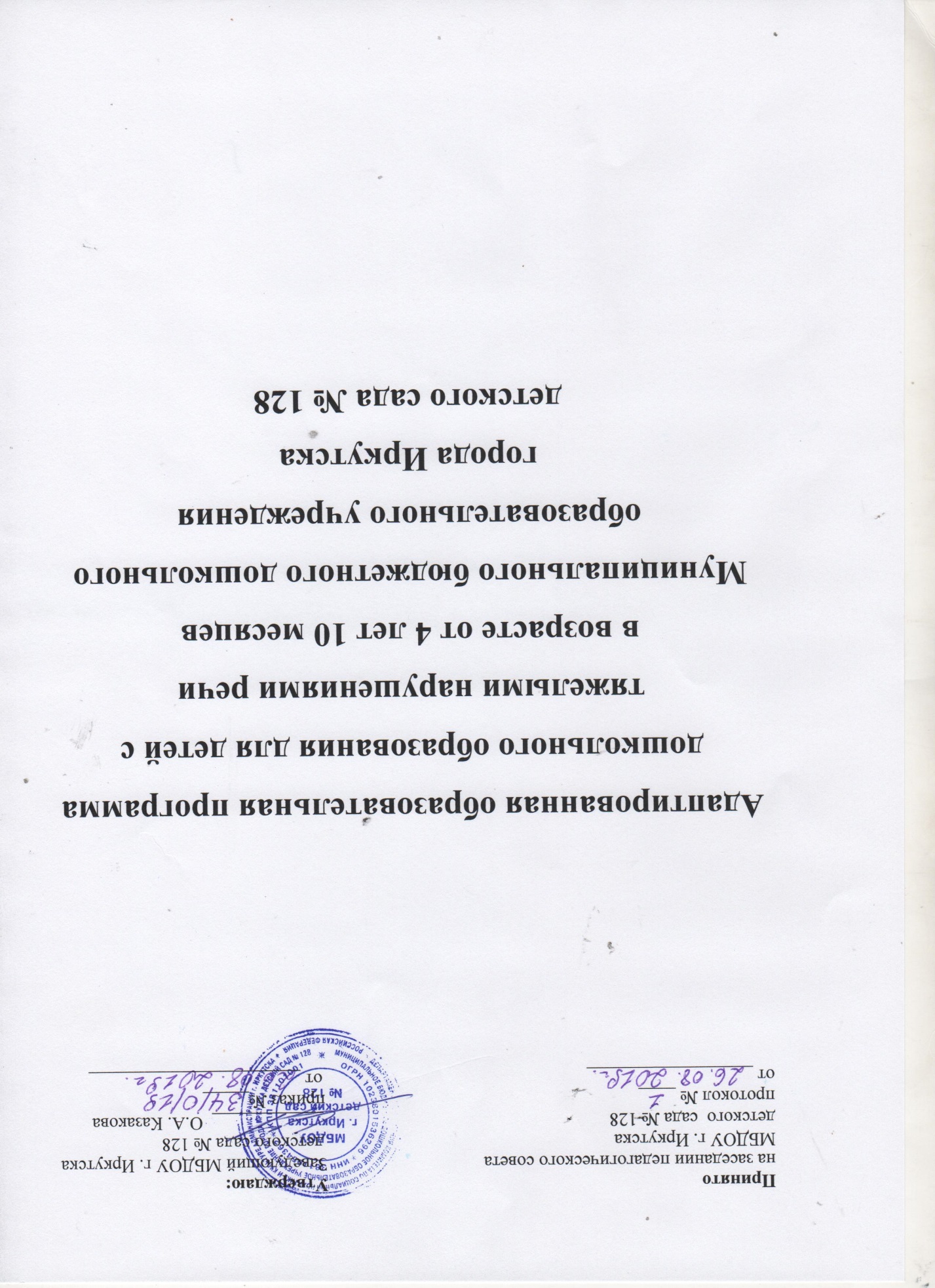 Содержание:ВВЕДЕНИЕДети дошкольного возраста с тяжелыми нарушениями речи (далее - ТНР) представляют собой сложную  разнородную группу, характеризующуюся разной степенью и механизмом нарушения речи, временем его возникновения, разнородным уровнем психофизического развития. Это определяет различные возможности детей в овладении навыками речевого общения.Дошкольники с ТНР овладевают грамматическими формами словоизменения, словообразования, типами предложений, как правило, в той же последовательности, что и при нормальном речевом развитии. Своеобразие овладения грамматическим строем речи детьми с ТНР проявляется в более медленном темпе усвоения, в дисгармонии развитии морфологической и синтаксической системы языка, семантических формально-языковых компонентов, в искажении общей картины речевого развития.При включении ребенка с речевыми нарушениями в образовательный процесс дошкольной образовательной организации обязательным условием является организация его систематического, адекватного, непрерывного психолого-медико-педагогического сопровождения. Реализация данного условия возможна благодаря имеющейся в Российской Федерации системы медико-психолого-педагогической помощи дошкольникам с ТНР. С учетом специфики дошкольного образования как фундамента всего последующего общего образования, в соответствии с Федеральным законом «Об образовании в Российской Федерации» и Федеральным государственным образовательным стандартом дошкольного образования (далее – ФГОС ДО, Стандарт), разработана Адаптированная  образовательная программа дошкольного образования детей с тяжелыми нарушениями речи в возрасте от 4 лет 10 месяцев (далее – Программа).Программа предполагает:-  конкретизацию  планируемых результатов и целевых ориентиров для детей разных возрастных групп с учетом  особенностей речеязыковых нарушений и сопутствующих проявлений;- дополнение содержательного раздела направлениями коррекционно-развивающей работы, способствующей квалифицированной коррекции недостатков  речеязыкового развития  детей, психологической, моторно-двигательной базы речи,  профилактике  потенциально возможных трудностей в  овладении грамотой и   обучении в целом;- определение содержания программы коррекционной работы с детьми с тяжелыми нарушениями речи с учетом структуры дефекта, с обоснованным привлечением  комплексных, парциальных программ, методических и дидактических  пособий и иных содержательных ресурсов, предназначенных для использования в работе с детьми, имеющими речеязыковые нарушения и сопутствующие проявления в общей структуре дефекта;-  конкретизация  и дополнение пунктов организационного раздела с учетом изменений, необходимых для эффективной работы с  детьми с ТНР в части планирования образовательной деятельности, обеспечения психолого-педагогических условий развития детей, режима и распорядка дня, кадрового обеспечения, оформления предметно-развивающей среды, перечня нормативных и нормативно-правовых документов, перечня литературных источников.Программа опирается на использование специальных методов, привлечение специальных комплексных и парциальных образовательных программ (полностью или частично), специальных методических пособий и дидактических материалов. Реализация АОП ДО для детей с ТНР  подразумевает квалифицированную коррекцию нарушений развития детей  в форме проведения подгрупповых и индивидуальных занятий. Программа определяет примерное содержание образовательных областей с учетом возрастных и индивидуальных особенностей детей в различных видах деятельности, таких как:– игровая (сюжетно-ролевая игра, игра с правилами и другие виды игры),– коммуникативная (общение и взаимодействие со взрослыми и другими детьми),– познавательно-исследовательская (исследование и познание природного и социального миров в процессе наблюдения и взаимодействия с ними), а также такими видами активности ребенка, как:– восприятие художественной литературы и фольклора,– самообслуживание и элементарный бытовой труд (в помещении и на улице),– конструирование (конструкторы, модули, бумага, природный и иной материал),– изобразительная (рисование, лепка, аппликация),– музыкальная (восприятие и понимание смысла музыкальных произведений, пение, музыкально-ритмические движения, игры на детских музыкальных инструментах),– двигательные (овладение основными движениями) формы активности ребенка.Раздел I.Целевой раздел программы Раздел 1.1. Пояснительная запискаОбязательная часть программы1.1.1.1. Цели и задачи реализации ПрограммыЦелью Адаптированной образовательной программы дошкольного образования для детей с тяжелыми нарушениями речи в возрасте от 4 лет 10 месяцев до 8 лет Муниципального бюджетного дошкольного образовательного учреждения города Иркутска  детского сада № 128 (далее Программа) является проектирование социальной ситуации развития, осуществление коррекционно-развивающей деятельности и развивающей предметно-пространственной среды, обеспечивающих позитивную социализацию, мотивацию и поддержку индивидуальности ребенка с тяжёлыми нарушениями речи (далее – дети с ТНР).Программа способствует реализации прав детей дошкольного возраста, в том числе, детей с ТНР, на получение доступного и качественного образования, обеспечивает развитие способностей каждого ребенка, формирование и развитие личности ребенка в соответствии с принятыми в семье и обществе духовно-нравственными и социокультурными ценностями в целях интеллектуального, духовно-нравственного, творческого и физического развития человека, удовлетворения его образовательных потребностей и интересов. Доступное и качественное образование детей дошкольного возраста с ТНР достигается через решение следующих задач:– реализация адаптированной образовательной программы;– коррекция недостатков психофизического развития детей с ТНР; – охрана и укрепление физического и психического детей с ТНР, в том числе их эмоционального благополучия;– обеспечение равных возможностей для полноценного развития ребенка с ТНР в период дошкольного детства независимо от места проживания, пола, нации, языка, социального статуса;– создание благоприятных условий развития в соответствии с их возрастными, психофизическими и индивидуальными особенностями, развитие способностей и творческого потенциала каждого ребенка с ТНР как субъекта отношений с другими детьми, взрослыми и миром;– объединение обучения и воспитания в целостный образовательный процесс на основе духовно-нравственных и социокультурных ценностей, принятых в обществе правил и норм поведения в интересах человека, семьи, общества;– формирование общей культуры личности детей с ТНР, развитие их социальных, нравственных, эстетических, интеллектуальных, физических качеств, инициативности, самостоятельности и ответственности ребенка, формирование предпосылок учебной деятельности;– формирование социокультурной среды, соответствующей психофизическим и индивидуальным особенностям детей с ТНР;– обеспечение психолого-педагогической поддержки семьи и повышение компетентности родителей (законных представителей) в вопросах развития и образования, охраны и укрепления здоровья детей с ТНР;– обеспечение преемственности целей, задач и содержания дошкольного общего и начального общего образования.1.1.1.2.Принципы и подходы к формированию Программы1. Общие принципы и подходы к формированию программы:– поддержка разнообразия детства;– сохранение уникальности и самоценности детства как важного этапа в общем развитии человека;– позитивная социализация ребенка;–личностно-развивающий и гуманистический характер взаимодействия взрослых (родителей (законных представителей), педагогических и иных работников Организации) и детей;– содействие и сотрудничество детей и взрослых, признание ребенка полноценным участником (субъектом) образовательных отношений;– сотрудничество Организации с семьей;– возрастная адекватность образования. Этот принцип предполагает подбор педагогом содержания и методов дошкольного образования в соответствии с возрастными особенностями детей. 2. Специфические принципы и подходы к формированию программ:– сетевое взаимодействие с организациями социализации, образования, охраны здоровья и другими партнерами, которые могут внести вклад в развитие и образование детей, а также использование ресурсов местного сообщества и вариативных программ дополнительного образования детей для обогащения детского развития.– индивидуализация дошкольного образования детей с ТНР предполагает такое построение образовательной деятельности, которое открывает возможности для индивидуализации образовательного процесса и учитывает его интересы, мотивы, способности и психофизические особенности; – развивающее вариативное образование. Этот принцип предполагает, что образовательное содержание предлагается ребенку через разные виды деятельности с учетом зон актуального и ближайшего развития ребенка (Л.С. Выготский), что способствует развитию, расширению как явных, так и скрытых возможностей ребенка;– полнота содержания и интеграция отдельных образовательных областей. В соответствии со Стандартом Программа предполагает всестороннее социально-коммуникативное, познавательное, речевое, художественно-эстетическое и физическое развитие детей посредством различных видов детской активности. Содержание образовательной деятельности в каждой области тесно связано с другими областями. Такая организация образовательного процесса соответствует особенностям развития детей с ТНР дошкольного возраста;– инвариантность ценностей и целей при вариативности средств реализации и достижения целей Программы. Стандарт и Программа задают инвариантные ценности и ориентиры, с учетом которых Организация должна разработать свою адаптированную образовательную программу. При этом за Организацией остаётся право выбора способов их достижения, выбора образовательных программ, учитывающих разнородность состава групп воспитанников, их психофизических особенностей, запросов родителей (законных представителей). 1.1.1.3. Значимые для разработки и реализации Программы характеристики (особенности детей с ТНР)Адаптированная образовательная программа для детей с ТНР (далее Программа) муниципального бюджетного дошкольного образовательного учреждения города Иркутска детского сада № 128 разработана в соответствии с требованиями основных нормативных документов:273-ФЗ «Об образовании» от 21.12.2012;Санитарно-эпидемиологические требования к устройству, содержанию и организации режима работы в дошкольных организациях Санитарно-эпидемиологические правила и нормативы СанПиН 2.4.1.3049-13, с внесением изменений от15.05.2013 №26;ФГОС дошкольного образования (от 17.10.2013 № 1155, зарегистрированном в Минюсте 14.11.2013 №30384);Приказ Минобрнауки России от 30.08.2013 №1014 «Об утверждении Порядка организации и осуществления образовательной деятельности по основным общеобразовательным программам – образовательным программам дошкольного образования» (зарегистрировано в Минюсте России 26.09.2013 № 30038).«Примерной адаптированной основной образовательной программой дошкольного образования детей с тяжелыми нарушениями речи» (Одобрена решением федерального учебно – методического объединения по общему образованию от 07.12 2017 г. Протокол № 6/17).На 01.09.2019 год в ДОУ функционируют 2 группы компенсирующей направленности для детей с ТНР:Психолого-педагогическая характеристика детей данных групп.Средняя группа (от 4 до 5 лет)В игровой деятельности детей среднего дошкольного возраста появляются ролевые взаимодействия. Они указывают на то, что дошкольники начинают отделять себя от принятой роли. В процессе игры роли могут меняться. Игровые действия начинают выполняться не ради них самих, ради смысла игры. Происходит разделение игровых и реальных взаимодействий детей.Значительное развитие получает изобразительная деятельность. Рисунок становится предметным и детализированным. Графическое изображение человека характеризуется наличием туловища, глаз, рта, носа, волос, иногда одежды и ее деталей. Совершенствуется техническая сторона изобразительной деятельности. Дети могут рисовать основные геометрические фигуры, вырезать ножницами, наклеивать изображения на бумагу и т.д.Усложняется конструирование. Постройки могут включать 5-6 деталей. Формируются навыки конструирования по собственному замыслу, а также планирование последовательности действий.Двигательная сфера ребенка характеризуется позитивными изменениями мелкой и крупной моторики. Развиваются ловкость, координация движений. Дети в этом возрасте лучше, чем младшие дошкольники, удерживают равновесие, перешагивают через небольшие преграды. Усложняются игры с мячом.К концу среднего дошкольного возраста восприятие детей становится более развитым. Они оказываются способными назвать форму, на которую похож тот или иной предмет. Могут вычленять в сложных объектах простые формы и из простых форм воссоздавать сложные объекты. Дети способны упорядочить группы предметов по сенсорному признаку — величине, цвету; выделить такие параметры, как высота, длина и ширина. Совершенствуется ориентация в пространстве.Возрастает объем памяти. Дети запоминают до 7-8 названий предметов. Начинает складываться произвольное запоминание: дети способны принять задачу на запоминание, помнят поручения взрослых, могут выучить небольшое стихотворение и т.д.Начинает развиваться образное мышление. Дети оказываются способными использовать простые схематизированные изображения для решения несложных задач. Дошкольники могут строить по схеме, решать лабиринтные задачи. Развивается предвосхищение. На основе пространственного расположения объектов дети могут сказать, что произойдет в результате их взаимодействия. Однако при этом им трудно встать на позицию другого наблюдателя и во внутреннем плане совершить мысленное преобразование образа.Для детей этого возраста особенно характерны известные феномены Ж. Пиаже: сохранение количества, объема и величины. Например, если им предъявить три черных кружка из бумаги и семь белых кружков из бумаги и спросить: «Каких кружков больше — черных или белых?», большинство ответят, что белых больше. Но если спросить: «Каких больше — белых или бумажных?», ответ будет таким же — больше белых.Продолжает развиваться воображение. Формируются такие его особенности, как оригинальность и произвольность. Дети могут самостоятельно придумать небольшую сказку на заданную тему.Увеличивается устойчивость внимания. Ребенку оказывается доступной сосредоточенная деятельность в течение 15-20 минут. Он способен удерживать в памяти при выполнении каких-либо действий несложное условие,В среднем дошкольном возрасте улучшается произношение звуков и дикция. Речь становится  предметом  активности детей.  Они удачно  имитируют голоса животных, интонационно выделяют речь тех или иных персонажей. Интерес вызывают ритмическая структура речи, рифмы.Развивается грамматическая сторона речи. Дошкольники занимаются словотворчеством на основе грамматических правил. Речь детей привзаимодействии друг с другом носит ситуативный характер, а при общении со взрослым становится внеситуативной.Изменяется содержание общения ребенка и взрослого. Оно выходит за пределы конкретной ситуации, в которой оказывается ребенок. Ведущим становится познавательный мотив. Информация, которую ребенок получает в процессе общения, может быть сложной и трудной для понимания, но она вызывает у него интерес.У детей формируется потребность в уважении со стороны взрослого, для них оказывается чрезвычайно важной его похвала. Это приводит к их повышенной обидчивости на замечания. Повышенная обидчивость представляет собой возрастной феномен.Взаимоотношения со сверстниками характеризуются избирательностью, которая выражается в предпочтении одних детей другим. Появляются постоянные партнеры по играм. В группах начинают выделяться лидеры. Появляются конкурентность, соревновательность. Последняя важна для сравнения себя с другим, что ведет к развитию образа Я ребенка, его детализации.Основные достижения возраста связаны с развитием игровой деятельности; появлением ролевых и реальных взаимодействий; с развитием изоб-эазительной деятельности; конструированием по замыслу, планированием; говершенствованием восприятия, развитием образного мышления и воображения, эгоцентричностью познавательной позиции; развитием памяти, знимания, речи, познавательной мотивации, совершенствования восприятия; формированием потребности в уважении со стороны взрослого, появлением обидчивости, конкурентности, соревновательности со сверстниками, дальнейшим развитием образа Я ребенка, его детализацией.Старшая группа (от 5 до 6 лет)Дети шестого года жизни уже могут распределять роли до начала игры н строить свое поведение, придерживаясь роли. Игровое взаимодействие сопровождается речью, соответствующей и по содержанию, и интонационно взятой роли. Речь, сопровождающая реальные отношения детей, отличается от ролевой речи. Дети начинают осваивать социальные отношения и понимать подчиненность позиций в различных видах деятельности взрослых, одни роли становятся для них более привлекательными, чем другие. При распределении ролей могут возникать конфликты, связанные субординацией ролевого поведения. Наблюдается организация игрового пространства, в котором выделяются смысловой «центр» и «периферия». В игре «Больница» таким центром оказывается кабинет врача, в игре Парикмахерская» — зал стрижки, а зал ожидания выступает в качестве периферии игрового пространства.) Действия детей в играх становятся разнообразными.Развивается изобразительная деятельность детей. Это возраст наиболее активного рисования. В течение года дети способны создать до двух тысяч рисунков. Рисунки могут быть самыми разными по содержанию: это и жизненные впечатления детей, и воображаемые ситуации, и иллюстрации к фильмам и книгам. Обычно рисунки представляют собой схематические изображения различных объектов, но могут отличаться оригинальностью композиционного решения, передавать статичные и динамичные отношения. Рисунки приобретают сюжетный характер; достаточно часто встречаются многократно повторяющиеся сюжеты с небольшими или, напротив, существенными изменениями. Изображение человека становится более детализированным и пропорциональным. По рисунку можно судить о половой принадлежности и эмоциональном состоянии изображенного человека.Конструирование характеризуется умением анализировать условия, в которых протекает эта деятельность. Дети используют и называют разные детали деревянного конструктора. Могут заменить детали постройки в зависимости от имеющегося материала. Овладевают обобщенным способом обследования образца. Дети способны выделять основные части предполагаемой постройки. Конструктивная деятельность может осуществляться на основе схемы, по замыслу и по условиям. Появляется конструирование в ходе совместной деятельности.Дети могут конструировать из бумаги, складывая ее в несколько раз (два, четыре, шесть сгибаний); из природного материала. Они осваивают два способа конструирования: 1) от природного материала к художественному образу (в этом случае ребенок «достраивает» природный материал до целостного образа, дополняя его различными деталями); 2) от художественного образа к природному материалу (в этом случае ребенок подбирает необходимый материал, для того чтобы воплотить образ).Продолжает совершенствоваться восприятие цвета, формы и величины, строения предметов; систематизируются представления детей. Они называют не только основные цвета и их оттенки, но и промежуточные цветовые оттенки; форму прямоугольников, овалов, треугольников. Воспринимают величину объектов, легко выстраивают в ряд — по возрастанию или убыванию — до 10 различных предметов.Однако дети могут испытывать трудности при анализе пространственного положения объектов, если сталкиваются с несоответствием формы и их пространственного расположения. Это свидетельствует о том, что в различных ситуациях восприятие представляет для дошкольников известные сложности, особенно если они должны одновременно учитывать несколько различных и при этом противоположных признаков.В старшем дошкольном возрасте продолжает развиваться образное мышление. Дети способны не только решить задачу в наглядном плане, но и совершить преобразования объекта, указать, в какой последовательности объекты вступят во взаимодействие, и т.д. Однако подобные решения окажутся правильными только в том случае, если дети будут применять адекватные мыслительные средства. Среди них можно выделить схематизированные представления, которые возникают в процессе наглядногс моделирования; комплексные представления, отражающие представления детей о системе признаков, которыми могут обладать объекты, а также представления, отражающие стадии преобразования различных объектоЕ и явлений (представления о цикличности изменений): представления о смене времен года, дня и ночи, об увеличении и уменьшении объектс-в результате различных воздействий, представления о развитии и т. Кроме того, продолжают совершенствоваться обобщения, что является основой словесно логического мышления. В дошкольном возрасте у детей еще отсутствуют представления о классах объектов. Дети группируют объекты по признакам, которые могут изменяться, однако начинают формироваться операции логического сложения и умножения классов. Так, например, старшие дошкольники при группировке объектов могут учитывать два признака: цвет и форму (материал) и т.д.Как показали исследования отечественных психологов, дети старшего дошкольного возраста способны рассуждать и давать адекватные причинные объяснения, если анализируемые отношения не выходят за пределы их наглядного опыта.Развитие воображения в этом возрасте позволяет детям сочинять достаточно оригинальные и последовательно разворачивающиеся истории. Воображение будет активно развиваться лишь при условии проведения специальной работы по его активизации.Продолжают развиваться устойчивость, распределение, переключаемость внимания. Наблюдается переход от непроизвольного к произвольному вниманию.Продолжает совершенствоваться речь, в том числе ее звуковая сторона. Дети могут правильно воспроизводить шипящие, свистящие и сонорные звуки. Развиваются фонематический слух, интонационная выразительность речи при чтении стихов в сюжетно-ролевой игре и в повседневной жизни.Совершенствуется грамматический строй речи. Дети используют практически все части речи, активно занимаются словотворчеством. Богаче становится лексика: активно используются синонимы и антонимы.Развивается связная речь. Дети могут пересказывать, рассказывать по картинке, передавая не только главное, но и детали.Достижения этого возраста характеризуются распределением ролей игровой деятельности; структурированием игрового пространства; дальнейшим развитием изобразительной деятельности, отличающейся высокой продуктивностью; применением в конструировании обобщенного способа обследования образца; усвоением обобщенных способов изображения предметов одинаковой формы.Восприятие в этом возрасте характеризуется анализом сложных форм объектов; развитие мышления сопровождается освоением мыслительных средств (схематизированные представления, комплексные представления, представления о цикличности изменений); развиваются умение юбщать, причинное мышление, воображение, произвольное внимание, речь, образ Я.Подготовительная к школе группа (от 6 до 8 лет)В сюжетно-ролевых играх дети подготовительной к школе группы начинают осваивать сложные взаимодействия людей, отражающие характерные значимые жизненные ситуации, например, свадьбу, рождение ребенка, болезнь, трудоустройство и т. д.Игровые действия детей становятся более сложными, обретают особый смысл, который не всегда открывается взрослому. Игровое пространство усложняется. В нем может быть несколько центров, каждый из которых поддерживает свою сюжетную линию. При этом дети способны отслеживать поведение партнеров по всему игровому пространству и менять свое поведение в зависимости от места в нем. Так, ребенок уже обращается к продавцу не просто как покупатель, а как покупатель-мама или покупатель-шофер и т. п. Исполнение роли акцентируется не только самой ролью, но и тем, в какой части игрового пространства эта роль воспроизводится. Например, исполняя роль водителя автобуса, ребенок командует пассажирами и подчиняется инспектору ГИБДД. Если логика игры требует появления новой роли, то ребенок может по ходу игры взять на себя новую роль, сохранив при этом роль, взятую ранее. Дети могут комментировать исполнение роли тем или иным участником игры.Образы из окружающей жизни и литературных произведений, передаваемые детьми в изобразительной деятельности, становятся сложнее. Рисунки приобретают более детализированный характер, обогащается их цветовая гамма. Более явными становятся различия между рисунками мальчиков и девочек. Мальчики охотно изображают технику, космос, военные действия и т.п. Девочки обычно рисуют женские образы: принцесс, балерин, моделей и т.д. Часто встречаются и бытовые сюжеты: мама и дочка, комната и т. д,Изображение человека становится еще более детализированным и пропорциональным. Появляются пальцы на руках, глаза, рот, нос, брови, подбородок. Одежда может быть украшена различными деталями.При правильном педагогическом подходе у детей формируются художественно-творческие способности в изобразительной деятельности.Дети подготовительной к школе группы в значительной степени освоили конструирование из строительного материала. Они свободно владеют обобщенными способами анализа как изображений, так и построек; не только анализируют основные конструктивные особенности различных деталей, но и определяют их форму на основе сходства со знакомыми им объемными предметами. Свободные постройки становятся симметричными и пропорциональными, их строительство осуществляется на основе зрительной ориентировки.Дети быстро и правильно подбирают необходимый материал. Они достаточно точно представляют себе последовательность, в которой будет осуществляться постройка, и материал, который понадобится для ее выполнения; способны выполнять различные по степени сложности постройки как по собственному замыслу, так и по условиям.В этом возрасте дети уже могут освоить сложные формы сложения из листа бумаги и придумывать собственные, но этому их нужно специально обучать. Данный вид деятельности не просто доступен детям — он важен для углубления их пространственных представлений.Усложняется конструирование из природного материала. Дошкольникам уже доступны целостные композиции по предварительному замыслу, которые могут передавать сложные отношения, включать фигуры людей и животных.У детей продолжает развиваться восприятие, однако они не всегда могут одновременно учитывать несколько различных признаков.Развивается образное мышление, однако воспроизведение метрических отношений затруднено. Это легко проверить, предложив детям воспроизвести на листе бумаги образец, на котором нарисованы девять точек, расположенных не на одной прямой. Как правило, дети не воспроизводят метрические отношения между точками: при наложении рисунков друг на друга точки детского рисунка не совпадают с точками образца.Продолжают развиваться навыки обобщения и рассуждения, но они в значительной степени еще ограничиваются наглядными признаками ситуации.Продолжает развиваться воображение, однако часто приходится констатировать снижение развития воображения в этом возрасте в сравнении со .таршей группой. Это можно объяснить различными влияниями, в том числе и средств массовой информации, приводящими к стереотипности детских образов.Продолжает развиваться внимание дошкольников, оно становится произволъным. В некоторых видах деятельности время произвольного сосредоточения достигает 30 минут.У дошкольников продолжает развиваться речь: ее звуковая сторона, грамматический строй, лексика. Развивается связная речь. В высказываниях детей отражаются как расширяющийся словарь, так и характер ощений, формирующихся в этом возрасте. Дети начинают активно употреблять обобщающие существительные, синонимы, антонимы, прилагательные и т.д.В результате правильно организованной образовательной работы дошкольников развиваются диалогическая и некоторые виды монологической речи.В подготовительной к школе группе завершается дошкольный возраст. Его основные достижения связаны с освоением мира вещей как предметов человеческой культуры; освоением форм позитивного общения с людьми; развитием половой идентификации, формированием позиции школьника.К концу дошкольного возраста ребенок обладает высоким уровнем познавательного и личностного развития, что позволяет ему в дальнейшем успешно учиться в школе.1.1.2. Часть программы, формируемая участниками образовательных отношений1.1.2.1. Цели и задачи образования детей дошкольного возраста в ДОУ в контексте приоритетного направления инклюзивного образования дошкольников с ОВЗ (коррекция тяжёлых нарушений речевого развития)Цель коррекционно-развивающей работы: коррекция общего недоразвития речи у детей  и подготовка их к обучению в школе.            Задачи коррекционно-развивающего  обучения:практическое усвоение лексических и грамматических средств языка;формирование правильного произношения (воспитание артикуляционных навыков, овладение слоговой структурой, развитие фонематического слуха и восприятия);подготовка к обучению грамоте и овладение её элементами;развитие навыков связной речи;формирование предпосылок учебной деятельности 	Педагогический процесс с детьми с ТНР обеспечивает целостное всестороннее воздействие на ребёнка. Отличие педагогического процесса выражается как в постановке более широкого круга задач, по сравнению с группами общего типа, так и в содержании  и методах обучения. В группе организуется специальная речевая практика ребёнка, целенаправленное формирование предпосылок для овладения всеми компонентами языка и становления функции речи.	1.1.2.2. Вариативные принципы и подходы к реализации приоритетного направления инклюзивного образования дошкольников с ОВЗ (ТНР) в условиях ДОУВ качестве ведущих принципов развития детей дошкольного возраста определяем:-   разностороннее  развитие детей с учётом их возрастных и индивидуальных особенностей по основным направлениям – физическому, социально-личностному, познавательно-речевому и художественно-эстетическому;- сохранение и укрепление здоровья детей дошкольного возраста, коррекция недостатков в развитии детей с ограниченными возможностями здоровья (тяжелые нарушения речи).Достижение поставленных целей требует решения определённых задач деятельности ДОУ. Для успешной деятельности  ДОУ по реализации Образовательной программы ДОУ необходимо:- учитывать в образовательном процессе  особенности  психофизического развития и возможности детей;- синхронизировать процессы обучения и воспитания, сделать их взаимодополняющими, обогащающими физическое, социально-личностное, интеллектуальное и художественно-эстетическое развитие детей; - осуществлять необходимую  квалифицированную коррекцию  недостатков в физическом и (или) психическом развитии детей;- выстроить  взаимодействие  с  семьями  детей  для  обеспечения  полноценного развития детей;- оказывать   консультативную   и   методическую   помощь  родителям (законным  представителям) по вопросам воспитания, обучения и развития детей.Общедидактические принципы построения коррекционно-развивающей работы:Воспитывающий характер обучения НаучностьСистемность и последовательность Доступность НаглядностьСознательность и активность ПрочностьИндивидуальный подходСпецифические принципы построения коррекционно-развивающей работы:Принцип развития - выделение тех задач, трудностей, этапов, которые находятся в зоне ближайшего развития ребёнка (по Л.С.Выготскому), а также эволюционно-динамический анализ возникновения дефекта.Онтогенетический принцип - разработка методики коррекционно-логопедического воздействия ведётся с учётом последовательности появления форм и функций речи, а также видов деятельности ребёнка в онтогенезе.Принцип системности - коррекция нарушений предполагает воздействие на все компоненты, на все стороны речевой функциональной системы.Принцип комплексности - устранение причин речевых нарушений носит комплексный медико-психолого-педагогический характер.Принцип связи речи с другими сторонами психического развития ребёнка - пути и методы коррекционной работы определяются особенностями общего фона нервно-психического развития ребёнка.Принцип деятельностного подхода - организация работы с детьми осуществляется с учётом ведущей деятельности ребёнка (игровой).Принцип использования обходного пути.Принцип интегрально-личностного характера - целостное развитие личности.1.2. Планируемые результаты1.2.1. Целевые ориентиры освоения Программы детьми  4 – 5 лет  с ТНР1.2.2. Целевые ориентиры освоения Программы детьми  5 – 6 лет  с ТНР1.2.3. Целевые ориентиры на этапе завершения освоения Программы детьми  с ТНР1.2.4. Система мониторинга достижения детьми планируемых результатов освоения ПрограммыМониторинг динамики развития детей с ТНР проводится систематически, с целью внесения корректирующих действий в процесс организации развивающей и коррекционной работы. Содержательный компонент мониторинга динамики развития детей представляет собой систему диагностических процедур, ориентированных на выявление показателей развития речевой деятельности и неречевых процессов. По окончанию диагностики учителем-логопедом проектируется индивидуальный речевой профиль ребенка, иллюстрирующий достижения, полученные в ходе реализации коррекционной работы и точки дальнейшего роста и продвижения. В качестве основных показателей мониторинга динамики развития детей с нарушениями речи выступают следующие показатели:- исследование сенсомоторного уровня речи (состояние фонематического восприятия, состояние фонематического анализа и синтеза, исследование артикуляционной моторики, исследование сформированности звуко-слоговой структуры слова, предложения, исследование звукопроизношения);- исследование грамматического строя речи и словоизменения (исследование употребления существительных в единственном и множественном числе, исследование употребления существительных в форме единственного числа творительного падежа, исследование употребления предложно-падежных конструкций, исследование использование прилагательных и существительных в единственном и множественном числе женского, мужского и среднего рода, исследование употребление существительных с числительными);- исследование словаря и навыков словообразования (исследование активного словаря, исследование словообразования);- исследование связной речи (составление рассказа по сюжетной картинке, составление пересказа сказки);- исследование общей и мелкой моторики (исследование движений рук и плечевого пояса, исследование движений туловища, исследование статических координаций движений, исследование динамических координаций, исследование пространственной ориентации по подражанию, исследование кинестетической основы движений, исследование кинетической основы движений);- исследование неречевых психических процессов (сформированность внимания, памяти, зрительного и слухового восприятия, временных и пространственных представлений, мышления и воображения).ПРИМЕРНАЯ РЕЧЕВАЯ КАРТА ОБСЛЕДОВАНИЯ РЕБЕНКА ДОШКОЛЬНОГО ВОЗРАСТА (4-8 лет)Дата поступления________________________________________________Фамилия,имя _____________________________________________________Дата рождения_____________________________________________________Домашний адрес___________________________________________________Сведения о родителях (Ф.И.О. родителей, телефон)Речевое заключение ПМПК__________________________________________1.  Беседа.Как тебя зовут?__________________________________________________Сколько тебе лет?________________________________________________Где ты живешь?__________________________________________________Чем ты любишь заниматься?_______________________________________Какая у тебя любимая игрушка?____________________________________2.Состояние речевого аппарата, голосовой функции и просодики.Общее звучание речи:  голос нормальный ( тихий, звонкий, хриплый, монотонный, назализованный);  четкая (невнятная, смазанная);  темп нормальный (быстрый, замедленный);  чрезмерно быстрая;  малоразговорчив;  паузы и ударения употребляет правильно. Тип дыхания: диафрагмальный;  речевое дыхание плавное (недостаточно плавное); речевой выдох продолжительный (не продолжительный). Строение артикуляционного аппарата:  строение языка не нарушено; нарушения – толстый, маленький, массивный, узкий, раздвоенный, укороченная связка.  подвижность языка не нарушена; нарушения – гиперкинезы, тремор, девиация; объем артикуляционных движений ограничен; малоподвижный; испытывает трудности в удержании и переключении позы; нарушены движения кончика языка; саливация; спастичность, гипотония, дистония.  строение неба не нарушено. прикус правильный; нарушения – передний открытый, боковой открытый, перекрестный, прогнатия, прогения.  подъязычная связка укорочена.  строение зубов нормальное; нарушения – крупные, мелкие, редкие, кривые, диастема, отсутствие резцов (верхних/нижних), кариес. строение губ нормальное; нарушения массивные, наличие расщелины, послеоперационных рубцов.  подвижность губ не нарушена/нарушена Состояние артикуляционной моторики: развита достаточно/в пределах  нормы/недостаточно. Выполняет основные артикуляционные движения губами, языком. Движения замедленные. Трудность в удержании артикуляционной позы. Нарушена координация движений языка и губ. Объем движений языка полный/неполный. Тонус нормальный/вялый. Длительность выполнения движений и темп движений в норме. Синкенезии, замены движений не отмечаются/отмечаются. ___________________________________________________________________________________________________________________2-ой год_______________________________________________________________________________________________________________________________________________________Состояние общей и мелкой моторики (координация движений, состояние мелкой моторики, доминантность)___________________________________________________________________ _______________________________________________________________________________ 2-ой год_______________________________________________________________________________________________________________________________________________________3. Общее развитие ребенка.6.Звукопроизношение.7. Воспроизведение звуко-слоговой структуры.8. Фонематический слух и фонематическое восприятие.9. Лексическая сторона речи. 10. Грамматический строй речи.11. Состояние связной речи.Логопедическое заключение (1-ый год)___________________________________________Дата______________                                       Учитель-логопед  __________________________Логопедическое заключение (2-ой год)___________________________________________________________________________________________________________________________Дата______________                                       Учитель-логопед  __________________________2.Содержательный раздел программы2.1. Обязательная часть программы2.1.1. Описание образовательной деятельности в соответствии с направлениями развития детей с ТНР:Образовательная область «Социально-коммуникативное развитие»Социально-коммуникативное развитие направлено на усвоение норм и ценностей, принятых в обществе, включая моральные и нравственные ценности; развитие общения и взаимодействия ребенка со взрослыми и сверстниками; становление самостоятельности, целенаправленности и саморегуляции собственных действий; развитие социального и эмоционального интеллекта, эмоциональной отзывчивости, сопереживания, формирование готовности к совместной деятельности со сверстниками, формирование уважительного отношения и чувства принадлежности к своей семье и к сообществу детей и взрослых в Организации; формирование позитивных установок к различным видам труда и творчества; формирование основ безопасного поведения в быту, социуме, природе.Образовательная область «Познавательное развитие»Познавательное развитие предполагает развитие интересов детей, любознательности и познавательной мотивации; формирование познавательных действий, становление сознания; развитие воображения и творческой активности; формирование первичных представлений о себе, других людях, объектах окружающего мира, о свойствах и отношениях объектов окружающего мира (форме, цвете, размере, материале, звучании, ритме, темпе, количестве, числе, части и целом, пространстве и времени, движении и покое, причинах и следствиях и др.), о малой родине и Отечестве, представлений о социокультурных ценностях нашего народа, об отечественных традициях и праздниках, о планете Земля как общем доме людей, об особенностях ее природы, многообразии стран и народов мира.Образовательная область «Речевое развитие»Речевое развитие включает владение речью как средством общения и культуры; обогащение активного словаря; развитие связной, грамматически правильной диалогической и монологической речи; развитие речевого творчества; развитие звуковой и интонационной культуры речи, фонематического слуха; знакомство с книжной культурой, детской литературой, понимание на слух текстов различных жанров детской литературы; формирование звуковой аналитико-синтетической активности как предпосылки обучения грамоте.Образовательная область «Художественно-эстетическое развитие»Художественно-эстетическое развитие предполагает развитие предпосылок ценностно-смыслового восприятия и понимания произведений искусства (словесного, музыкального, изобразительного), мира природы; становление эстетического отношения к окружающему миру; формирование элементарных представлений о видах искусства; восприятие музыки, художественной литературы, фольклора; стимулирование сопереживания персонажам художественных произведений; реализацию самостоятельной творческой деятельности детей (изобразительной, конструктивно-модельной, музыкальной и др.).Образовательная область «Физическое развитие»Физическое развитие включает приобретение опыта в следующих видах деятельности детей: двигательной, в том числе связанной с выполнением упражнений, направленных на развитие таких физических качеств, как координация и гибкость; способствующих правильному формированию опорно-двигательной системы организма, развитию равновесия, координации движения, крупной и мелкой моторики обеих рук, а также с правильным, не наносящем ущерба организму выполнением основных движений (ходьба, бег, мягкие прыжки, повороты в обе стороны), формирование начальных представлений о некоторых видах спорта, овладение подвижными играми с правилами; становление целенаправленности и саморегуляции в двигательной сфере; становление ценностей здорового образа жизни, овладение его элементарными нормами и правилами (в питании, двигательном режиме, закаливании, при формировании полезных привычек и др.).Содержание образовательной деятельности  с учетом возраста детей и основных направлений развития2.1.2 Описание вариативных форм, способов, методов и средств реализации программы детей с ТНР2.1.2.1 Вариативные формы, способы, методы и средства реализации программы детьми с 4 до 5 лет ТНР(средний дошкольный возраст)В средней группе особенно важно наладить разумный двигательный режим, наполнить жизнь детей разнообразными подвижными играми, игровыми заданиями, танцевальными движениями под музыку, хороводными играми.У детей активно проявляется стремление к общению со сверстниками. В 4—5 лет ребенок нуждается в содержательных контактах со сверстниками. Воспитатель использует это стремление для налаживания дружеских связей между детьми. Он объединяет детей в небольшие подгруппы на основе общих интересов, взаимных симпатий. Своим участием в играх воспитатель помогает детям понять, как можно договориться, подобрать нужные игрушки, создать игровую обстановку.Новые черты появляются в общении детей 4—5 лет с воспитателем. Дошкольники охотно сотрудничают со взрослыми в практических делах (совместные игры, трудовые поручения, уход за животными, растениями), но наряду с этим все более активно стремятся к познавательному, интеллектуальному общению. На уровне познавательного общения дети испытывают острую потребность в уважительном отношении со стороны взрослого.Ребенок пятого года жизни отличается высокой активностью. Это создает новые возможности для развития самостоятельности во всех сферах его жизни. Уделяя внимание развитию детской самостоятельности, воспитатель широко использует приемы индивидуального подхода, следуя правилу: не делать за ребенка то, что он в состоянии сделать самостоятельно. Но при этом воспитатель исходит из реального уровня умений, которые могут значительно различаться у разных детей.У детей 4—5 лет ярко проявляется интерес к игре. Игра продолжает оставаться основной формой организации их жизни. Как и в младшей группе, воспитатель отдает предпочтение игровому построению всего образа жизни детей. В течение дня дети могут участвовать в разнообразных играх — сюжетно-ролевых, режиссерских, подвижных, имитационно-театрализованных, хороводных, музыкальных, познавательных. Часть из них организуется и целенаправленно используется воспитателем как средство решения определенных задач. Например, игры с готовым содержанием и правилами используются для развития внимания, памяти, речи, умения сравнивать, действовать по элементарному алгоритму.Игровая мотивация активно используется воспитателем в организации деятельности детей. Все виды образовательных ситуаций либо проходят в форме игры, либо составлены из игровых приемов и действий. В силу особенностей наглядно - образного мышления среднего дошкольника предпочтение отдается наглядным, игровым и практическим методам, слова педагога сопровождаются разнообразными формами наглядности и практической деятельностью детей.Взаимодействуя с дошкольниками, воспитатель использует несколько педагогических позиций: — партнерства и сотрудничества («Мы сделаем это вместе», «Давайте найдем общее решение», «Мне тоже интересно узнать об этом»); — передачи опыта («Люди обычно это делают так»); — обращения за помощью к детям («У меня это почему-то не получается», «Я забыла, как это можно сделать», «Кто может мне помочь в этом?»).2.1.2.2. Вариативные формы, способы, методы и средства реализации программы с детьми с 5 до 8 лет ТНР (старший дошкольный возраст)Развитие детей с 5 до 8 лет происходит успешно при условии удовлетворения в образовательном процессе ведущих социальных потребностей дошкольников: — потребность в положительных эмоциональных контактах с окружающими (воспитателем, детьми), в любви и доброжелательности; — потребность в активном познании и информационном обмене; — потребность в самостоятельности и разнообразной деятельности по интересам; — потребность в активном общении и сотрудничестве со взрослыми и сверстниками; — потребность в самоутверждении, самореализации и признании своих достижений со стороны взрослых и сверстников.Воспитатель специально создает в группе ситуации гуманистической направленности, побуждающие детей к проявлению заботы, внимания, помощи. Это обогащает нравственный опыт детей.В старшем дошкольном возрасте значительно расширяется игровой опыт детей. Детям становится доступна вся игровая палитра: сюжетно-ролевые, режиссерские, театрализованные игры, игры с готовым содержанием и правилами, игровое экспериментирование, конструктивно-строительные и настольно-печатные игры, подвижные и музыкальные игры. Под влиянием широкого ознакомления с социальной действительностью и средств массовой информации в игровом репертуаре старших дошкольников появляются новые темы: «Музей», «Супермаркет», «Туристическое агентство», «Космическое путешествие», «Конкурс красоты» и др. Будущая школьная позиция получает отражение в играх на школьную тему.Определяются игровые интересы и предпочтения мальчиков и девочек. Дети самостоятельно создают игровое пространство, выстраивают сюжет и ход игры, распределяют роли. В совместной игре появляется потребность регулировать взаимоотношения со сверстниками, складываются нормы нравственного поведения, проявляются нравственные чувства. Формируется поведение, опосредованное образом другого человека. В результате взаимодействия и сравнения своего поведения с поведением сверстника у ребенка появляется возможность лучшего осознания самого себя, своего «Я».Предметом особого внимания воспитателя является познавательное развитие старших дошкольников, их познавательная активность. Дети используют разные способы познания: наблюдение и самонаблюдение, логические способы (сравнение, анализ, обобщение, сериация, классификация), простейшие измерения, экспериментирование с природными и рукотворными объектами. Под руководством педагога шестилетки включаются в поисковую деятельность, принимают и самостоятельно ставят познавательные задачи, выдвигают предположения о причинах и результатах наблюдаемых явлений, используют разные способы проверки: опыты, эвристические рассуждения, длительные сравнительные наблюдения, самостоятельно делают маленькие открытия. Развитию познавательных интересов способствует использование метода проектов. Он дает ребенку возможность экспериментировать, синтезировать полученные знания, развивать творческие способности и коммуникативные навыки.Организованная образовательная деятельность с детьми проводится в форме образовательных ситуаций в соответствии с образовательными областями и задачами физического, социально-коммуникативного, познавательного, речевого и художественно-эстетического развития. Образовательная деятельность носит интегративный, проблемно-игровой характер, предполагает познавательное общение воспитателя и детей, самостоятельность детей и личностно-ориентированный подход педагога. Активно используются разнообразные виды наглядности, в том числе схемы, предметные и условно-графические модели. Назначение образовательных ситуаций состоит в систематизации, углублении, обобщении личного опыта детей: в освоении новых, более эффективных способов познания и деятельности, в осознании связей и зависимостей, которые скрыты от детей в повседневной жизни и требуют для их освоения специальных условий. На занятиях под руководством воспитателя дети усваивают обобщенные представления, элементарные понятия, простейшие закономерности, овладевают элементами учебной деятельности. Успешная и активная работа на занятиях подготавливает детей к будущему школьному обучению. Воспитатель также широко применяет ситуации выбора. Предоставление дошкольникам реальных прав выбора средств, цели, задач и условий своей деятельности создает почву для личного самовыражения. В группах используется прием совместного обсуждения с детьми и последующего практического выбора деятельности: в какие игры поиграть на прогулке, чем и как лучше украсить группу к празднику, какие экспонаты подготовить к выставке, в каких центрах активности сегодня предпочитают действовать дети и пр. На занятиях воспитатель использует свободный практический выбор детьми материалов для поделок, композиции и колорита рисунка, приемов и способов действий, партнеров для совместного выполнения задачи и т. п. Главное, чтобы сделанный ребенком практический выбор позволял ему успешно решить поставленную воспитателем задачу, понять и оценить связь между целью и полученным результатом. Наряду с ситуациями практического выбора воспитателем используются ситуации морального выбора, в которых детям необходимо решить проблему с позиции учета интересов других людей (сверстников, малышей, взрослых). Например, оставить рисунок себе или отправить вместе с рисунками других детей больному ребенку; забрать себе лучшие игрушки или поделить их по справедливости; разделить ответственность за случившееся с другим ребенком или предпочесть переложить всю вину на другого.Во вторую половину дня проводятся досуги, кружки, организуются условия для разнообразных самостоятельных игр, продуктивной деятельности по выбору детей и доверительного личностного общения воспитателя с детьми. Воспитатель также планирует время для знакомства детей с художественной литературой, обсуждения прочитанного, разговора о любимых книгах. Он направляет и развивает читательские интересы детей, развивает активную монологическую и связную речь детей.2.1.3 Особенности образовательной деятельности разных видов  и культурных практик детей с ТНРОсобенности образовательной деятельности разных видов.Развитие ребенка в образовательном процессе детского сада осуществляется целостно в процессе всей его жизнедеятельности. В то же время освоение любого вида деятельности требует обучения общим и специальным умениям, необходимым для ее осуществления.	Игровая деятельность является ведущей деятельностью ребенка дошкольного возраста. В организованной образовательной деятельности она выступает в качестве основы для интеграции всех других видов деятельности ребенка дошкольного возраста. В младшей и средней группах детского сада игровая деятельность является основой решения всех образовательных задач. В сетке образовательной деятельности игровая деятельность не выделяется в качестве отдельного вида деятельности, так как она является основой для организации всех других видов детской деятельности. Игровая деятельность представлена в образовательном процессе в разнообразных формах — это дидактические и сюжетно-дидактические, развивающие, подвижные игры, игры-путешествия, игровые проблемные ситуации, игры-инсценировки, игры-этюды и пр. При этом обогащение игрового опыта творческих игр детей тесно связано с содержанием непосредственно организованной образовательной деятельности. Организация сюжетно-ролевых, режиссерских, театрализованных игр и игр-драматизаций осуществляется преимущественно в режимных моментах (в утренний отрезок времени и во второй половине дня).Коммуникативная деятельность направлена на решение задач, связанных с развитием свободного общения детей и освоением всех компонентов устной речи, освоение культуры общения и этикета, воспитание толерантности, подготовки к обучению грамоте (в старшем дошкольном возрасте). В сетке непосредственно организованной образовательной деятельности она занимает отдельное место, но при этом коммуникативная деятельность включается во все виды детской деятельности, в ней находит отражение опыт, приобретаемый детьми в других видах деятельности.Познавательно-исследовательская деятельность включает в себя широкое познание детьми объектов живой и неживой природы, предметного и социального мира (мира взрослых и детей, деятельности людей, знакомство с семьей и взаимоотношениями людей, городом, страной и другими странами), безопасного поведения, освоение средств и способов познания (моделирования, экспериментирования), сенсорное и математическое развитие детей.Восприятие художественной литературы и фольклора организуется как процесс слушания детьми произведений художественной и познавательной литературы, направленный на развитие читательских интересов детей, способности восприятия литературного текста и общения по поводу прочитанного. Чтение может быть организовано как непосредственно чтение (или рассказывание сказки) воспитателем вслух и как прослушивание аудиозаписи.	Конструирование и изобразительная деятельность детей представлена разными видами художественно-творческой (рисование, лепка, аппликация) деятельности. Художественно-творческая деятельность неразрывно связана со знакомством детей с изобразительным искусством, развитием способности художественного восприятия. Художественное восприятие произведений искусства существенно обогащает личный опыт дошкольников, обеспечивает интеграцию между познавательно-исследовательской, коммуникативной и продуктивной видами деятельности. 	Музыкальная деятельность организуется в процессе музыкальных занятий, которые проводятся музыкальным руководителем ДОО в специально оборудованном помещении.Двигательная деятельность организуется в процессе занятий физической культурой, требования к проведению которых согласуются дошкольной организацией с положениями действующего СанПиН.Образовательная деятельность, осуществляемая в ходе режимных моментов, требует особых форм работы в соответствии с реализуемыми задачами воспитания, обучения и развития ребенка. В режимных процессах, в свободной детской деятельности воспитатель создает по мере необходимости дополнительно развивающие проблемно-игровые или практические ситуации, побуждающие дошкольников применить имеющийся опыт, проявить инициативу, активность для самостоятельного решения возникшей задачи.Образовательная деятельность, осуществляемая в утренний отрезок времени, включает: — наблюдения — в уголке природы, за деятельностью взрослых (сервировка стола к завтраку); — индивидуальные игры и игры с небольшими подгруппами детей (дидактические, развивающие, сюжетные, музыкальные, подвижные и пр.); — создание практических, игровых, проблемных ситуаций и ситуаций общения, сотрудничества, гуманных проявлений, заботы о малышах в детском саду, проявлений эмоциональной отзывчивости ко взрослым и сверстникам;— трудовые поручения (сервировка столов к завтраку, уход за комнатными растениями и пр.); — беседы и разговоры с детьми по их интересам; — рассматривание дидактических картинок, иллюстраций, просмотр видеоматериалов разнообразного содержания; — индивидуальную работу с детьми в соответствии с задачами разных образовательных областей; — двигательную деятельность детей, активность которой зависит от содержания организованной образовательной деятельности в первой половине дня; — работу по воспитанию у детей культурно-гигиенических навыков и культуры здоровьяОбразовательная деятельность, осуществляемая во время прогулки, включает: — подвижные игры и упражнения, направленные на оптимизацию режима двигательной активности и укрепление здоровья детей; — наблюдения за объектами и явлениями природы, направленные на установление разнообразных связей и зависимостей в природе, воспитание отношения к ней; — экспериментирование с объектами неживой природы; — сюжетно-ролевые и конструктивные игры (с песком, со снегом, с природным материалом); — элементарную трудовую деятельность детей на участке детского сада; — свободное общение воспитателя с детьми- самостоятельную деятельность детейКультурные практикиВо второй половине дня организуются разнообразные культурные практики, ориентированные на проявление детьми самостоятельности и творчества в разных видах деятельности. В культурных практиках воспитателем создается атмосфера свободы выбора, творческого обмена и самовыражения, сотрудничества взрослого и детей. Организация культурных практик носит преимущественно подгрупповой характер.	Совместная игра воспитателя и детей (сюжетно-ролевая, режиссерская, игра-драматизация, строительно-конструктивные игры) направлена на обогащение содержания творческих игр, освоение детьми игровых умений, необходимых для организации самостоятельной игры.	Ситуации общения и накопления положительного социально - эмоционального опыта носят проблемный характер и заключают в себе жизненную проблему, близкую детям дошкольного возраста, в разрешении которой они принимают непосредственное участие. Такие ситуации могут быть реально-практического характера (оказание помощи малышам, старшим), условно-вербального характера (на основе жизненных сюжетов или сюжетов литературных произведений) и имитационно-игровыми. В ситуациях условно-вербального характера воспитатель обогащает представления детей об опыте разрешения тех или иных проблем, вызывает детей на задушевный разговор, связывает содержание разговора с личным опытом детей. В реально - практических ситуациях дети приобретают опыт проявления заботливого, участливого отношения к людям, принимают участие в важных делах («Мы сажаем рассаду для цветов», «Мы украшаем детский сад к празднику» и пр.). Ситуации могут планироваться воспитателем заранее, а могут возникать в ответ на события, которые происходят в группе, способствовать разрешению возникающих проблем.	Творческая мастерская предоставляет детям условия для использования и применения знаний и умений. Мастерские разнообразны по своей тематике, содержанию, например: занятия рукоделием, приобщение к народным промыслам («В гостях у народных мастеров»), просмотр познавательных презентаций, оформление художественной галереи, книжного уголка или библиотеки («Мастерская книгопечатания», «В гостях у сказки»), игры и коллекционирование. Начало мастерской — это обычно задание вокруг слова, мелодии, рисунка, предмета, воспоминания. Далее следует работа с самым разнообразным материалом: словом, звуком, цветом, природными материалами, схемами и моделями. И обязательно включение детей в рефлексивную деятельность: анализ своих чувств, мыслей, взглядов («Чему удивились? Что узнали? Что порадовало?» и пр.). Результатом работы в творческой мастерской является создание книг-самоделок, детских журналов, составление маршрутов путешествия на природу, оформление коллекции, создание продуктов детского рукоделия и прМузыкально-театральная и литературная гостиная — форма организации художественно-творческой деятельности детей, предполагающая организацию восприятия музыкальных и литературных произведений, творческую деятельность детей и свободное общение воспитателя и детей на литературном или музыкальном материале.Детский досуг — вид деятельности, целенаправленно организуемый взрослыми для игры, развлечения, отдыха. Как правило, в детском саду организуются досуги «Здоровья и подвижных игр», музыкальные и литературные досуги. Возможна организация досугов в соответствии с интересами и предпочтениями детей (в старшем дошкольном возрасте). В этом случае досуг организуется как кружок. Например, для занятий рукоделием, художественным трудом и прКоллективная и индивидуальная трудовая деятельность носит общественно полезный характер и организуется как хозяйственно-бытовой труд и труд в природе.2.1.4.Способы и направления поддержки детской инициативы в группах с ТНР2.1.5. Особенности взаимодействия педагогического коллектива с семьями воспитанников с ТНРЦель - гармоничное развитие ребёнка дошкольника при активном участии его родителей в воспитательно-образовательном процессе ДОУ.Основные направления взаимодействия семьи и ДОУ- профессиональное взаимодействие педагога на основе современных знаний о семье;- формирование комплексных  психолого-медико-педагогических рекомендаций для родителей;-изучение социального статуса семьи и установление контактов с их членами,- согласование воспитательно- образовательных задач в семье и ДОУ;-вовлечение родителей в  совместную с детьми и педагогами деятельность. Формы сотрудничества с родителями, дети которых посещают детский садПервичное знакомство с родителями, беседа.Оформление наглядного материала по вопросам дошкольной педагогики и психологии.Проведение общих и групповых родительских собраний.Анкетирование и тестирование родителей.Приобщение родителей к совместной деятельности.Проведение спортивных, музыкальных, народных праздников, досуга, утренников с участием родителей.Индивидуальное, групповое консультирование. Проведение индивидуальных бесед с родителями об особенностях развития их ребёнка.Проведение дней открытых дверей.Организация совместных выставок, конкурсов, экскурсионных поездок, отдыха на природе, выходов в театры, музеи города.2.1.6. Описание образовательной деятельности по профессиональной коррекции нарушений развития детей с ТНР2.1.6.1. Специальные условия для получений образования  детьми с ТНР (описание форм, способов, методов и средств реализации АОП, общие подходы к организации коррекционно-развивающей работы с детьми с ТНР, особенности организации коррекционно-образовательного процесса, взаимодействие участников коррекционного процесса, особенности взаимодействия с семьями воспитанников)В ДОУ созданы необходимые условия  (материально технические, программно-методические и кадровые) для обеспечения системы интегрированного  образования детей с ограниченными возможностями здоровья (тяжелые нарушения речи)  с оказанием им квалифицированной  коррекционно-педагогической поддержки. Имеются отдельные помещения группы, спальни, логопедические кабинеты, оборудованные с учетом современных нормативных требований.Коррекционная работа организована в группах комбинированной направленности для детей с ТНР. Комплектование групп осуществляется в соответствии с протоколом городской  ПМПК. Ведущим специалистом по оказанию квалифицированной помощи в физическом и (или) психическом развитии детей (в частности в коррекции речевых нарушений) является учитель-логопед. Под его руководством с детьми проводятся индивидуальные, подгрупповые и групповые коррекционно-развивающие занятия в соответствии с требованиями реализуемых программ коррекционной направленности. Так же учитель-логопед организует и обеспечивает взаимодействие между воспитателями группы и узкими специалистами (педагог-психолог, музыкальный руководитель, инструктор по физической культуре) по организации системных мероприятий, направленных на преодоление речевых нарушений. Педагогическим коллективом разработана модель коррекционно-развивающей работы  с детьми данной категорииПо результатам обследования и  диагностики учителем - логопедом разрабатываются перспективные планы фронтальных занятий, индивидуальные перспективные планы коррекционно-развивающего обучения с учётом индивидуальных особенностей развития каждого ребёнка-логопата. Эти планы корректируются в течение года в соответствии с результативностью проводимой работы. Достижение цели возможно при соблюдении комплексного подхода к взаимодействию с детьми-логопатам.Задачи комплексной коррекционной работы с детьми с ТНРСодержание работы  воспитателя с детьми с ТНР	В задачу воспитателя группы для детей с ТНР входит обязательное выполнение требований общеобразовательной программы воспитания и обучения, а также решения коррекционных задач в соответствии с программой логопедической работы, направленных на устранение недостатков в сенсорной, аффективно-волевой, интеллектуальной сферах, обусловленных особенностями речевого дефекта. При этом воспитатель направляет свое внимание не только на коррекцию имеющихся отклонений в умственном и физическом развитии, на обогащение представлений об окружающем, но и на дальнейшее развитие и совершенствование деятельности сохранных анализаторов. Этим создается основа для благоприятного развития компенсаторных возможностей ребенка, что в конечном итоге влияет на эффективное овладение речью.	Компенсация речевого недоразвития ребенка, его социальная адаптация и подготовка к дальнейшему обучению в школе диктуют необходимость овладения теми же видами деятельности, которые предусмотрены программой  детского сада.	В процессе овладения этими видами деятельности воспитатель учитывает индивидуально-типологические особенности детей с нарушениями речи, способствует развитию восприятия, мнестических процессов, мотивации, доступных форм мышления.В задачу воспитателя входит также создание доброжелательной обстановки в детском коллективе, укрепление веры в собственные возможности, снятие отрицательных переживаний, связанных с речевой неполноценностью, формирование интереса к занятиям.	Правильно организованное психолого-педагогическое воздействие воспитателя в значительном большинстве случаев предупреждает появление стойких нежелательных отклонений в поведении, формирует в группе коллективные, социально приемлемые отношения. В задачу воспитателя также входит повседневное наблюдение за состоянием речевой деятельности детей в каждом периоде коррекционного процесса. Воспитатель наблюдает за проявлениями речевой активности детей, за правильным использованием поставленных или исправленных звуков в собственной речи дошкольников, усвоенных грамматических форм и т. п. В случае необходимости воспитатель в тактичной форме исправляет речь ребенка. Для того,  чтобы дети под руководством воспитателя научились слышать грамматические и фонетические ошибки в своей речи и самостоятельно исправлять их, воспитатель привлекает внимание ребенка к его речи, побуждает к самостоятельному исправлению ошибок. Речь воспитателя является образцом для детей с речевыми нарушениями, поэтому она должна быть четкой, предельно внятной, хорошо интонированной, выразительной.	При формировании у детей навыков самообслуживания, культурно-гигиенических навыков и элементов труда воспитатель  использует различные речевые ситуации для работы по пониманию, усвоению и одновременно прочному закреплению соответствующей предметной и глагольной лексики (вода, мыло, щетка, полотенце, одежда, умываться, мылить, вытирать, надевать, завязывать — развязывать, грязный — чистый, мокрый — сухой и др.).	Одно из основных мест в развитии речи детей занимает ручной труд в детском саду. Дети изготавливают различные поделки, игрушки, сувениры и т. д. В процессе работы в непринужденной обстановке воспитатель побуждает их пользоваться речью: называть материал, из которого изготавливается поделка, инструменты труда, рассказывать о назначении изготавливаемого предмета, описывать ход своей работы. Дети учатся различать предметы по форме, цвету, величине.Наблюдения за причинно-следственными связями между природными явлениями, расширение и уточнение представлений о животном и растительном мире является хорошей базой для развития речи и мышления.	Воспитатель создаёт ситуации, заставляющие детей разговаривать друг с другом на конкретные темы на основе наблюдений за природными явлениями (условия жизни растений и животных, сезонные изменения в природе и т. д.). Коммуникативная функция речи, таким образом, обогащается в непринужденной обстановке, но на заданную тему. Это позволяет учить детей способам диалогического взаимодействия в совместной деятельности, развивать умение высказываться в форме небольшого рассказа: повествования, описания, рассуждения.Коррекционно – развивающая работа в реализации образовательной области «Социально-коммуникативное развитие»	Основные задачи воспитателя в области развития речи состоят в следующем:расширение и активизация речевого запаса детей на основе углубления представлений об окружающем;автоматизация в свободной самостоятельной речи детей усвоенных навыков правильного произношения звуков, звуко-слоговой структуры слова, грамматического оформления речи в соответствии с программой логопедических занятий;овладение средствами общения и способами коммуникативного взаимодействия со взрослыми и сверстниками.	Коррекционно-развивающая работа осуществляется в различных направлениях в зависимости от задач, поставленных логопедом. Во многих случаях она предшествует логопедическим занятиям, обеспечивая необходимую познавательную и мотивационную базу для формирования речевых умений, в других случаях воспитатель сосредоточивает свое внимание на закреплении достигнутых на занятиях логопеда результатов.	Воспитание мотивации к занятиям по развитию речи имеет особое корригирующее значение. Наряду со специальной логопедической работой интерес к языковым явлениям, к соответствующему речевому материалу, к различным формам занятий содействует успешному развитию ребенка, преодолению недостатков речи, закреплению достигнутых результатов.	Воспитатель уделяет внимание формам работы, стимулирующим инициативу, речевую активность, способствовать снятию отрицательных переживаний, связанных с дефектом.	Процесс усвоения родного языка, совершенствования формируемых на логопедических занятиях речевых навыков тесным образом связан с развитием познавательных способностей, эмоциональной и волевой сферы ребенка. Этому способствует умелое использование всех видов активной деятельности детей: игры, посильный труд, разнообразные занятия, направленные на всестороннее (физическое, нравственное, умственное и эстетическое) развитие.	В режимные моменты воспитатель создаёт возможность межличностного общения детей, совместные игры и занятия. У дошкольников при этом формируются и закрепляются не только коммуникативные умения, но и создается положительный фон для регуляции речевого поведения.	Собственно речевым навыкам предшествуют практические действия с предметами, самостоятельное участие в различных видах деятельности, активные наблюдения за жизненными явлениями. 	Необходимым элементом при прохождении каждой новой темы являются упражнения по развитию логического мышления, внимания, памяти. Широко используется сравнение предметов, выделение ведущих признаков, группировка по ситуации, по назначению, по признакам и т. д., выполнение заданий по классификации предметов, действий, признаков (с помощью картинок).	Особое внимание уделяется обучению детей умению точно отвечать на поставленный вопрос (одним словом или полным ответом). Усложнение речевых заданий соотносится с коррекционной работой логопеда.	 При изучении каждой темы намечается совместно с логопедом тот словарный минимум (предметный, глагольный, словарь признаков), который дети должны усвоить сначала в понимании, а затем и в практическом употреблении. Словарь, предназначенный для понимания речи, должен быть значительно шире, чем для активного использования в речи. Необходимо уточнить с логопедом, какие типы предложений должны преобладать в соответствующий период обучения, а также уровень требований, предъявляемых к самостоятельной речи детей.Коррекционно – развивающая работа в реализации образовательной области «Познавательное развитие»	В процессе усвоения количества и счета дети учатся согласовывать в роде, числе и падеже существительные с числительными (одна машина, две машины, пять машин). Воспитатель формирует умение детей образовывать существительные в единственном и множественном числе (гриб — грибы). В процессе сравнения конкретных множеств дошкольники должны усвоить математические выражения: больше, меньше, поровну. При усвоении порядкового счета различать вопросы: «Сколько?», «Который?», «Какой?», при ответе правильно согласовывать порядковые числительные с существительным.	При знакомстве с величиной дети, устанавливая размерные отношения между предметами разной длины (высоты, ширины), учатся располагать предметы в возрастающем или убывающем порядке и отражать порядок расположения в речи, например: шире — уже, самое широкое — самое узкое и т. д.	На занятиях дети усваивают геометрические термины: круг, квадрат, овал, треугольник, прямоугольник, шар, цилиндр, куб, учатся правильно произносить их и определять геометрическую форму в обиходных предметах, образуя соответствующие прилагательные (тарелка овальная, блюдце круглое и т. п.).	Воспитатель совершенствует  умения детей ориентироваться в окружающем пространстве и понимать смысл пространственных и временных отношений (в плане пассивной, а затем активной речи): слева, справа, вверху, внизу, спереди, сзади, далеко, близко, день, ночь, утро, вечер, сегодня, завтра. В связи с особенностями психофизического развития детей с нарушениями речи, у них специально формируется умение передавать в речи местонахождение людей и предметов, их расположение по отношению к другим людям или предметам (Миша позади Кати, перед Наташей; справа от куклы сидит заяц, сзади — мишка, впереди машина и т.п.). Воспитатель закрепляет умение понимать и правильно выполнять действия, изменяющие положение того или иного предмета по отношению к другому (справа от шкафа — стул). При определении временных отношений в активный словарь детей включаются слова-понятия: сначала, потом, до, после, раньше, позже, в одно и то же время.	Для детей, плохо владеющих необходимыми навыками, целесообразно в начале обучения придерживаться требований, предъявляемых к средней группе.	Характер организации учебной деятельности и отбор лексического материала на занятиях по конструированию и изобразительной деятельности позволяет воспитателю активизировать и обогащать словарь приставочными глаголами, предлогами и наречиями, качественными и относительными прилагательными. Особое внимание воспитатель уделяет развитию мелкой моторики и зрительно-пространственных ориентировок.Коррекционно – развивающая работа в реализации образовательной области  «Физическое развитие»	Формирование полноценных двигательных навыков, активная деятельность в процессе конструирования, сюжетной игры, трудовой деятельности, овладение тонко координированными и специализированными движениями рук является необходимым звеном в общей системе коррекционного обучения.	В процессе правильно организованных занятий  устраняются некоординированные, скованные, недостаточно ритмические движения.	Обращается специальное внимание на особенности психомоторного развития детей, которые должны учитываться в процессе занятий (дети с речевой патологией, имеющей органическую природу нарушения, обычно различаются по состоянию двигательной сферы на возбудимых с явлениями отвлекаемости, нетерпеливости, неустойчивости и заторможенных с явлениями вялости, динамичности).Коррекция особенностей моторного развития детей осуществляется за счет специальных упражнений и общепринятых способов физического воспитания. Она направлена на нормализацию мышечного тонуса, исправление неправильных поз, развитие статической выносливости, равновесия, упорядочение темпа движений, синхронного взаимодействия между движениями и речью, запоминание серии двигательных актов, воспитание быстроты реакции на словесные инструкции, развитие тонкой двигательной координации, необходимой для полноценного становления навыков письма.	Особое внимание уделяется развитию тонкой моторики пальцев рук. Содержание работы музыкального руководителя с детьми с ТНР	Особенности детей с ТНР отражаются на специфике проведения музыкальных занятий. В связи с этим широко используется ряд упражнений: для развития основных движений, мелких мышц руки, активизации внимания, воспитания музыкального ритма, ориентировки в пространстве, развития «мышечного чувства». Особое внимание уделяется танцевальным движениям. Сюда включаются пляски под пение, хороводы, игры с пением. Интересны для детей музыкально-дидактические игры, которые способствуют развитию фонематического слуха и внимания, ритмические игры с заданиями на ориентировку в пространстве, упражнения на различение музыкальных звуков по высоте, на подстройку голосов к определённому музыкальному звуку, распевки на автоматизацию тех звуков, которые дети изучают на логопедических занятиях.	Особое внимание уделяется логопедической ритмике, посредством которой осуществляется преодоление речевого нарушения у детей путём развития и коррекции двигательной сферы в сочетании со словом и движением.Взаимодействие учителя-логопеда и воспитателя в коррекции речевых нарушений у детей группы компенсирующей направленностиПланирование и организация четкой, скоординированной работы логопеда и воспитателей групп, дети которых посещают логопедические занятия, осуществляется в следующих направлениях: 1) коррекционно-воспитательное; 2) общеобразовательное. Воспитатель совместно с логопедом участвует в исправлении у детей речевых нарушений, а также связанных с ними внеречевых познавательных психических процессов. Кроме того, воспитатель должен не только знать характер этих нарушений, но и владеть основными приемами коррекционного воздействия для исправления некоторых из них. У большинства таких детей есть отклонения и в других компонентах языковой системы: дети испытывают лексические затруднения, имеют характерные грамматические и фонетические ошибки, что отражается в связной речи и сказывается на ее качестве. Для многих детей характерна недостаточная сформированность внимания, памяти, словесно-логического мышления, пальцевой и артикуляционной моторики. Поэтому коррекционно-логопедическая работа не ограничивается только упражнениями в плановой речи. В связи с этим основными задачами в работе логопеда и воспитателя в преодолении речевых нарушений являются всесторонняя коррекция не только речи, но и тесно связанных с нею неречевых процессов и формирование личности ребенка в целом. Совместная коррекционно-логопедическая работа воспитателя и логопеда в ДОУ осуществляется следующим образом:1) учитель - логопед формирует у детей первичные речевые навыки;2) воспитатель закрепляет сформированные речевые навыки. Соответственно, в целостном образовательно-коррекционном процессе ДОУ происходит разделение функций учителя - логопеда и воспитателя. Функции учителя-логопеда:Изучение уровня речевых, познавательных и индивидуально-личностных особенностей детей; определение основных направлений и содержания коррекционно-логопедической работы с каждым ребенком.Формирование правильного речевого дыхания, чувства ритма и выразительности речи; работа над просодической стороной речи. Коррекция звукопроизношения. Совершенствование фонематического восприятия и навыков звукового анализа и синтеза.Устранение недостатков слоговой структуры слова. Формирование послогового чтения. Отработка новых лексико-грамматических категорий. Обучение связной речи. Предупреждение нарушений письма и чтения. Развитие психических функций. Функции воспитателя:Учет лексической темы при проведении всех занятий в группе в течение недели. Пополнение, уточнение и активизация словарного запаса детей по текущей лексической теме в процессе всех режимных моментов.Систематический контроль за поставленными звуками и грамматической правильностью речи детей в процессе всех режимных моментов.Включение отработанных грамматических конструкций в ситуации естественного общения детей.Формирование связной речи (заучивание стихотворений, потешек, текстов; знакомство с художественной литературой; работа над пересказом и составление всех видов рассказывания).Закрепление навыков чтения.Закрепление речевых навыков на индивидуальных занятиях с ребенком по заданию логопеда.Развитие понимания речи, внимания, памяти, логического мышления, воображения в игровых упражнениях на правильно произносимом речевом материале. Перед началом коррекционно-логопедических занятий учитель - логопед проводит диагностическое обследование детей. Учитель - логопед вместе с воспитателем осуществляет целенаправленное наблюдение за детьми в группе и на занятиях, выявляет структуру речевого нарушения, особенности поведения, личностные характеристики детей.Основная задача этого периода - создание дружного детского коллектива в логопедической группе. Формирование детского коллектива начинается с объяснения детям правил и требований поведения в речевой группе, обучения спокойным совместным играм, создания атмосферы доброжелательности и внимания к каждому ребенку.На начальном этапе логопед также выявляет особенности поведения детей, специфические проявления их характера, тактично корригируя отмеченные отклонения во время проведения соответствующих игр, бесед, выполнения режимных моментов. Если не создать спокойной обстановки в группе, не научить детей вместе играть, правильно общаться друг с другом, не проводить коррекцию личностных и поведенческих отклонений, то переход непосредственно к речевой работе будет невозможен. Заканчивая этап обследования, логопед оформляет соответствующую документацию: положение о  работе  группы  компенсирующей  направленности  для  детей  с  ТНР;протоколы  или  выписки  из  протокола городской ПМПК  по зачислению детей в  группы; речевые картыгодовой план работы.перспективный план работы;  календарный план  работы;планы (конспекты) групповых занятий; планы индивидуальной коррекционной работы с детьми на учебный год; тетрадь рабочих контактов  (тетрадь  взаимосвязи) учителя-логопеда и воспитателя группы;индивидуальные тетради ребенка;журнал обследования детей ДОУ;должностная инструкция учителя-логопеда;паспорт логопедического кабинета,расписание работы  учителя - логопеда  на  учебный  год.журнал консультаций для родителейПосле обследования проводится организационное родительское собрание, на котором дается логопедическая и психолого-педагогическая характеристика детей, объясняются необходимость комплексного лечебно-оздоровительного и педагогического воздействия на них, объясняется содержание и этапность коррекционно-развивающей логопедической работы. Основные требования к организации в ДОУ  логопедических занятий детьми, имеющих речевые нарушения: 1) занятия отражают основные задачи коррекционно-педагогического воздействия на речь и личность ребенка;2) занятия проводятся по схеме: последовательно, поэтапно; с учетом основных дидактических принципов, индивидуальных особенностей; с опорой на сознательность и активность детей; с использованием дидактических пособий, наглядных и технических средств обучения; 3) занятия согласовываются с требованиями образовательной программы;4) на занятиях происходит тренировка правильной речи; 5) занятия поддерживают у ребенка хорошее настроение, бодрость, уверенность в своих силах; 6) на занятиях с такими детьми постоянно присутствуют образцы правильной речи самого логопеда, успешно занимающихся детей; магнитофонные записи и пластинки с выступлениями мастеров художественного слова; демонстрационные аудио-выступления детей ранее окончивших успешно курс логопедических занятий и др.; 7) занятия проводятся на фоне доброжелательного отношения окружающих к ребенку с речевыми нарушениями и правильного его воспитания. Учитель - логопед и воспитатель, каждый на своих занятиях, решают следующие коррекционно-логопедические задачи: 1) воспитание усидчивости, внимания, подражательности; 2) обучение детей выполнению правил игры (формирование механизмов произвольной регуляции);3)формирование плавности, длительности выдоха; мягкой голосоподачи; ощущения расслабления мышц конечностей, шеи, туловища, лица; 4) обучение детей элементам логопедической ритмики; 5) коррекция нарушений звукопроизношения; развитие лексико-грамматической стороны речи, фонематических процессов. На коррекционно-логопедических занятиях используются дидактические игры, игры с пением, элементы игр-драматизаций, подвижные игры с правилами. Решая коррекционные задачи, логопед также выявляет особенности поведения детей; степень нарушения моторики, звукопроизношения и т.п. На занятии по приобщению к культуре речи и подготовке к освоению грамоты каждому ребенку предлагается разобрать слова с теми звуками, которые они в настоящее время исправляют у логопеда. Воспитатель регулярно отслеживает динамику звукопроизношения  у всех детей группы или у какого-то конкретного ребенка. Опираясь на результаты своих наблюдений, педагог предлагает ребенку только тот речевой материал, который ему под силу. Воспитателю становится легче подобрать стихотворения к празднику (в случае затруднений помогает логопед). Возникает меньше проблем в занятиях: воспитатель знает, каких ответов он может ожидать от ребенка и не стремится требовать от последнего невозможных усилий. Тем самым у ребенка не провоцируется боязнь отвечать на занятиях; не происходит закрепление неправильного произношения тех звуков, которые ему еще не под силу. Учитель - логопед помогает воспитателю подбирать речевой материал, который соответствует норме звукопроизношения детей с речевыми нарушениями. Рекомендует воспитателю работать с готовыми печатными изданиями, советует использовать правильную с логопедической позиции методическую и детскую художественную литературу и речевой материал.Немаловажная роль в коррекционно-логопедической работе отводится и речевому дыханию. Важнейшие условия правильной речи - это плавный и длительный выдох, четкая и ненапряженная артикуляция. В каждом упражнении внимание детей направляется на спокойный, ненапряженный выдох, на длительность и громкость произносимых звуков. Учитель - логопед и воспитатель следят затем, чтобы при вдохе поза ребенка была свободной, плечи опущены. Воспитатель предлагает детям потренировать мелкую моторику рук в штриховании, задание на обведение фигур по контуру, вырезание. Тем самым обеспечивается  не только отработка общих для всей группы задач по подготовке руки к письму, но и выполняется коррекционно-логопедическая работа по взаимодействию мелкой моторики и артикуляционного аппарата (особенно это важно для детей с дизартрическим компонентом). Предлагаемые логопедом воспитателю лексико-грамматические задания направлены на повтор материала, пройденного ребенком на коррекционно0логопедических занятиях. Это дает возможность воспитателю лишний раз выявить проблемы ребенка и помочь в их преодолении. В свободное игровое время предложите ребенку поиграть не просто в дидактическую игру, а в игру, которая соответствует лексической логопедической теме (лото «Зоопарк», игра «Подбери пару» - антонимы).Лексическая тема, которую отрабатывает на своих занятиях логопед, находит продолжение на занятиях воспитателя и при организации в группе разнообразной деятельности детей вне занятий. В начале учебного года логопед составляет перспективно-тематический план коррекционно-логопедической работы, который обязательно согласовывается с воспитателем. Лексические темы подбираются и сочетаются таким образом, чтобы материал, усвоенный при изучении одних тем, обобщался и расширялся при изучении других.Взаимодействие учителя-логопеда с родителями, детей с ТНРПреодоление речевого недоразвития ребенка является комплексной медико-психолого-педагогической проблемой. В индивидуальных беседах с родителями учитель-логопед стремится не только раскрыть структуру дефекта, но и наметить пути наиболее быстрого его устранения. Доступным языком родителям рассказывается об особенностях речевого нарушения именно их ребенка, как нужно с ним заниматься и на что следует в первую очередь обращать внимание. Анализ совместно проведенных мероприятий с родителями на конец учебного года показывает, насколько важно учитывать условия жизни каждой семьи, ее состав и культурный уровень, количество детей, для того, чтобы советы учителя-логопеда не оказались для семьи трудновыполнимыми и у родителей не возникало чувство вины перед ребенком и собственной беспомощности.Взаимодействие с семьей важно не только для педагогов, но, прежде всего, для родителей, чьи дети посещают дошкольное образовательное учреждение. Основой работы учителя-логопеда с родителями является понятие о развивающихся взаимодействиях в детском саду и семье, где каждый из ее членов не только содействует развитию другого, но и находит условия для собственного личностного развития.Непрерывное взаимодействие учителя-логопеда с родителями осуществляется с помощью коллективной, индивидуальной и наглядной форм работы. 	Коллективные формы работы учителя-логопеда ДОУ с семьей1. Групповые родительские собрания проводятся 4 раза в год. Родительским собраниям в ДОУ уделяется особое внимание, ведется тщательная подготовка к их проведению, проводится анализ каждого собрания. Важная задача - включить родителей в ту или иную предложенную им работу. Учитель - логопед и воспитатель разъясняют родителям необходимость усиленной, ежедневной работы со своим ребенком по заданию педагогов. Только в таком случае возможны наилучшие результаты.На первом собрании родителям обязательно разъясняется, что именно на взрослых членах семьи лежит ответственность за создание мотивации ребенка к речевым занятиям дома, принятие дополнительных мер при наличии сопутствующих основному дефекту нарушений (наблюдение и лечение у специалистов при повышенном давлении, ММД, массаж - при нарушениях мышечного тонуса и т.д.). 2. Консультации и семинары выстраиваются таким образом, чтобы они не были формальными, а, по возможности, привлекали родителей для решения конкретных насущных проблем, развивали дух плодотворного сотрудничества, так как современный родитель не хочет слушать долгих и назидательных докладов. Консультации выстраиваются таким образом, чтобы они были предельно четкими, содержали необходимый родителям конкретный материал и проводились не для «галочки», а для пользы дела. Наиболее актуальными темами для консультаций, семинаров и бесед, которые интересуют родителей, являются следующие:- «Артикуляционная гимнастика»;- «Развитие мелкой моторики»;	- «Выполнение домашнего задания»;- «Развитие внимания и мышления»;- «Речевые игры дома» и т.д.3. Родительский университет проводится с целью повышения педагогической культуры и компетентности родителей в вопросах воспитания и развития детей.4. Консультационные дни (1 раз в квартал). Индивидуальные формы работы учителя-логопеда ДОУ с семьейПроводимая индивидуальная работа с родителями позволяет учителю-логопеду установить более тесный контакт с родителями. Особенности семейного воспитания, потребности родителей в знаниях выясняются на проводимых учителем-логопедом в течение всего учебного года беседах, важнейшим признаком которых является двусторонняя активность. Родители приглашаются на индивидуальные беседы для ознакомления с результатами. Родные узнают о пробелах в развитии ребенка; получают советы, необходимые практические рекомендации, об успехах в преодолении недостатков речи.Очень эффективными являются индивидуальные практикумы по обучению родителей совместным формам деятельности, которые носят коррекционно-логопедическую направленность (это различные виды продуктивной деятельности, артикуляционная гимнастика, развитие связной речи, формирование звукопроизношения). Важной формой взаимодействия учителя-логопеда с родителями является Тетрадь «Рекомендации учителя – логопеда». В зависимости от специфики нарушения речи каждого конкретного ребенка задания в тетради даются не только по звукопроизношению, но и по формированию словаря, грамматических умений и навыков, на развитие внимания и памяти.Взаимодействие детского сада и семьи - необходимое условие полноценного речевого развития дошкольников, так как наилучшие результаты отмечаются там, где логопед и родители действуют согласованно. 2.1.6.2. Специальные образовательные программы, методы и технологии в работе с детьми с ТНРОсновной формой коррекционно-развивающей работы с дошкольниками с ТНР остаются специально организованные занятия, утренняя гимнастика. Кроме этого, проводятся различные виды гимнастик (для глаз, дыхательная, артикуляционная, элементы психогимнастики и т.д.), закаливающие процедуры, подвижные игры, игры со спортивными элементами, спортивные досуги, спортивные праздники.Здоровьесберагающие технологии, применяемые в практике деятельности учителя – логопеда:Наряду с общефизическими упражнениями, в работе с детьми с ТНР, исходя из их индивидуально-типологических особенностей, широко используются упражнения с элементами логоритмики. Занятия эти очень полезны для физического, интеллектуального, речевого и эмоционального развития малыша.  Они стимулируют двигательные функции, способность быстро переключаться с одного вида деятельности на другой, развивают чувство ритма, темпа, развивают моторные функции речевое дыхание. Элементы логоритмики применяются на логопедических занятиях, в психологических играх, на музыкальных и физкультурных занятиях, в подвижных играх, в коррегигующей гимнастике после сна, в игровой деятельности. Под влиянием регулярных логоритмических занятий у детей с тяжелыми нарушениями речи происходит положительная перестройка сердечно-сосудистой, дыхательной, двигательной, сенсорной, речедвигательной, и других систем, а также воспитание эмоционально-волевых качеств личности. Главным принципом достижения эффективности в работе на логоритмических занятиях является индивидуальный подход к каждому ребенку с учетом его возрастных, речевых и психофизиологических возможностей.          Неотъемлемая часть оздоровительного режима –  дыхательная гимнастика, способствующая развитию и укреплению грудной клетки. Упражнения дыхательной гимнастики направлены на закрепление навыков диафрагмально – речевого дыхания (оно считается наиболее правильным типом дыхания). Ведётся работа над развитием силы, плавности, длительности выдоха. Кроме оздоровительного значения, выработка правильного дыхания необходима для дальнейшей работы над коррекцией звукопроизношения. Дыхательная гимнастика используется в физминутках, на физкультурных занятиях, дидактических и подвижных, психологических играх, в индивидуальной работе.При проявлении утомления, снижении работоспособности, при потере интереса и внимания в образовательную деятельность включаются физкультурные минутки. Эта форма двигательной нагрузки является необходимым условием для поддержания высокой работоспособности и сохранения здоровья воспитанников. Цель физкультурной минутки – повысить или удержать умственную работоспособность детей на занятиях, обеспечить кратковременный активный отдых для дошкольников, когда значительную нагрузку испытывают органы зрения и слуха, мышцы туловища, находящиеся в статическом состоянии, они несут эмоциональный заряд. Существует несколько видов физминуток: оздоровительно – гигиенические, танцевальные, физкультурно-спортивные, подражательные, двигательно-речевые. Физминутки используются в  НОД, развлечениях, соревнованиях.Элементы музыкотерапии – один из методов, который укрепляет здоровье детей, доставляет детям удовольствие. Музыка способна изменить душевное и физическое состояние человека. Мелодии, доставляющие человеку радость, благотворно влияют на организм. Умение расслабиться помогает одним детям снять напряжение, другим – сконцентрировать внимание, снять возбуждение, расслабить мышцы, что необходимо для исправления речи. Используются мелодии на занятиях, во время принятия пищи, перед сном и во время сна.  Музыкотерапия используется с целью эмоционального настроя, релаксации. Музыкотерапия используется при отходе ко сну, на любых занятиях, в утренней гимнастике.Релаксация. Релаксация – это произвольное или непроизвольное состояние покоя, расслабленности, связанное с полным или частичным мышечным расслаблением. Возникает вследствие снятия напряжения, после сильных переживаний или физических усилий. Комплекс упражнений на релаксацию используется для обучения детей управлению собственным мышечным тонусом, приемам расслабления различных групп мышц. Умение расслабляться помогает одним детям снять напряжение, другим – сконцентрировать   внимание,  снять возбуждение,    расслабить  мышцы,   чтонеобходимо для исправления речи.           Пальчиковая гимнастика.  В процессе логопедической работы необходимо развитие мелкой моторики в целях повышения эффективности коррекционной работы с детьми с ТНР.     У детей при ряде нарушений речи отмечается общая моторная недостаточность, а также отклонения в развитии движений пальцев, выраженные в различной степени, так как движения пальцев рук тесно связаны с речевой функцией. Развитию мелкой моторики пальцев рук на коррекционных занятиях уделяется особое внимание, так как этот вид деятельности способствует речевому развитию, выработке основных элементарных умений, формированию графических навыков. Целесообразно сочетать упражнения по развитию мелкой моторики с собственно речевыми упражнениями. На всех видах занятий как  физминутка, на индивидуальных занятиях, в режимных моментах, на прогулке, в психологических играх.Пальчиковый массаж с предметами - развивают  мелкую моторику, тактильные ощущения, создаёт метроритмическую пульсацию и   вызывает у человека согласованную реакцию всего организма (дыхательной, сердечной, мышечной систем, точности ответной реакции на них).  Движения и речь воспитывают временную ориентировку, т.е. способность уложить свои движения и речь во времени, развивает мелкую моторику.  При систематическом проведении массажа улучшается функция рецепторов проводящих путей, усиливаются рефлекторные связи коры головного мозга с мышцами и сосудами.Пальчиковый массаж с предметами может использоваться на всех видах занятий как  физминутка, в индивидуальных занятиях, в режимных моментах, как  результат продуктивной деятельности (работы с  мелкими предметами), в театрализованной деятельности, при экспериментирование, в изодеятельности, в познавательных играх.Гимнастика для глаз позволяют расширить поле зрения, улучшить восприятие. Однонаправленные и разнонаправленные движения глаз развивают межполушарное взаимодействие, повышают энергетизацию организма, развивают координацию, ориентировку в пространстве, развивают зрительное восприятие, воображение.Гимнастика для глаз используется в физминутках, дидактических играх с элементами движения, психологических играх, подвижных играх имитационного движения.       Артикуляционная гимнастика укрепляют  мышцы артикуляционного аппарата, развивают силу, подвижность органов, участвующих в речевом процессе. Способствует развитию основных движений органов артикуляционного аппарата.Применяется на логопедических занятиях, в любой продуктивной деятельности, в  физминутках, подвижных играх имитационного характера, индивидуальная работа.Моделирование, знаки – символы, мнемотаблицы снижают  риск перегрузки психических процессов, несут  эмоциональный заряд,- создают  комфортные условия  обучения, развивают память, мышление,  создают  соответствие зрительного образа со словом,  развивают зрительное восприятиеПрименяются на занятиях коммуникативного блока; в любой продуктивной  деятельности (рисование. лепка и т.д.), интегрированные занятия, при наблюдении, в сюжетно-ролевых играх, дидактических играх, познавательно- развивающи играх .Элементы психогимнастики – этюды, упражнения, игр, направленныхе на развитие и коррекцию различных сторон психики ребенка (как ее познавательной, так и эмоционально-личностной сферы), развивает  мимическую  мускулатуру, снимает  спастичность мышц,  укрепляет лицевые мышцы, развивает психомоторику, формирует кинестетическую основу артикуляторных движений, - обучаются элементам техники выражения эмоций с помощью выразительных движений тела, навыкам релаксации.Данные упражнения помогают создать условия для успешного обучения каждого ребенка. Коррекционная направленность занятий предполагает исправление двигательных, речевых, поведенческих расстройств, нарушение общения. Эти задачи успешно решаются во время динамических пауз на занятиях в психологических играх, в сюжетно - ролевых играх.2.2. Часть программы, формируемая участниками образовательных отношений2.2.1.Специфика национальных и социокультурных условий, в которых осуществляется образовательная деятельностьПриродное, культурно-историческое, социально-экономическое своеобразие местности, в которой находится ДОУ, предопределяет отбор содержания компонента Программы, формируемого участниками образовательного процесса, усвоение которого позволяет выпускникам ДОУ адаптироваться к условиям жизни в ближайшем социуме, проникнуться любовью к родной земле, воспитать у себя потребность в здоровом образе жизни, рациональном использовании природных богатств, в охране окружающей среды. Организация образовательного процесса в ДОУ строится с учетом национально-культурных, демографических, климатических особенностей. В процессе организации различных видов детской деятельности дети получают информацию о климатических особенностях Восточно-Сибирского региона, об особенностях растительного и животного мира Прибайкалья, знакомятся с традициями и обычаями коренных народов Сибири, историей родного края.Цель: Приобщение дошкольника к региональной культуре, формирование первичных представлений о малой родине и Отечестве, формирование гражданской принадлежности, воспитание любви к Родине, гордости за её достижения, патриотические чувства.Задачи:	1 Формирование личности ребенка, способной активно познавать и сохранять мир региональной природы.2 Обеспечение процесса освоения детьми историко-культурных ценностей и этнокультурного опыта региона.3 Создание предметно-пространственной среды в ДОУ, обеспечивающей эффективную организацию краеведческого образования дошкольников.4 Включение родителей в разработку и реализацию краеведческих детско - взрослых проектов.Реализация данных задач обеспечивается следующими программами и методическими пособиями:«Байкал – жемчужина Сибири: педагогические технологии образовательной деятельности с детьми», Парциальная образовательная программа дошкольного образования, Багадаева О.Ю., Галеева Е.В., Галкина И.А., Зайцева О.Ю., – Иркутск: Изд-во «АСПРИНТ», 2016. – 242с.«Байкал – жемчужина Сибири: методическое сопровождение речевого развития детей дошкольного возраста», учебное пособие Галкина И.А., Галеева Е.В., – Иркутск: Изд-во «АСПРИНТ», 2018. – 292с.Программа «По родному Прибайкалью»: сборник материалов для работы с детьми старшего дошкольного возраста (5-7 лет)/ Авт.-сост. С.А. Калиниченко, А.С. Жидкова, Ю.Д. Модебадзе. – Иркутск: РИО НЦРВХ СО РАМН, 2013 – 140 с.;«Ознакомление детей дошкольного возраста с растительным и животным миром Прибайкалья», Мишарина Л.А., Горбунова В.А. учебное пособие. – Иркутск: Издательство ГОУ ВПО, 2004 г.«Ориентировочная региональная программа знаний о растениях», Мишарина Л.А., Горбунова,  учебное пособие. – Иркутск: Издательство ГПУ, 1999 г.- 124 с.2.2.2. Парциальные образовательные программы (в том числе авторские), формы работы с детьми ТНР, обеспечивающие их разностороннее развитие и социальную адаптация ю с учетом возрастных и индивидуальных особенностей , особых образовательных потребностей реализуемые в ДОУ         На основе изучения социального заказа родителей в ДОУ организована работа по реализации образовательной деятельности с использованием авторской парциальной программы - «Непоседы» коррекционно – развивающая психолого – педагогическая программа по коррекции и гиперактивности и поведенческих нарушений у детей старшего дошкольного возраста (сост. Макагон Е.С.), 2009 г.        Программа рассчитана на учебный год, включает 60 групповых занятий.         Этапы программы:        1.Физическая реабилитация и развитие способности к саморегуляции и самоконтроля поведения детей (развитие телесных ощущений, навыков саморегуляции, выроботка координации движений) (17 занятий)        2.Нейропсихологическая коррекция СДВГ (растяжки, дыхательные, глазодвигательные, функциональные, коммуникативные упражнения, визуализация, релаксация) (26 занятий)        3.Развитие коммуникативных навыков и коррекция агрессивного поведения детей (групповые подвижные игры с правилами) (17 занятий)          Используемые парциальные программы в ДОУ для обеспечения целостности и корректировки воспитательного процесса, достижения запланированных образовательных результатов в рамках реализации требований стандарта:"Математические ступеньки. Программа развития математических представлений у дошкольников» Колесникова Е.В.3. Организационный раздел3.1. Обязательная часть программы3.1.1. Материально-техническое обеспечение  ПрограммыМатериально-техническое обеспечение и оснащённость образовательного процесса соответствует требования предъявляемым к материально-техническим условиям реализации образовательной программы дошкольного образования изложенным в ФГОС.1. В соответствии с санитарно-эпидемиологическими правилами и нормативами (СанПиН 2.4.1.3049-13 «Санитарно-эпидемиологические требования к устройству, содержанию и организации режима работы дошкольных образовательных организаций») имеет заключение, подтверждающее его соответствие санитарному законодательству и санитарным правилам (отражено в акте приёмки ДОУ на начало учебного года)Для эффективной организации образовательного процесса предусмотрены следующие помещения: групповые ячейки (изолированные помещения для каждой детской группы); дополнительные помещения для занятий с детьми (музыкальный зал, физкультурный зал, кабинет учителя – логопеда (2), кабинет учителя – дефектолога (3), кабинет педагога - психолога); сопутствующие помещения (медицинский блок, пищеблок).Оборудование основных помещений соответствует росту и возрасту детей. Функциональные размеры используемой детской мебели для сидения и столов соответствуют обязательным требованиям, установленным техническими регламентами.В групповых помещениях столы и стулья установлены по числу детей.Требования к искусственному и естественному освещению помещений для образования детей соблюдаются в соответствии с санитарно-эпидемиологическими и нормативами, что подтверждают протоколы измерений.В ДОУ используются игрушки, безвредные для здоровья детей, отвечающие санитарно-эпидемиологическим требованиям и имеющие документы, подтверждающие безопасность, которые могут быть подвергнуты влажной обработке (стирке) и дезинфекции.Материально-техническое оборудование развивающей предметно-пространственной среды групповых помещений соответствует принципам комплексности и интеграции.Комплексность, обеспечивает следующие возможности:осуществления не только образовательной деятельности, но и присмотра и ухода за детьми;организации как совместной деятельности взрослого и воспитанников, так и самостоятельной деятельности воспитанников;построения образовательного процесса с использованием адекватных возрасту форм работы с детьми;организации разнообразной игровой деятельности;использования образовательных технологий деятельностного типа;эффективной и безопасной организации самостоятельной деятельности воспитанников;физического развития воспитанников.Принцип интеграции обеспечивает возможность использования материалов и оборудования одной образовательной области в ходе реализации других областей.2. В соответствии с требованиями, определяемыми Правилами противопожарного режима в Российской Федерации «О противопожарном режиме» в групповых помещениях размещаются необходимые для обеспечения учебного процесса мебель, приборы, пособия и т. п.Приборы и пособия, размещенные в групповых помещениях, хранятся в шкафах, или на стеллажах.3. Средства обучения и воспитания соответствуют возрасту и индивидуальным особенностям развития детей.Для результативной организации образовательно-воспитательного процесса приобретены и используются материальные средства обучения и воспитания:   фортепиано, музыкальный центр, телевизор, компьютер, ноутбук, принтеры, пособия, таблицы и т.д. Методический кабинет и кабинет заведующего оснащены компьютерами и имеют доступ к Интернет. 	4. Оснащенность помещений ДОУ развивающей предметно-пространственной средой предусматривает наличие оборудования для различных видов детской деятельности в помещении и на участке.В группах помещениях организованы центры, где имеется игровой материал для познавательного развития детей дошкольного возраста, музыкального развития, для продуктивной и творческой деятельности, для сюжетно-ролевых игр; для экспериментирования; оборудование для физического и речевого развития.На территории ДОУ созданы условия для организации прогулок и игр детей на открытом воздухе. Каждая возрастная группа детей имеет свой участок. Площадки обеспечены необходимым оборудованием (снаряды для развития основных видов движений). Все участки имеют свои цветники. Обеспеченность ДОУ отведенной ему территорией, его оборудование и оснащение, соответствует нормативам. Для защиты детей от солнца и осадков на территории каждой групповой площадки установлены теневые навесы. Игровые площадки оборудованы игровыми сооружениями в соответствии с возрастом: песочницами, лесенками, машинами и др. На территории детского сада произрастают разнообразные породы деревьев и кустарников; разбиты цветники и клумбы. В теплый период года цветники используются для проведения с детьми наблюдений, опытно-экспериментальной работы, организации труда в природе. На территории ДОУ имеется площадка с разметкой по правилам дорожного движения, на которой проводятся занятия, практикумы и развлечения по правилам дорожного движения. Часть территории ДОУ оборудована под физкультурную площадку, для проведения физкультурных занятий, гимнастики в теплый период года, праздников и развлечений, а также для самостоятельной двигательной деятельности детей.  Педагоги совместно с родителями постоянно проявляют заботу и принимают активное участие в косметических ремонтах, в создании оптимальной развивающей среды, в своевременном обновлении и пополнении, игрового и спортивного оборудования в соответствии с требованиями реализуемой программы и СанПиН. В целях качественной реализации программы, расширения границ информационного поля по всем направлениям деятельности детского сада имеются: • учебно-методические и дидактические материалы, информационные ресурсы. • компьютерные технологии (использование в работе разных компьютерных программ, Интернет — сайтов, электронной почты, множительной техники); • библиотека, где наряду с научно-методической литературой представлены энциклопедическая и справочная литература, периодические издания для детей и взрослых; •  оформляются тематические выставки и стенды; Для работы с детьми, педагогами и родителями имеется аудио и видеотехника, аудиокассеты и компакт диски (музыкальные записи, видеозаписи из опыта работы педагогов и родителей, фотоматериалы и др.)Работа персонала ДОУ направлена на создание комфорта, уюта, положительного эмоционального климата воспитанников. Материально-техническое оснащение и оборудование, пространственная организация среды ДОУ соответствуют санитарно-гигиеническим требованиям. Условия труда и жизнедеятельности детей созданы в соответствии с требованиями охраны труда. Материальная база периодически преобразовывается, трансформируется, обновляется для стимулирования физической, творческой, интеллектуальной активности детей. 3.1.2.Обеспечение программы методическими материалами и средствами обучения и воспитанияМетодические пособияБабаева Т.И., Гогоберидзе А.Г. Комплексная образовательная программа, дошкольного образования «ДЕТСТВО». – СПб: ООО «ИЗДАТЕЛЬСТВО ДЕТСТВО-ПРЕСС», 2016. – 352с.Вербенец А.М., Сомкова О.Н., Солнцева О.В. Планирование образовательного процесс дошкольной организации: современные подходы и технология. Учебно-методическое пособие. – СПб.: ООО «ИЗДАТЕЛЬСТВО «ДЕТСТВО-ПРЕСС», 2017.-288с.Ефанова З.А., Елоева А.В. Комплексные занятия по программе «Детство». Средняя группа. – Волгоград: Учитель, 2016. – 286с. Ефанова З.А., Симонова О.В. Комплексные занятия по программе «Детство». Старшая группа. – Волгоград: Учитель, 2018. – 352с.Н.Н. Гладышева, Ю.Б. Сержантова Рабочая программа воспитателя: ежедневное планирование по программе «Детство». Средняя группа  – Изд.2-е. Волгоград: Учитель, 2019. – 340с.Н.Н. Гладышева, Ю.Б. Сержантова. Рабочая программа воспитателя: ежедневное планирование по программе «Детство». Старшая группа – Изд.2-е. Волгоград: Учитель, 2016. – 294с.Н.Н. Гладышева, Ю.Б. Сержантова Рабочая программа воспитателя: ежедневное планирование по программе «Детство». Подготовительная группа  – Изд.2-е. Волгоград: Учитель, 2018. – 445с.Михайлова З.А., Каменная А.С. Образовательные ситуации в детском саду (из опыта работы). – СПб: ООО «ИЗДАТЕЛЬСТВО ДЕТСТВО-ПРЕСС». 2014. – 96с. Тимофеева Л.Л. Планирование образовательной деятельности в ДОО. Средняя группа. – М.: Центр педагогического образования, 2014. – 320с. Тимофеева Л.Л. Планирование образовательной деятельности в ДОО. Старшая группа. – М.: Центр педагогического образования, 2014. – 320с. Тимофеева Л.Л. Планирование образовательной деятельности в ДОО. Подготовительная к школе группа. – М.: Центр педагогического образования, 2015. – 352с. Тимофеева Л.Л. Планирование образовательной деятельности и оздоровления в ДОО в летний период. Методическое пособие. – М.: Центр педагогического образования, 2014. – 224с. Верещагина Н.В. Диагностика педагогического процесса в средней группе (с 4 до 5 лет) дошкольной образовательной ситуации. – СПб: ООО «ИЗДАТЕЛЬТСТВО ДЕТСТВО-ПРЕСС», 2015. – 16с.Верещагина Н.В. Диагностика педагогического процесса в старшей группе (с 5 до 6 лет) дошкольной образовательной ситуации. – СПб: ООО «ИЗДАТЕЛЬТСТВО ДЕТСТВО-ПРЕСС», 2015. – 16с.Верещагина Н.В. Диагностика педагогического процесса в подготовительно к школе группе (с 6 до 7 лет) дошкольной образовательной ситуации. – СПб: ООО «ИЗДАТЕЛЬТСТВО ДЕТСТВО-ПРЕСС», 2015. – 16с.Методическое обеспечение образовательной области «Социально-коммуникативное развитие»Бабаева Т.И., Березина Т.А. образовательная область «Социально-коммуникативное развитие»: Учебно-методическое пособие. – СПб: ООО «ИЗДАТЕЛЬСТВО ДЕТСТВО-ПРЕСС», 2016. – 384с.Вайнер М.Э. Социально- личностная готовность детей к школе в контексте требований ФГОС ДО. Учебно-методическое пособие. – М.: Центр педагогического образования, 2015. – 96с. Зажигина О.А. Игры для развития мелкой моторики рук с использованием нестандартного оборудования. – СПб.: ООО «ИЗДАТЕЛЬСТВО «ДЕТСТВО-ПРЕСС», 2017. – 96с. Гарнышева Т.П. ОБЖ для дошкольников. Планирование работы, конспекты занятий, игры. - СПб: ООО «ИЗДАТЕЛЬСТВО ДЕТСТВО-ПРЕСС», 2016. – 128с.Губанова Н.Ф. Развитие игровой деятельности: Средняя группа. – М.: МОЗАИКА-СИНТЕЗ, 2017.- 160с.Дыбина О.В. Ознакомление с предметным и социальным окружением: Средняя группа.- М.: МОЗАИКА-СИНТЕЗ, 2018. – 96с. Дыбина О.В. Ознакомление с предметным и социальным окружением: Старшая группа.- М.: МОЗАИКА-СИНТЕЗ, 2016. – 80с. Дыбина О.В. Ознакомление с предметным и социальным окружением: Подготовительная к школе группа.- М.: МОЗАИКА-СИНТЕЗ, 2018. – 80с. Методическое обеспечение образовательной области «Познавательное развитие»Михайлова З.А. Образовательная область «Познавательное развитие» (Методический комплект программы «Детство»)  Учебно-методическое пособие. – СПб: ООО «ИЗДАТЕЛЬСТВО ДЕТСТВО-ПРЕСС», 2016. – 304с.Колесникова Е.В. Математические ступеньки. Программа развития математических представлений у дошкольников. – 2-е изд., перераб. и доп. – М.: ТЦ Сфера, 2018. – 112с. (Математические ступеньки). Колесникова Е.В. Математика для детей 4-5 лет: Учебно-метод. Пособие к рабочей тетради «Я считаю до пяти». – 4-е изд., перераб. и доп. – М.,  2018. – 80 с.Колесникова Е.В. Математика для детей 5-6 лет: Учебно-метод. Пособие к рабочей тетради «Я считаю до десяти». – 4-е изд., перераб. и доп. – М.: ТЦ Сфера,  2019. – 96 с.Колесникова Е.В. Математика для детей 6-7 лет: Метод. Пособие к рабочей тетради «Я считаю до двадцати». – 4-е изд., перераб. и доп. – М.: ТЦ Сфера,  2019. – 96 с.Колесникова Е.В. Я считаю до двадцати. Математика для детей 6-7 лет. – 3-е изд., перераб. и дополн. – М.: ТЦ Сфера, 2019. – 64с.Колесникова Е.В. Я считаю до десяти. Математика для детей 5-6 лет. – 3-е изд., перераб. и дополн. – М.: ТЦ Сфера, 2019. – 64с. Колесникова Е.В. Я считаю до пяти. Математика для детей 4-5 лет. – 3-е изд., перераб. и дополн. – М.: ТЦ Сфера, 2019. – 64с.Колесникова Е.В. Учебно-методическое пособие к демонстрационному материалу по математике для детей 4-5 лет. – Издательство ТЦ Сфера, 2018.Колесникова Е.В. Учебно-методическое пособие к демонстрационному материалу по математике для детей 5-6  лет. – Издательство ТЦ Сфера, 2018.Колесникова Е.В. Учебно-методическое пособие к демонстрационному материалу по математике для детей 6-7  лет. – Издательство ТЦ Сфера, 2018.Багадаева О.Ю., Галеева Е.В., Галкина И.А., Зайцева О.Ю., «Байкал – жемчужина Сибири: педагогические технологии образовательной деятельности с детьми», Парциальная образовательная программа дошкольного образования, – Иркутск: Изд-во «АСПРИНТ», 2016. – 242с.Галкина И.А., Галеева Е.В., «Байкал – жемчужина Сибири: методическое сопровождение речевого развития детей дошкольного возраста», учебное пособие – Иркутск: Изд-во «АСПРИНТ», 2018. – 292с.С.А. Калиниченко, А.С. Жидкова, Ю.Д. Модебадзе Программа «По родному Прибайкалью»: сборник материалов для работы с детьми старшего дошкольного возраста (5-7 лет) – Иркутск: РИО НЦРВХ СО РАМН, 2013 – 140 с.;Мишарина Л.А., Горбунова В.А. «Ознакомление детей дошкольного возраста с растительным и животным миром Прибайкалья» – Иркутск: Издательство ГОУ ВПО, 2004 г.Мишарина Л.А., Горбунова «Ориентировочная региональная программа знаний о растениях» – Иркутск: Издательство ГПУ, 1999 г.- 124 с.Н.В. Бутакова, С.Н. Гузяева, Г.Н. Воробьева, Л.А. Мишарина «Сибирский фольклор в работе с дошкольниками: Метод. Пособие  – Иркутск: Изд-во ИГПУ, 2002 – 56с. Рябцев В.В. Прибайкальский национальный парк. Иллюстрированное научно-популярное издание. – Тверь, 2011. Чернигов. А.К. Иркутские повествования. 1661-1917 годы. В.2т. Иркутск: «Оттиск» ,2003. Т1. 464с. Чернигов. А.К. Иркутские повествования. 1661-1917 годы. В.2т. Иркутск: «Оттиск» ,2003. Т2. 432с.Горбатовский В.В. Прибайкальский национальный парк. Путеводитель. – М: Минприроды России, 2013. – 208с.Бунтовская С. Чья собака лучше всех. – Иркутск: Изд-во «Репроцентр А1», 2011. – 116с.Бунтовская С. Экологически чистые сказки с берега Байкала.  Книга 1. - Иркутск: Изд-во «Репроцентр А1», 2011. – 32с.Бунтовская С. Экологически чистые сказки с берега Байкала. Книга 2. – Иркутск: Иркутск: Изд-во «Репроцентр А1», 2009. – 40с.Бунтовская С. Экологически чистые сказки с берега Байкала.  Книга 3. - Иркутск: Изд-во «Репроцентр А1», 2009. – 40с.Баранов Ю.И. Шутка императрицы. Весенняя сказка.Баранов Ю.И. Заветная мечта. Зимняя сказка.Баранов Ю.И. Тайна тихвинской площади. Новогодняя сказка. Стародумов В.П. Омулевая бочка: байкальские сказки / редактор-составитель Е.А. Суворов, художник А.М. Муравьев. – Иркутск: ГУК Редакция журнала  «Сибирячок», 2007. – 80с. А. Шманов, А. Муравьев, С. Асламова Занимательное путешествие сибирячка и его друзей по Ангаре. Ангара от Байкала до Енисея. Молчанов-Сибирский И.И. Дяди Ванин туесок. – Иркутск: Издатель Сапронов, 2008. – 200с. В. Стародумов Омулевая бочка. Байкальские сказки. Иркутск, Восточно-Сибирское книжное издательство. 1979. Скиф В.П. Шла по улице корова. – Иркутск: Издатель Сапронов, 2007. – 136с. Распутин В.Г. Земля Родины. Для младшего школьного возраста.  – Издательство Малыш, 1984. Эколог леший и его соседи: рассказы о животных. – Иркутск: Сибирская книга, 2011. – 80с. Байкал, Баргузинский заповедник. – М: 1993Журналы «Сибирячок»Шорыгина Т.А. Основы безопасности для детей 5-8 лет. – М.:ТЦ Сфера, 2019. – 80с. Саулина Т.Ф. Знакомим дошкольников с правилами дорожного движения для занятий с детьми 3-7 лет. – М.: МОЗАИКА-СИНТЕЗ, 2017. – 112с.Белая К.Ю. Формирование основ безопасности у дошкольников для занятий с детьми 2-7 лет. – М.: МОЗАИКА-СИНТЕЗ, 2018. – 64с.Печерская А.Н. Хрестоматия для детского сада: средняя группа: песенки, потешки, приговорки, заклички, колыбельные песенки, загадки, сказки, стихи, рассказы. –М.: ООО «Русское слово – учебник», 2018. – 184с. Печерская А.Н. Хрестоматия для детского сада: старшая группа: песенки, потешки, приговорки, заклички, колыбельные песенки, загадки, сказки, стихи, рассказы. –М.: ООО «Русское слово – учебник», 2016. – 328с. Продуктивная (конструктивная деятельность)Литвинова О.Э. Конструирование с детьми среднего дошкольного возраста. Конспекты совместной деятельности с детьми 4-5 лет: учебно-методическое пособие. – СПб.: «ИЗДАТЕЛЬСТВО «ДЕТСТВО», 2016. – 112с.Литвинова О.Э. Конструирование с детьми старшего дошкольного возраста. Конспекты совместной деятельности с детьми 5-6 лет: учебно-методическое пособие. – СПб.: «ИЗДАТЕЛЬСТВО «ДЕТСТВО», 2017. – 128с.Литвинова О.Э. Конструирование в подготовительной к школе группе. Конспекты совместной деятельности с детьми 6-7 лет: учебно-методическое пособие. – СПБ.: ООО ИЗДАТЕЛЬСТВО ДЕТСТВО-ПРЕСС, 2017. – 96с. Формирование целостной картины мираВоронкевич О.А. Добро пожаловать в экологию! Парциальная программа работы по формированию экологической культуры у детей дошкольного возраста. – СПб.: «ДЕТСТВО-ПРЕСС», 2016. – 512с. Небыкова О.Н. Образовательная деятельность на прогулках. Картотека прогулок на каждый день по программе «Детство». Т И. Бабаевой, А.Г. Гогоберидзе, О. В. Солнцевой. Средняя группа (от 4 до 5 лет). – Волгоград: Учитель. – 233с. 2017.Небыкова О.Н. Образовательная деятельность на прогулках. Картотека прогулок на каждый день по программе «Детство». Т И. Бабаевой, А.Г. Гогоберидзе, О. В. Солнцевой. Старшая группа (от 5 до 6 лет). – Волгоград: Учитель. – 233с. 2017.Небыкова О.Н. Образовательная деятельность на прогулках. Картотека прогулок на каждый день по программе «Детство». Т И. Бабаевой, А.Г. Гогоберидзе, О. В. Солнцевой. Подготовительная группа (от 6 до 7 лет). – Волгоград: Учитель. – 245с. 2017.Кравченко И.В., Долгова Т.Л. Прогулки в детском саду. Младшая и средняя группы: Методическое пособие. – 2-е изд., испр. И доп. – М.: ТЦ Сфера, 2016. – 176с.Кравченко И.В., Долгова Т.Л. Прогулки в детском саду. Старшая и подготовительная к школе группы: Методическое пособие. – 2-е изд., испр. И доп. – М.: ТЦ Сфера, 2016. – 208с.Бабенкова Е.А., Параничева Т.М. Подвижные игры на прогулке. – 2-е изд. испр. и доп. – М.: ТЦ Сфера, 2016. – 96с. Фалёва А.С. Самомассаж с использованием природного материала. – СПб: ООО «ИЗДАТЕЛЬСТВО ДЕТСТВО-ПРЕСС», 2017.- 64 стр.Еромыгина М.В. Картотека упражнений для самомассажа пальцев и кистей рук. Зрительная гимнастика. – СПб.: ООО «ИЗДАТЕЛЬСТВО ДЕТСТВО-ПРЕСС», 2017.- 64с. Павлова Л.Ю. Сборник дидактических игр по ознакомлению с окружающим миром для занятий с детьми 4-7 лет. – М.: МОЗАИКА-СИНТЕЗ, 2018. – 80с. Соломенникова О.А. Ознакомление с природой в детском саду: Средняя группа. – М.: МОЗАИКА-СИНТЕЗ, 2017. – 96с. Соломенникова О.А. Ознакомление с природой в детском саду: Старшая группа. – М.: МОЗАИКА-СИНТЕЗ, 2017. – 112с. Методическое обеспечение образовательной области «Речевое развитие»Сомкова О.Н. Образовательная область «Речевое развитие». Как работать по программе «Детство»: Учебно-методическое пособие. – СПб: ООО «ИЗДАТЕЛЬСТВО ДЕТСТВО-ПРЕСС», 2016. – 160с.Гербова В.В. Развитие речи в детском саду: Средняя группа. – М.: МОЗАИКА – СИНТЕЗ, 2018.- 80с.Гербова В.В. Развитие речи в детском саду: Старшая группа. – М.: МОЗАИКА – СИНТЕЗ, 2018.- 14с.Гербова В.В. Развитие речи в детском саду: Подготовительная к школе группа. – М.: МОЗАИКА – СИНТЕЗ, 2019.- 112с.Гербова В.В. Раздаточный материал. Развитие речи в детском саду для занятий с детьми 4-6 лет. М.: МОЗАИКА – СИНТЕЗ, 2014.Гербова В.В. Развитие речи у детей 4-6 лет. Учебное наглядное пособие. М.: Издательство ВЛАДОС, 2017.  – 32с. Ельцова О.М., Шадрова Н.Л., Волочаева И.А. Сценарии образовательных ситуаций по ознакомлению дошкольников с детской литературой (с 4 до 5 лет). – СПб.: ООО «ИЗДАТЕЛЬСТВО «ДЕТСТВО-ПРЕСС», 2018. – 144с. Ельцова О.М., Прокопьева А.В. Сценарии образовательных ситуаций по ознакомлению дошкольников с детской литературой (с 5 до 6 лет). – СПб.: ООО «ИЗДАТЕЛЬСТВО «ДЕТСТВО-ПРЕСС», 2017. – 160с. Ельцова О.М., Прокопьева А.В. Сценарии образовательных ситуаций по ознакомлению дошкольников с детской литературой (с 6 до 7 лет). – СПб.: ООО «ИЗДАТЕЛЬСТВО «ДЕТСТВО-ПРЕСС», 2018. – 176с. Ельцова О.М. Реализация содержания образовательной области «Речевое развитие» в форме игровых обучающих ситуаций (младший и средний возраст). – СПб.: ООО «ИЗДАТЕЛЬСТВО «ДЕТСТВО-ПРЕСС», 2016.- 224с.Ельцова О.М., Прокопьева Л.В. Реализация содержания образовательной области «Речевое развитие» в форме игровых обучающих ситуаций. Старшая группа (5-6лет). – СПб.: ООО «ИЗДАТЕЛЬСТВО «ДЕТСТВО-ПРЕСС», 2016.- 160с.Методическое обеспечение образовательной области «Художественно-эстетическое развитие»Акулова О.В., Гогоберидзе А.Г. Образовательная область «Художественно-эстетическое развитие». Методический комплект программы «Детство»: учебно-методическое пособие. - СПб: ООО «ИЗДАТЕЛЬСТВО ДЕТСТВО-ПРЕСС», 2016. – 400с.Леонова Н.Н. Художественное творчество. Опыт освоения образовательной области по программе «Детство»: планирование, конспекты. Средняя группа. – Волгоград: Учитель, 2018. – 289с.Леонова Н.Н. Художественное творчество. Опыт освоения образовательной области по программе «Детство»: планирование, конспекты. Старшая группа. – Волгоград: Учитель, 2018. – 291с.Леонова Н.Н. Художественно-эстетическое развитие. Освоение содержания образовательной области по программе «Детство»: планирование, конспекты. Подготовительная группа. – Волгоград: Учитель, 2018. – 317с.Леонова Н.Н. Художественно-эстетическое развитие детей в младшей и средней  группах ДОУ. Перспективное планирование, конспекты. – СПб.: ООО «ИЗДАТЕЛЬСТВО «ДЕТСТВО-ПРЕСС», 2018. – 320с.Леонова Н.Н. Художественно-эстетическое развитие детей в старшей группе ДОУ. Перспективное планирование, конспекты. – СПб.: ООО «ИЗДАТЕЛЬСТВО «ДЕТСТВО-ПРЕСС», 2017. – 240с. Шайдурова Н.В. Рисуем человека по алгоритмическим схемам. (5-7 лет). – СПб.: ООО «ИЗДАТЕЛЬСТВО «ДЕТСТВО-ПРЕСС», 2017. – 32с. Черепкова Н.А. Рисование разными способами с детьми старшего дошкольного возраста (6-7 лет). – СПб.: ООО « ИЗДАТЕЛЬСТВО «ДЕТСВО –ПРЕСС», 2017.- 48с. Шайдурова Н.В. Методика обучения рисованию детей с 5 до 7 лет: учебное пособие. – СПб.: ООО «ИЗДАТЕЛЬСТВО «ДЕТСВО-ПРЕСС», 2017. – 112с. Шаляпина И.А. Нетрадиционное рисование с дошкольниками. 20 познавательно-игровых занятий. – М.: ТЦ Сфера, 2017. – 64с. Соколова С.В. Оригами для старших дошкольников: Методическое пособие для воспитателей ДОУ. – СПб.: ООО «ИЗДАТЕЛЬСТВО «ДЕТСТВО-ПРЕСС», 2014. – 48с.Князева О.Л., Маханева М.Д. Приобщение детей к истокам русской народной культуры: Программа. Учебно-методическое пособие. – СПб: ООО «ИЗДАТЕЛЬСТВО «ДЕТСТВО-ПРЕСС», 2016. – 304с.Бударина Т.А., Маркеева О.А. Знакомство детей с русским народным творчеством: Конспекты занятий и сценарии календарно-обрядовых праздников. Методическое пособие для педагогов дошкольных образовательных учреждений. – СПб: ООО «ИЗДАТЕЛЬСТВО ДЕТСТВО-ПРЕСС», 2015. – 304с. Бойчук И.А. Ознакомление детей дошкольного возраста с русским народным творчеством. Младшая и средние группы. Планирование, конспекты занятий, бесед. – СПб.: ООО «ИЗДАТЕЛЬСТВО «ДЕТСТВО-ПРЕСС», 2018. – 352с.Бойчук И.А. Ознакомление детей дошкольного возраста с русским народным творчеством. Старшая группа. Планирование, конспекты занятий, бесед. – СПб.: ООО «ИЗДАТЕЛЬСТВО «ДЕТСТВО-ПРЕСС», 2018. – 432с.Бойчук И.А. Ознакомление детей дошкольного возраста с русским народным творчеством. Подготовительная к школе группа. Планирование, конспекты занятий, бесед. – СПб.: ООО «ИЗДАТЕЛЬСТВО «ДЕТСТВО-ПРЕСС», 2018. – 416с.Леонова Н.Н. Знакомство детей с народным декоративно-прикладным искусством. Русская матрешка: учебно-методическое пособие. – СПб.: ООО «ИЗДАТЕЛЬСТВО «ДЕТСТВО-ПРЕСС», 2015. – 192с.Яцевич И.Е. Музыкальное развитие дошкольников на основе примерной образовательной программы «Детство». Содержание, планирование, конспекты, сценарии, методические советы.  – СПб.: ООО «ИЗДАТЕЛЬСТВО ДЕТСТВО-ПРЕСС», 2018. – 224с. И. Каплунова, И. Новоскольцева «Ладушки». Программа по музыкальному воспитанию детей дошкольного возраста «Невская нота»  Санкт - Петербург»,  2015.И. Каплунова, И. Новоскольцева «Ладушки». Праздник каждый день. Конспекты музыкальных занятий. Средняя группа «Композитор. Санкт- Петербург», 2017 г.И. Каплунова, И. Новоскольцева «Ладушки». Праздник каждый день. Конспекты музыкальных занятий. Старшая группа «Композитор. Санкт- Петербург», 2017 г.И. Каплунова, И. Новоскольцева «Ладушки». Праздник каждый день. Конспекты музыкальных занятий. Подготовительная группа «Композитор. Санкт- Петербург», 2017 г.И. Каплунова, И. Новоскольцева «Ладушки». Праздник каждый день. Дополнительный материал к конспектам музыкальных занятий. Подготовительная группа «Композитор. Санкт- Петербург», 2017 г.Методическое обеспечение образовательной области «Физическое развитие»Грядкина Т.С. Образовательная область «Физическое развитие». Как работать по программе «Детство»: Учебно – методическое пособие. – СПб: ООО «ИЗДАТЕЛЬСТВО ДЕТСТВО-ПРЕСС», 2016. – 144с.Пензулаева Л.И. Оздоровительная гимнастика. Комплексы Упражнений. Для занятий с детьми 3-7 лет. – М.: МОЗАИКА – СИНТЕЗ, 2015. – 128с. Пензулаева Л.И. Физическая культура в детском саду: Средняя группа. – М.: МОЗАИКА-СИНТЕЗ, 2018. – 112с.Пензулаева Л.И. Физическая культура в детском саду: Старшая группа. – М.: МОЗАИКА-СИНТЕЗ, 2018. – 128с.Пензулаева Л.И. Физическая культура в детском саду: Подготовительная к школе группа. – М.: МОЗАИКА-СИНТЕЗ, 2019. – 112с.Степаненкова Э.Я. Сборник подвижных игр. Для занятий с детьми 2-7 лет. – М.: МОЗАИКА-СИНТЕЗ, 2016. – 144с. Анасимова М.С., Хабарова Т.В. двигательная деятельность детей 3-5 лет. - СПб: ООО «ИЗДАТЕЛЬСТВО ДЕТСТВО-ПРЕСС», 2017. – 160с.Анасимова М.С., Хабарова Т.В. двигательная деятельность детей 5-7 лет. - СПб: ООО «ИЗДАТЕЛЬСТВО ДЕТСТВО-ПРЕСС», 2017. – 256с.Степаненкова Э.Я. Сборник подвижных игр для занятий с детьми 2-7 лет. – М.: МОЗАИКА-СИНТЕЗ, 2019. – 144с. Борисова М.М. Малоподвижные игры и игровые упражнения для занятий с детьми 3-7 лет. – М.: МОЗАИКА - СИНТЕЗ, 2018. – 48с. Токаева Т.Э., Бояршинова Л.М., Троегубова Л.Ф. Технология физического развития детей 1-3 лет. – М.: ТЦ Сфера, 2018.- 208с.Взаимодействие ДОУ и семей воспитанниковШитова Е.В. Работа с родителями: практические рекомендации и консультации по воспитанию детей 2-7 лет. – Изд. 3-е, испр. – Волгоград: Учитель, 2019, - 169с.Москалюк О.В., Погонцева Л.В. Педагогика взаимопонимания: занятия с родителями. – Изд. 3-е, перераб. – Волгоград: Учитель, 2019, 123с.Шарохина В.Л. Работа педагога-психолога с родителями дошкольника. – М.: Национальный книжный центр, 2017. – 96 с. Психолого-педагогическое сопровождениеКуражева Н.Ю.«Цветик-семицветик». Программа психолого-педагогических занятий для дошкольников 4-5 лет. – СПБ.: М.: Речь, 2019. – 144с. Куражева Н.Ю. «Цветик-семицветик». Программа психолого-педагогических занятий для дошкольников 5-6 лет. СПб.: Речь, 2016.Куражева Н.Ю. «Цветик-семицветик». Программа психолого-педагогических занятий для дошкольников 6-7 лет. СПб.: Речь, 2016Куражева Н.Ю. Приключения будущих первоклассников. 120 развивающих заданий для дошкольников 6-7 лет. – СПб: Речь, 2019 – 96с. Куражева Н.Ю. 70 развивающих заданий для дошкольников 5-6 лет. – СПб: Речь, 2019 – 64с. Куражева Н.Ю. 70 развивающих заданий для дошкольников 4-5 лет. – СПб: Речь, 2019 – 64с. Поддьяков Н.Н. Психическое развитие и саморазвитие ребенка-дошкольника. Ближние и дальние горизонты. – М.: Обруч, 2013. – 192с.Ненашева А.В., Осина Г.Н., И.Н. Тараканова Коммуникативная компетентность педагога ДОО: семинары-практикумы, тренинги, рекомендации. – Изд 2-е. – Волгоград: Учитель,  2019. – 143с. Кайль Д.Г. Коррекция и развитие эмоциональной сферы детей 6-7 лет. Программа театрально-игровой деятельности. ФГОС. – Изд. 2-е, испр. – Волгоград: Методкнига. 2019 – 131 с.Возняк И.В. Дневник педагога-психолога дошкольного образовательного учреждения. Планирование деятельности. ФГОС ДОО. Волгоград: Учитель. – 2019, 39с.Павлова Н.Н., Руденко Л.Г. Экспресс-диагностика в детском саду. Комплект материалов для педагогов-психологов. – М.: Генезис, 2019Тарасова Н.В. Психологическая подготовка к школе детей с общим недоразвитием речи. Ростов н/Д: Феникс, 2014Денисова Д.Н. Диагностика эмоционально-личностного развития дошкольников 3-7 лет. Волгоград: Учитель, 2019Лесина С.В., Попова Г.П., Снисаренко Т.С. Коррекционно-развивающие занятия: комплекс мероприятий по развитию воображения. Занятия по снижению детской агрессии. Волгоград: Учитель, 2019Доценко Е.В. Психодиагностика детей в дошкольных организациях. Тесты, методики, опросники. Волгоград: Учитель, 2018Наглядно-дидактические пособия:Нищева Н.В. Информационно-деловое оснащение ДОУ «Москва – столица России». – ДЕТСТВО-ПРЕСС. – 2019. Дерягина Л.Б. Информационно-деловое оснащение ДОУ «Наша Родина – Россия» - СПб: ООО «Издательство ДЕТСВО-ПРЕСС», 2015.Наглядно-дидактический комплект Сюжетно-ролевая игра Детский сад. Моделирование игрового опыта детей 4-5 лет. – Издательство «Учитель» - 2016. Наглядно-дидактический комплект Игровой раздаточный материал для образовательной деятельности с детьми. Старшая группа. ООО ТД «Учитель-канц», -2016.Методические рекомендации по использованию наглядно-дидактического комплекта «Моделирование игрового опыта детей 4-5 лет на основе сюжетно-ролевой игры «Семья»» Т.В. Березенкова, Волгоград «Издательство Учитель», - 2018. Наглядно-дидактический комплект Сюжетно-ролевая игра «Семья». Моделирование игрового опыта детей 4-5 лет. – Издательство «Учитель» - 2018. Наглядно-дидактический комплект Сюжетно-ролевая игра «Водители». Моделирование игрового опыта детей 4-5 лет. – Издательство «Учитель» - 2018. Правила дорожного движения для детей.Твоя безопасность. Как себя вести дома и на улице. - Издательство ПРОСВЕЩЕНИЕ.С. Вохринцева Аппликация в детском  саду и дома. Старшая группа. – Издательство «Страна фантазий». С. Вохринцева Аппликация в детском  саду и дома. Средняя группа. – Издательство «Страна фантазий». С. Вохринцева Аппликация в детском  саду и дома. Старшая группа. – Издательство «Страна фантазий». С. Вохринцева Учимся рисовать. Хохломская роспись 1. – Издательство «Страна фантазий». С. Вохринцева Учимся рисовать. Полх-майданская роспись 2. – Издательство «Страна фантазий». С. Вохринцева Учимся рисовать. Гжель 1. – Издательство «Страна фантазий». С. Вохринцева Учимся рисовать. Дымковская игрушка 2. – Издательство «Страна фантазий». С. Вохринцева Учимся рисовать. Городецкая  роспись 2. – Издательство «Страна фантазий». Тематический словарь в картинках. Мир животных. Домашние  и дикие животные средней полосы. – М.: Школьная Пресса. – 32с. Тематический словарь в картинках. Мир растений и грибов. Фрукты, овощи. – М.: Школьная Пресса.Тематический словарь в картинках. Мир человека. Город, улица, дом. Квартира, мебель. – М.: Школьная Пресса.Тематический словарь в картинках. Мир человека. Посуда. Продукты питания. – М.: Школьная Пресса.Тематический словарь в картинках. Мир человека. Одежда. Обувь. Головные уборы. – М.: Школьная Пресса.Демонстрационный материал для фронтальных занятий. Сказочные герои. 	В.П. Новикова Математика в детском саду. Раздаточный материал 5-7 лет. Демонстрационный материал для фронтальных занятий. Обитатели морей и океанов. Т.Н. Доронова Дошкольникам об искусстве. Средний возраст.Т.Н. Доронова Дошкольникам об искусстве. Старший возраст.Наглядно-дидактическое пособие. Мир в картинках. Дымковская игрушка. 3-7 лет. Наглядно-дидактическое пособие. Мир в картинках. День победы. 3-7 летА.А. Грибовская Детям о народном искусстве. Старший, средний, младший возраст.Наглядно-дидактическое пособие. Мир в картинках. Гжель. 3-7 лет. С.Вохринцева Окружающий мир. Садовые ягоды. Дидактический материал. – Издательство «Страна фантазий».Наглядно-дидактическое пособие. Мир в картинках. Цветы. 3-7 лет. Демонстрационный материал для фронтальных занятий. Крылатые выражения: иллюстрации.Наглядно-дидактическое пособие. Мир в картинках. В горах. 3-7 лет.Развитие связной речи. Опорные картинки для пересказа текстов. Г.Е. Сычева. Выпуск 4.Изучаю цвет. Книжка с наклейками. Серия «Я познаю мир» - Издательство Школьная Пресса.Тематический словарь в картинках. Я и мое тело. Тело человека (части тела). – Издательство «Школьная пресса».Демонстрационный материал для фронтальных занятий. Части тела. – Издательство ООО «Книголюб».Тематический словарь в картинках. Мир животных. Дикие звери и птицы жарких и холодных стран. – Издательство «Школьная пресса».Наглядно-дидактическое пособие. Мир в картинках. Каргополь. Народная игрушка. 3-7 лет.- Издательство Мозаика-Синтез.Тематический словарь в картинках. Мир человека. Профессии.  – Издательство «Школьная пресса».Демонстрационный материал для фронтальных занятий. Обобщающие понятия: иллюстрации. – Издательство ООО «Книголюб».Наглядно-дидактическое пособие. Мир в картинках. Деревья и листья. 3-7 лет. – Мозаика-синтез. Демонстрационный материал для фронтальных занятий. Звери средней полосы. – Издательство ООО «Книголюб».Демонстрационный материал для фронтальных занятий. Игрушки. – Издательство ООО «Книголюб».Демонстрационный материал для фронтальных занятий. Космос. – Издательство ООО «Книголюб».Демонстрационный материал для фронтальных занятий. Пословицы и поговорки: иллюстрации. – Издательство ООО «Книголюб».Демонстрационный материал для фронтальных занятий. Инструменты. – Издательство ООО «Книголюб».Демонстрационный материал для фронтальных занятий. Транспорт. – Издательство ООО «Книголюб».Демонстрационный материал для фронтальных занятий. Нужные вещи. – Издательство ООО «Книголюб».Демонстрационный материал для фронтальных занятий. Сказочные герои. – Издательство ООО «Книголюб».Развитие связной речи. Опорные картинки для пересказа текстов. Выпуск 2 - Издательство ООО «Книголюб».Развитие связной речи. Опорные картинки для пересказа текстов. Выпуск 3 - Издательство ООО «Книголюб».Тематический словарь в картинках. Мир человека. Электробытовая техника.  – Издательство «Школьная пресса».Тематический словарь в картинках. Мир человека. Транспорт.  – Издательство «Школьная пресса».Наглядно-дидактическое пособие. Мир в картинках. Авиация. 3-7 лет. – Издательство «Мозаика-синтез».Наглядно-дидактическое пособие. Мир в картинках. Морские обитатели.  3-7 лет. – Издательство «Мозаика-синтез».М.М. Безруких, Т.А. Филиппова Развивающие игры с карточками. Познаем мир. – издательство «Вентана-Граф».О.Е. Грибова, Т.П. Бессонова Дидактический материал по обследованию речи детей. Словарный запас.  – Издательство «АРКТИ».Развитие связной речи. Опорные картинки для пересказа текстов. Выпуск 1 - Издательство ООО «Книголюб».Наглядно-дидактическое пособие. Мир в картинках. Животные: домашние питомцы.  3-7 лет. – Издательство «Мозаика-синтез».Тело человека. Для детей младшего школьного возраста. Демонстрационный материал для фронтальных занятий. Продукты. – Издательство ООО «Книголюб».Демонстрационный материал для фронтальных занятий. Дом: интерьер. – Издательство ООО «Книголюб».Демонстрационный материал для фронтальных занятий. Одежда. – Издательство ООО «Книголюб».Демонстрационный материал для фронтальных занятий. Обувь. – Издательство ООО «Книголюб».Демонстрационный материал для фронтальных занятий. Головные уборы. – Издательство ООО «Книголюб».Демонстрационный материал для фронтальных занятий. Цветы: луговые, лесные, полевые. – Издательство ООО «Книголюб».Демонстрационный материал для фронтальных занятий. Предлоги: иллюстрации. – Издательство ООО «Книголюб».Демонстрационный материал для фронтальных занятий. Земноводные и пресмыкающиеся. – Издательство ООО «Книголюб».Демонстрационный материал для фронтальных занятий. Обитатели морей и океанов. – Издательство ООО «Книголюб».Демонстрационный материал для фронтальных занятий. Предметы гигиены. – Издательство ООО «Книголюб».Демонстрационный материал для фронтальных занятий. Обитатели рек. – Издательство ООО «Книголюб».Демонстрационный материал для фронтальных занятий. Кустарники: декоративные и плодовые. – Издательство ООО «Книголюб».Демонстрационный материал для фронтальных занятий. Природные явления и объекты. – Издательство ООО «Книголюб».Наглядно-дидактическое пособие. Рассказы по картинкам. Зимние виды спорта. - Издательство «Мозаика-синтез».С. Вохринцева Окружающий мир. Полевые цветы. Дидактический материал. – Издательство «Страна Фантазий»С. Вохринцева Окружающий мир. Зимние виды спорта.  Дидактический материал. – Издательство «Страна Фантазий»Наглядно-дидактическое пособие. Рассказы по картинкам. Летние виды спорта. - Издательство «Мозаика-синтез».С. Вохринцева Окружающий мир. Комнатные растения. Дидактический материал. – Издательство «Страна Фантазий».Тематический словарь в картинках. Я и мое тело. Внутренние органы человека. – Издательство «Школьная пресса».О.Е. Грибова, Т.П. Бессонова Дидактический материал по обследованию речи детей. Звуковая сторона. Альбом 2. – Издательство «АРКТИ».Л.В. Матвеева. Комплексно-тематическое планирование образовательной деятельности в первой младшей, второй младшей и средней группа. Из опыта работы по программе «От рождения до школы», - СПБ.:  «Детство-Пресс», 2019г.Коррекционное развитиеНищева Н.В. Комплексная образовательная программа дошкольного образования для детей с тяжелыми нарушениями речи (общим недоразвитием речи) с 3 до 7 лет. Издание 3-е, перераб. и доп. в соответствии с ФГОС ДО. – СПб.: ООО «ИЗДАТЕЛЬСТВО «ДЕТСТВО-ПРЕСС», 2015. – 240с.Нищева Н.В. Планирование коррекционно-развивающей работы в группе компенсирующей направленности для детей с тяжелыми нарушениями речи (ОНР) и рабочая программа учителя-логопеда: учебно-методическое пособие. – СПб.: ООО «ИЗДАТЕЛЬСТВО «ДЕТСТВО-ПРЕСС», 2015. – 192с. – (Методический комплект программы Н.В. Нищевой).Нищева Н.В., Гавришева Л.Б. Новые логопедические распевки музыкальная пальчиковая гимнастика, подвижные игры, СD: Учебно-методическое пособие для педагогов ДОУ. – СПб.: ООО «ИЗДАТЕЛЬСТВО «ДЕТСТВО-ПРЕСС», 2013. – 48с. Нищева Н.В. Тетрадь для старшей логопедической группы детского сада. Худ. и Ф. Дукк. – СПб.: ООО «ИЗДАТЕЛЬСТВО «ДЕТСВО-ПРЕСС»,  2017. – 32с.Нищева Н.В. Тетрадь № 1 для обучения детей дошкольного возраста. Художники И. Ф. Дукк, С.А. Козубченко. – СПб.: ООО «ИЗДАТЕЛСТВО «ДЕТСВО-ПРЕСС», 2018. – 32с. Нищева Н.В. Тетрадь №2 для обучения грамоте детей дошкольного возраста. Худ. И. Ф. Дукк. – СПб.: ООО «ИЗДАТЕЛЬСТВО «ДЕТСВО-ПРЕСС», 2018. – 32с.Нищева Н.В. Прописи для старших дошкольников: Наглядно-методическое пособие. – СПб.: ДЕТСТВО-ПРЕСС, 2016. – 16с. Нищева Н.В. Тетрадь № 3 для обучения грамоте детей дошкольного возраста. Художники И.Ф. Дукк, С.А. Козубченко. – СПб.: ООО «ИЗДАТЕЛЬСТВО «ДЕТСТВО-ПРЕСС», 2018.-32с.Нищева Н.В., Гавришева Л.Б., Кириллова Ю.А. Комплексно-тематическое планирование коррекционной и образовательной деятельности в группе компенсирующей направленности ДОО для детей с тяжелыми нарушениями речи (с 5до 6 лет и с 6 до 7 лет). – СПб.: ООО «ИЗДАТЕЛЬТСВО «ДЕТСТВО-ПРЕСС», 2017. – 320с. Нищева Н.В. Развитие связной речи детей дошкольного возраста с 2 до 7 лет. Методические рекомендации. Конспекты занятий. – СПб.: ООО «ИЗДАТЕЛЬТСВО «ДЕТСТВО-ПРЕСС», 2017. – 80с. Нищева Н.В. Обучение грамоте дошкольного возраста. Парциальная программа. – СПб.: ООО «ИЗДАТЕЛЬСТВО «ДЕТСВО-ПРЕСС», 2016.- 256с. Нищева Н.В. Планирование коррекционно-развивающей работы в группе компенсирующей направленности для детей с тяжелыми нарушениями речи (ОНР) и рабочая программа учителя-логопеда: учебно-методическое пособие. – СПб.: ООО «ИЗДАТЕЛЬСТВО «ДЕТСТВО-ПРЕСС», 2014. – 192с. Нищева Н.В. Картотека подвижных игр, упражнений, физкультминуток, пальчиковой гимнастики. – СПб: ООО «ИЗДАТЕЛЬСТВО ДЕТСТВО-ПРЕСС», 2016. – 80с.Нищева Н.В. Обучение детей пересказу по опорным картинкам (3-5 лет). – СПб: ООО «ИЗДАТЕЛЬСТВО ДЕТСТВО-ПРЕСС», 2018 – 24с.Нищева Н.В. Обучение детей пересказу по опорным картинкам (3-5 лет). – СПб: ООО «ИЗДАТЕЛЬСТВО ДЕТСТВО-ПРЕСС», 2017 – 24с.Нищева Н.В. Обучение детей пересказу по опорным картинкам (5-7 лет). Вып.1. – СПб: ООО « ИЗДАТЕЛЬСТВО ДЕТСТВО-ПРЕСС», 2017. – 24С. Нищева Н.В. Обучение детей пересказу по опорным картинкам (5-7 лет). Вып.2. – СПб: ООО « ИЗДАТЕЛЬСТВО ДЕТСТВО-ПРЕСС», 2017. – 24С.Нищева Н.В. Тетрадь старшей логопедической группы детского сада. – СПб: ООО «ИЗДАТЕЛЬСТВО ДЕТСТВО-ПРЕСС», 2018 – 32с. Нищева Н.В. Занимаемся вместе. Старшая логопедическая группа: Домашняя тетрадь. Часть 2. – СПб: «ДЕТСТВО-ПРЕСС», 2016. – 16с. Кириллова Ю.А. Картотека подвижных игр в спортивном зале и на прогулке для детей с ТНР с 6 до 7 лет. – СПб: ООО «ИЗДАТЕЛЬСТВО ДЕТСТВО-ПРЕСС», 2018. – 160с.Кириллова Ю.А. Картотека подвижных игр в спортивном зале и на прогулке для детей с ТНР с 3 до 4 лет. – СПб: ООО «ИЗДАТЕЛЬСТВО ДЕТСТВО-ПРЕСС», 2018. – 144с.Жихарева Ю.Б. Домашняя тетрадь для логопедических занятий с детьми. Пособие для логопедов и родителей в девяти выпусках. Вып.7. – М.: Гуманитарный Издательский Центр ВЛАДОС, 2014. Теремкова Н.Э. Логопедические домашние задания для детей 5-7 лет с ОНР. Альбом 3. – ООО «ИЗДАТЕЛСТВО ГНОМ», 2018. – 32с. Теремкова Н.Э. Логопедические домашние задания для детей 5-7 лет  с ОНР. Альбом 2. – ООО «ИЗДАТЕЛЬСТВО ГНОМ», 2017. – 32с. Теремкова Н.Э. Логопедические домашние задания для детей 5-7 лет  с ОНР. Альбом 1. – ООО «ИЗДАТЕЛЬСТВО ГНОМ», 2017. – 32с. Теремкова Н.Э. Логопедические домашние задания для детей 5-7 лет  с ОНР. Альбом 4. – ООО «ИЗДАТЕЛЬСТВО ГНОМ», 2017. – 32с. Тарасова Л.Е. Азбука: учебник-тетрадь 6-7 лет. – М.: ВАКО, 2014. – 96с. Куликовская Т.А. Тренажёр по чтению для дошкольников и младших школьников. Вып.1. – ООО «Издательство Стрекоза», 2017. – 32с.Косинова Е.М. Пишем вместе с логопедом. – М: Махаон, Азбука-Аттикус, 2016. – 64с. Ушакова О.С. Демонстрационный материал «Посмотри и расскажи». Развитие связной речи на материале сказок «Шишка», «Спасли ежа». 3.1.3. Особенности организации развивающей предметно-пространственной среды для детей с ТНРСоздание и обновление предметно-развивающей средыСозданная развивающая предметно - пространственная среда в ДОУ информативно богата, что обеспечивает разнообразие тематики, многообразие дидактического и информационного материала. Все компоненты развивающей среды сочетаются между собой по содержанию, художественному решению, обеспечивают содержательное общение взрослых и детей.Общая характеристика  предметно-пространственной среды ДОУМодель среды для детей среднего дошкольного возраста  В группах для детей младшего и среднего дошкольного возраста  также присутствуют оздоровительная и познавательная линии, они расширены и углублены. Кроме этого включены творческая мини-среда и коммуникативная. В этих группах мы используем не только горизонтальную плоскость (пол), но и вертикальные поверхности (стены), а также осваиваем воздушное пространство (к потолку подвешиваем игрушки, поделки). Продумана возможность активного взаимодействия детей со средой, соотнесения содержания со своим опытом, изменения пространства для удовлетворения своих потребностей. Поэтому здесь важно содействие со стороны взрослых, сотворчество их с детьми. Среда включает изобразительную, музыкальную, литературную, коммуникативную, социальную сферы и отражает мир природы, человека, предметов реальной жизни. При такой организации ребенок испытывает удовлетворение, ощущение наслаждения, радости, озарения. Этому способствует и комфортная планировка уголков, дающая возможность детям играть небольшими подгруппами, общаться с педагогом, уединяться.Модель среды для детей старшего дошкольного возрастаСреда раскрывается новыми гранями, степенями свободы, которые ребенок может освоить или отбросить. Среда в старшей группе – это поле деятельности, образ жизни, передача опыта, творчество, предметное образование, историческая эпоха. Она достаточно разнообразна и насыщена «случайностями» (неожиданные или незавершенные образы, проблемность), требующими от ребенка поиска способов познания, что стимулирует исследовательскую деятельность. Эта среда изменчива, динамична. Она предоставляет дошкольнику значительную свободу и самостоятельность. Это позволяет определять и проявлять отношение к среде, воспринимать ее по-своему, подражать, комбинировать, создавать. Характерным для модели этой группы является и «перетекание» мини-сред: из художественно - преобразующей в опытно-экспериментальную, из эмоционально-рефлексивной в культурно-коммуникативную. Такой подход обеспечивает более глубокое понимание происходящих вокруг явлений, событий. В оформлении учебного пространства успешно используются нетрадиционная компоновка столов, позволяющая проводить  образовательную деятельность в режиме «динамических поз» зрительно-телесные тренажеры, сенсорные полотна. ОО «Социально – коммуникативное развитие»Центр игры «Мы играем». Игра продолжает оставаться для старших дошкольников любимым видом деятельности, возможности участия детей в разнообразной игровой деятельности расширяются, этому способствует накопленный игровой опыт. В сюжетно – ролевых играх дети отражают различные сюжеты: бытовые (магазин, семья), трудовые (моряки, строители, школа, доктор), общественные (праздники, путешествия), а так же содержание литературных произведений и кинофильмов. Атрибутика данных игр становится более детализированной. Наибольший интерес у детей вызывают оборудования и игрушки небольшие по размеру (для игр на столе)  – это макеты, модули по темам «Мы пешеходы», «Моя школа», «Зоопарк», «Ферма», «Байкал – жемчужина Сибири», «Животный и растительный мир Прибайкалья». Педагогу важно поддержать инициативу ребёнка в изготовлении атрибутов для игр, предлагая дополнить игровые материалы новыми самостоятельно изготовленными игрушками.ОО «Познавательное развитие»Центр математики. В данном центре располагаются нормативно - знаковый материал: магнитная доска, наборы карточек на сопоставление цифры и количества, наборы кубиков с цифрами и числовыми фигурами, измерительные числовые, порядковые линейки, счетные палочки, наборы геометрических фигур, представлены различные виды мозаик, пазлы.Счетный материал: игрушки, мелкие предметы, предметные картинки.Комплекты цифр и математических знаков для магнитной доски и ковролинового полотна, набор карточек с гнездами для составления простых арифметических задач, наборы геометрических фигур.Занимательный и познавательный математический материал: доски-вкладыши, рамки-вкладыши, логико-математические игры: блоки Дьенеша, палочки Кюизенера, «Геоконт-конструктор» и др.Схемы и планы: групповая комната, кукольная комната, схемы маршрутов от дома до детского сада, и др.Наборы объемных геометрических фигур. Модели частей суток, времен года, месяцев, дней недели. Счеты напольные и настольные. Счетные палочки.Учебные приборы: линейки, сантиметры, ростомер для детей и кукол, набор лекал, циркуль, термометр спиртовой, часы песочные (на разные отрезки времени), часы механические с прозрачными стенками (с зубчатой передачей), весы рычажные равноплечные (балансир) с набором разновесов.Мозаики, пазлы, игры типа «Танграм», бусы, различные игрушки со шнуровками и застежками.Набор проволочных головоломок; головоломки объемные (собери бочонок и т.п.), в том числе со схемами последовательных преобразований; игры-головоломки на комбинаторику («15»); головоломки-лабиринты.Наборы таблиц и карточек с предметными и условно-схематическими изображениями для классификации по 2-3 признакам одновременно (логические таблицы).Настольно-печатные игры.Развивающие игры Воскобовича, «Монгольские игры», «Разрезной квадрат» Никитина, геометрическое лото, кроссворды, ребусы, Колумбово яйцо, шахматы, шашки. Многофункциональная развивающая игра – «Сырный ломтик».Центр патриотического воспитанияВ нравственно-патриотическом центре помещена государственная символика России, Иркутска, Иркутской области. В нем находятся пособия, отражающие многонациональность нашей Родины, иллюстрационный материал по ознакомлению детей с климатическими зонами России, образцы народного декоративно-прикладного искусства и т. д. Оформлен уголок родного края, в котором дети могут познакомиться с традициями, культурой и бытом жителей Иркутской области. В уголок родного края входит художественная литература по краеведению, оформлен альбом  «Мой город», «Архитектурные сооружения Иркутска», «Моя семья», «Красная книга Прибайкалья», макет «Юрта. Предметы быта бурят». Наборы демонстрационного материала: «Государственная символика», «Этнография для дошкольников- народы России», «Беседы с детьми дошкольного возраста о Великой Отечественной войне», «Мой город –Иркутск», «Символика Иркутска»Настольно-печатные игры: «Наша Родина», «Праздники России», «Символы России», наборы матрешек, куклы в национальной одежде разных регионов нашей страны, флажки субъектов российской федерации, городов России. Комплекты открыток «Иркутск», «Города России», «Москва-столица России».Центр  краеведения «Родной край». Работа в центре краеведения расширяет кругозор дошкольника, способствует нравственному становлению личности, прививает любовь к родному городу, краю. Этому способствует наличие таких материалов и пособий, как альбомы, фотоальбомы, макеты, изготовленные совместно с родителями воспитанников «Наша семья», «Мой любимый Иркутск», «Путешествие по Байкалу», «Народы Сибири», где отражена тематика традиций, обычаев, фольклора, национальной кухни Сибирского края. Дошкольники активно применяют на практике знания, которые они получали при посещении музеев, во время экскурсий, в беседах. Центре конструирования - находятся  конструкторы и строительные наборы из разного материала (пластика, дерева, металла), напольные и настольные, с разнообразными способами крепления деталей, разной тематической направленности. Практичность его состоит в том, что с содержанием строительного уголка можно перемещаться в любое место группы и организовывать данную деятельность как с подгруппой детей, так и индивидуально.Напольные модули.Тематические строительные наборы (для мелких персонажей): город, мосты, крестьянское подворье (ферма), зоопарк, крепость, домик, гараж, бензозаправка, маяк.Конструкторы типа «Лего».Металлический конструктор.Магнитный конструктор.Небольшие игрушки для обыгрывания построек (фигурки людей и животных, макеты деревьев и кустарников).Сложные схемы построек и алгоритм их выполнения, рисунки, фотографии, чертежи.«Автосервис»: транспорт мелкий, средний, крупный. Машины легковые и грузовые (самосвалы, грузовики, фургоны, подъемный кран); корабль, лодка, самолет, вертолет, ракета, железная дорога.Сборно-разборные модели: автомобиль, самолет, вертолет, ракета, корабль. Фотоальбомы с фотографиями архитектурных сооружений и детских построек, тетради для зарисовки схем созданных детьми конструкций.Центр  экспериментирования «Хочу всё знать!». Работа с детьми в данном центре направлена на уточнение всего спектра свойств и признаков объектов и предметов, взаимосвязи и взаимозависимости объектов и явлений. Дети активно используют результаты исследования в опытно – экспериментальной деятельности: «Ныряльщики», «Золотая рыбка», «Висящие кристаллы», на прогулках педагогами проводятся такие эксперименты, как «Энергия ветра», «Узоры из льдинок» и т.д. В процессе экспериментирования активно развивается речевая деятельность, обогащается словарь детей за счёт слов, обозначающих свойства объектов и явлений. Центр отдыха «Тихий уголок». Создавая развивающую среду, следует позаботиться о том, чтобы дошкольник не потерял чувство защищённости и безопасности и, имел возможность отдохнуть, поиграть в спокойные игры, рассмотреть любимые книжки. Такая соответствующая обстановка помогает ребёнку уединиться, восстановить силы.ОО «Речевое развитие»Центр речевого развития «АБВГДейка». Дети старшего дошкольного возраста  активно используют различные виды речи, у них появляется интерес к слову, они активно занимаются словотворчеством, самостоятельно придумывают сказки и рассказы. Данный речевой центр оснащён картотекой разнообразных словесных игр, упражнений, игровых обучающих ситуаций для совершенствования грамматического строя речи, навыков языкового анализа и синтеза.Книжный центр «В гостях у сказки». В старшем дошкольном возрасте возрастает роль книги как источника новых знаний. Поэтому наряду с художественной литературой в центре представлена справочная, познавательная литература, энциклопедии. Педагог учит детей выбирать книгу, правильно пользоваться ею. ОО «Художественно - эстетическое развитие»Центр  творчества «Умелые ручки». Здесь воспитанники в свободное время рисуют, лепят, выполняют аппликационные работы. Кроме обычных материалов, педагоги используют схемы, для создания образов с помощью разнообразных техник, пооперационные карты, отражающие последовательность действий, материалы для обводки по контуру и штриховки, шаблоны, штампы, рисунки с недостающими деталями. Для закрепления сенсорных эталонов, коррекции мелкой моторики рук имеются игровые тренажёры «Полянка», «Матрёшка», «Дракон» и т.дЦентр музыки и театра. Здесь размещаются ширма, две маленькие ширмы для настольного театра, различные виды театров.  Он представлен различного вида театрами (кукольный, теневой, настольный, бибабо, пальчиковый). Здесь размещены маски, атрибуты для разыгрывания сказок, элементы костюмов для персонажей и декорации, изготовленные детьми и родителями группы к постановкам спектаклей. В соответствии с возрастом подобраны дидактические игры, пособия.Музыкальные инструменты: металлофон, дудочки, свистульки, барабан, игрушечное пианино, бубен, губная гармошка, гармошка, гитара, набор народных музыкальных инструментов.Магнитофон. Аудиокассеты с записью детских песенок, музыки М. Глинки, П. Чайковского, Р. Шумана, В. Моцарта, С. Прокофьева, Л. Бетховена, С. Рахманинова и др.Нетрадиционные музыкальные инструменты (шумелки, маракасы и т.д.)Альбом «Портреты великих композиторов».Данный центр способствует формированию интереса к музыке, знакомит с музыкальными инструментами. Дети учатся играть простейшие мелодии на различных музыкальных инструментах. В группах создана фонотека, в которой находятся записи классической и народной музыки, звуки моря, леса, различных сказок.  ОО «Физическое развитие»Центр «Здоровячки». Использование разнообразных физкультурных и спортивно – игровых пособий повышает интерес детей к выполнению различных движений, ведёт к увеличению интенсивности двигательной активности, что благотворно влияет на физическое, умственное развитие и, на состояние здоровья ребёнка. Нестандартное оборудование, размещённое в центре (массажёр «Орешки», пуговичный коврик, канат из пробок и дорожка, волшебные колпачки, мягкая мишень), стимулирует и обогащает двигательную деятельность детей, создаёт радостный, эмоциональный настрой, вносит в каждое организованное мероприятие элемент необычности.  Оборудование логопедического кабинетаМебель: столы,  стулья в количестве, достаточном для подгруппы детей, шкафы, стеллажи или полки для оборудования;Зеркала:   настенное большое зеркало с ширмой, индивидуальные маленькие и средние зеркала по количеству детей; Зонды логопедические для постановки звуков, а также вспомогательные средства для исправления звукопроизношения (шпатели, резиновые соски-пустышки, пластинки для миогимнастики и т.д.). Обязательно: средства для санитарной обработки инструментов: емкость средняя или малая, спиртовой раствор, ватные диски (вата), ватные палочки, салфетки, марля и т.п.Дидактические материалы для обследования и коррекционной работы:  - альбомы для обследования и коррекции звукопроизношения, слоговой структуры слов; - наборы наглядно-графической символики (по темам: звуки, предлоги, схемы для звуко-слогового анализа и синтеза, схемы для составления предложений, рассказов, словообразовательные схемы и уравнения и т.п.); - дидактические пособия по развитию словарного запаса: обобщающие понятия (посуда, овощи-фрукты, дикие и домашние животные, транспорт, детеныши животных, одежда, обувь и т.п.),  целый предмет и его части, части тела человека, и животных, слова-действия, признаки предметов (качественные, относительные, притяжательные), слова – антонимы, слова – синонимы, слова с переносным значением и т.п.- дидактические пособия по развитию грамматического строя речи по темам: согласование существительных с прилагательными, глаголами, числительными; глаголов с местоимениями; простые и сложные предлоги;  простые и сложные предложения; однородные члены предложения, картинки и с изображением предметов, объектов, обозначаемых родственными и однокоренными словами и т.д.- дидактические пособия по развитию связной речи: картины, серии картин; наборы предметных и сюжетных картинок для распространения или уточнения сюжетной линии; игрушки для составления рассказов-описаний, сборники сказок, рассказов для составления пересказов, различные детские хрестоматии; загадки, потешки, поговорки, скороговорки (в зависимости от возраста и уровня речевого развития детей) и т.п.- дидактические пособия по развитию оптико-пространственных ориентировок: листы бумаги, плоскостные и объемные геометрические формы, настенные и настольные панно, модули, лабиринты и т.п.- дидактические пособия по развитию моторно-графических навыков: наборы для развития чувствительности и подвижности рук, настенные и настольные панно и модули,  конструкторы, ручки, карандаши, фломастеры, глина, пластилин и т.п.- дидактические пособия по обучению элементам грамоты, разрезная азбука букв, схемы слов, контурные, силуэтные, объемные  и др. изображения букв, изображения букв со смешанными или отсутствующими графическими элементами, рабочие тетради. Пособия для обследования и развития слуховых функцийЗвучащие игрушки, музыкальные инструменты (бубен металлофон, пианино, барабан, гитара, балалайка, гармошка, колокольчики) предметные картинки, обозначающие низко и высоко частотные слова (школа, чайник, щетка, шапка пирамида, лампа, ракета, лодка), сюжетные картинки.Пособия для обследования и развития интеллектаПирамидки разной величины, кубики вкладыши, набор матрешек разного размера, «почтовый ящик», счетные палочки, разрезные картинки (на 2,3,4 части), наборы картинок по тематическим циклам (для выделения 4-ой лишней), наборы парных картинок для сравнения (аппликация и цветок в вазе), кукла и девочка, лев в клетке мягкая игрушка льва, настольная лампа и солнце, самолет и птица, Снегурочка и елочная игрушка), серии сюжетных картинок, альбом с заданиями на определение уровня логического мышления. Пособия для обследования и развития фонематических процессов,  формирования навыков языкового анализа и синтеза,  обучения грамоте.Разрезная азбука.Символы звуков, схемы для анализа и синтеза слогов, слов.Символы для составления картинно-графической схемы предложений.Символы простых и сложных предлогов.Наборы букв разной величины (заглавные и прописные), печатные, наборы элементов букв, которые можно раскрасить, вырезать по контуру, заштриховать, слепить из теста, пластилина, сделать из проволоки, картона, бархатной бумаги или наждачной.Карточки с перевернутыми буквами, схемами слов разной сложности.Дидактические игры в соответствии с разделами коррекционно-развивающей работы с детьми с ТНР.3.2. Часть, формируемая участниками образовательных отношений3.2.1 Режим дня детей  с ТНР в ДОУ с учётом климатических условийОписание ежедневной организации жизни и деятельности детей в зависимости от возрастных и индивидуальных особенностей и социального заказа родителей, предусматривающих личностно-ориентированные подходы к организации всех видов деятельностиКонтингент воспитанников ДОУ ориентирован на 12 часовое пребывание. Режим работы ДОУ – пятидневный с 700 до 1900, выходные дни – суббота, воскресенье.Режим пребывания детей в детском саду разработан с учетом возрастных особенностей детей, сезонных условий (теплое и холодное время года), наличия узких специалистов, педагогов, медицинских работников, подходов к обучению и воспитанию дошкольников, подходов к организации всех видов детской деятельности,  социального заказа родителей (Приложение 1).В режиме дня во всех возрастных группах различной направленности предусмотрена организация образовательной деятельности посредством организации различных видов детской деятельности (познавательно-исследовательская, игровая, трудовая, коммуникативная и прочее), образовательная деятельность в ходе режимных моментов и самостоятельная деятельность детей.Дети с ТНР ежедневно (в первую и вторую половину дня) получают квалифицированную помощь по коррекции речевых нарушений (коррекционные занятия, индивидуальная коррекционная работа с детьми).Приложение 1Режим дняХолодный период года (с 1 сентября по 31 мая) Разновозрастная группа с ТНР (с 4 до 5 лет)Режим дняТёплый период года (с 1 июня по 31 августа)Разновозрастная группа с ТНР (с 4 до 5 лет)Режим дняХолодный период года (с 1 сентября по 31 мая) Разновозрастная группа (с 5 до 6 лет)Режим дняТёплый период года (с 1 июня по 31 августа)Разновозрастная группа с ТНР (с 5 до 6 лет)Режим дняХолодный период года (с 1 сентября по 31 мая) Подготовительная к школе группа для детей с ТНР (с 6 до 7 лет)Режим дняТёплый период года (с 1 июня по 31 августа)Подготовительная к школе группа для детей с ТНР (с 6 до 7 лет)3.2.2. Традиционные события, праздники. Мероприятия ДОУ для детей с ТНР.Принципы и подходы к организации образовательной деятельности с детьми в ДОУ:-  содержание программы соответствует основным положениям возрастной   психологии и  дошкольной педагогики, при этом имеет возможность реализации в практике дошкольного образования;-  обеспечивает единство воспитательных, развивающих и обучающих целей и задач процесса образования детей дошкольного возраста;- строится с учётом принципа комплексной реализации содержания образовательных областей в соответствии с возрастными возможностями и особенностями воспитанников, спецификой и возможностями образовательных областей;- основывается на комплексно-тематическом принципе построения образовательного процесса; - предусматривает решение программных образовательных задач в совместной деятельности взрослого и детей и самостоятельной деятельности детей не только в рамках непосредственно образовательной деятельности, но и при  проведении режимных моментов в соответствии со спецификой дошкольного образования;- предполагает построение образовательного процесса на адекватных возрасту формах работы с детьми. В основу реализации Программы положен принцип комплексно-тематического планирования образовательной деятельности (на примере блочно-тематического планирования), который обеспечивает:- «проживание» ребенком содержания дошкольного образования во всех видах детской деятельности; - социально-личностную ориентированность и мотивацию всех видов детской деятельности в ходе подготовки и проведения итоговых интегрированных мероприятий;- поддержание эмоционально-положительного  настроя ребенка в течение всего периода освоения основной общеобразовательной программы;- технологичность работы педагогов по реализации Программы;- разнообразие форм подготовки и проведения  образовательных мероприятий с детьми;- возможность реализации принципа построения Программы  от простого к сложному;- выполнение функции сплочения общественного и семейного дошкольного образования.Комплексно-тематический план, реализуемый в ДОУ, представлен в (Приложение 2)Комплексно-тематического планирования образовательной деятельности с детьми с ТНР (Приложение 2)Краткая презентация ПрограммыАдаптированная образовательная программа дошкольного образования для детей с тяжёлыми нарушениями речи в возрасте от 4 лет 10 месяцев разработана с учетом Примерной адаптированной основной образовательной программы дошкольного образования детей с тяжёлыми нарушениями речи (одобренной  решением федерального учебно-методического объединения по общему образованию (протокол от 7 декабря 2017 г. № 6/17). Целью Программы является проектирование социальной ситуации развития, осуществление коррекционно-развивающей деятельности и развивающей предметно-пространственной среды, обеспечивающих позитивную социализацию, мотивацию и поддержку индивидуальности ребенка с тяжёлыми нарушениями речи. Программа направлена на создание социальной ситуации развития дошкольников, социальных и материальных условий, открывающих возможности позитивной социализации ребенка, формирования у него доверия к миру, к людям и к себе, его личностного и познавательного развития, развития инициативы и творческих способностей посредством культуросообразных и возрастосообразных видов деятельности в сотрудничестве со взрослыми и другими детьми, а также на обеспечение здоровья и безопасности детей через решение следующих задач:– коррекция недостатков психофизического развития детей с ТНР; – охрана и укрепление физического и психического детей с ТНР, в том числе их эмоционального благополучия;– обеспечение равных возможностей для полноценного развития ребенка с ТНР в период дошкольного детства независимо от места проживания, пола, нации, языка, социального статуса;– создание благоприятных условий развития в соответствии с их возрастными, психофизическими и индивидуальными особенностями, развитие способностей и творческого потенциала каждого ребенка с ТНР как субъекта отношений с другими детьми, взрослыми и миром;– объединение обучения и воспитания в целостный образовательный процесс на основе духовно-нравственных и социокультурных ценностей, принятых в обществе правил и норм поведения в интересах человека, семьи, общества;– формирование общей культуры личности детей с ТНР, развитие их социальных, нравственных, эстетических, интеллектуальных, физических качеств, инициативности, самостоятельности и ответственности ребенка, формирование предпосылок учебной деятельности;– формирование социокультурной среды, соответствующей психофизическим и индивидуальным особенностям детей с ТНР;– обеспечение психолого-педагогической поддержки семьи и повышение компетентности родителей (законных представителей) в вопросах развития и образования, охраны и укрепления здоровья детей с ТНР;– обеспечение преемственности целей, задач и содержания дошкольного общего и начального общего образования.Программа определяет примерное содержание образовательных областей с учетом возрастных и индивидуальных особенностей детей в различных видах деятельности, таких как:игровая (сюжетно-ролевая игра, игра с правилами и другие виды игры), коммуникативная (общение и взаимодействие со взрослыми и другими детьми), познавательно-исследовательская (исследование и познание природного и социального миров в процессе наблюдения и взаимодействия с ними), а также такими видами активности ребенка, как:	– восприятие художественной литературы и фольклора, 	– самообслуживание и элементарный бытовой труд (в помещении и на улице),	–конструирование из разного материала, включая конструкторы, модули, бумагу, природный и иной материал, 	– изобразительная (рисование, лепка, аппликация),	– музыкальная (восприятие и понимание смысла музыкальных произведений, пение, музыкально-ритмические движения, игры на детских музыкальных инструментах),	– двигательная (овладение основными движениями) формы активности ребенка.В условиях ДОУ осуществляется реализация приоритетного направления «Байкал – жемчужина Сибири». В основу программы положен системный подход к развитию представлений детей дошкольного возраста в специфически детских видах деятельности. Представления у детей формируются постепенно на протяжении дошкольного возраста, переходя с низкого уровня на более высокие уровни систематизации. Каждому уровню представлений соответствуют свои уровни развития познавательной, речевой деятельности, которые формируются в единстве и обеспечивают перенос в разнообразные деятельности, в связи с этим системные представления о ближайшем природном окружении занимают ведущее положение и рассматриваться в единстве с деятельностями.Таким образом, Адаптированная образовательная программа дошкольного образования для детей с тяжёлыми нарушениями речи в возрасте от 4 лет 10 месяцев способствует реализации права детей дошкольного возраста на свободный выбор мнений и убеждений, обеспечивает развитие способностей каждого ребенка, формирование и развитие личности ребенка в соответствии с принятыми в семье и обществе духовно-нравственными и социокультурными ценностями в целях интеллектуального, духовно-нравственного, творческого и физического развития человека, удовлетворения его образовательных потребностей и интересов. Введение41Целевой раздел Программы1.1Пояснительная записка51.1.1Обязательная часть Программы51.1.1.1Цели и задачи реализации Программы51.1.1.2Принципы и подходы к формированию Программы51.1.1.3Значимые для разработки и реализации Программы характеристики (особенности детей с ТНР)61.1.2.Часть Программы, формируемая участниками образовательных отношений111.1.2.1Цели и задачи образования детей дошкольного возраста в ДОУ в контексте приоритетного направления инклюзивного образования дошкольников с ОВЗ (коррекция тяжелых нарушений речевого развития)111.1.2.2Вариативные принципы и подходы к реализации приоритетного направления инклюзивного образования дошкольников с ОВЗ (ТНР) в условиях ДОУ121.2Планируемые результаты освоения Программы (целевые ориентиры)131.2.1Целевые ориентиры освоения Программы детьми  4 – 5 лет  с ТНР131.2.2Целевые ориентиры освоения Программы детьми  5 – 6 лет  с ТНР161.2.3Целевые ориентиры на этапе завершения освоения Программы детьми  с ТНР181.2.4Система мониторинга достижения детьми планируемых результатов освоения Программы202Содержательный раздел Программы252.1.Обязательная часть Программы252.1.1Описание образовательной деятельности в соответствии с основными направлениями развития детей с ТНР:252.1.1.1образовательная область «социально-коммуникативное развитие»272.1.1.2образовательная область «познавательное развитие»302.1.1.3образовательная область «речевое развитие»372.1.1.4образовательная область «художественно-эстетическое развитие»392.1.1.5образовательная область «физическое развитие»402.1.2Описание вариативных форм, способов, методов и средств реализации Программы детей с ТНР422.1.2.1Вариативные формы, способы, методы и средства реализации Программы с детьми с 4 до 5 лет с ТНР (средний дошкольный возраст)422.1.2.2Вариативные формы, способы, методы и средства реализации Программы с детьми с 5 до 8 лет с ТНР (старший дошкольный возраст)432.1.3Особенности образовательной деятельности разных видов и культурных практик детей с ТНР442.1.4Способы и направления поддержки детской инициативы в группах с ТНР472.1.5Особенности взаимодействия педагогического коллектива с семьями воспитанников с ТНР482.1.6Описание образовательной деятельности по профессиональной коррекции нарушений развития детей с ТНР482.1.6.1Специальные условия для получения образования детьми с ТНР(описание форм, способов, методов и средств реализации АОП, общие подходы к организации коррекционно-развивающей работы с детьми с ТНР, особенности организации коррекционно-образовательного процесса,взаимодействие участников коррекционно-образовательного процесса, особенности взаимодействия с семьями воспитанников)482.1.6.2Специальные образовательные Программы, методы и технологии в работе с детьми с ТНР582.2Часть, формируемая участниками образовательных отношений602.2.1Специфика национальных и социокультурных условий, в которых осуществляется образовательная деятельность602.2.2Парциальные образовательные программы (в том числе авторские), формы работы с детьми с ТНР, обеспечивающие их разностороннее развитие и социальную адаптацию с учетом возрастных и индивидуальных особенностей, особых образовательных потребностей 613Организационный раздел623.1Обязательная часть Программы623.1.1Материально-техническое обеспечение Программы 623.1.2Обеспечение Программы методическими материалами и средствами обучения и воспитания643.1.3Особенности организации развивающей предметно-пространственной среды для детей с ТНР763.2Часть, формируемая участниками образовательных отношений823.2.1Режим дня детей с ТНР в ДОУ с учетом климатических условий833.2.2Традиционные события, праздники, мероприятия ДОУ для детей с ТНР86Краткая презентация Программы88№Наименование группКоличество групп1.Разновозрастная группа для детей с ТНР  (от 4 лет до 6 лет)12.Подготовительная к школе группа для детей с ТНР (от 6 до 8 лет)1Социально-коммуникативная деятельность (коммуникация со сверстниками и взрослыми)ребенок преимущественно жизнерадостно, дружелюбно настроен внимателен к словам и оценкам взрослых, стремится к положительным формам поведения привычной обстановке самостоятельно выполняет знакомые правила общения со взрослыми (здороваться, прощаться, обращаться на «вы»)общаясь со сверстниками, проявляет желание понять их замыслы, делится игрушками, вступает в ролевой диалог замечает ярко выраженное эмоциональное состояние сверстника или близких, по примеру воспитателя проявляет сочувствие; сопереживает героям сказок и пр.охотно отвечает на вопросы о семье, проявляет любовь к родителям, доверие к воспитателюпроявляет познавательный интерес к труду взрослых, профессиям, технике; охотно отражает эти представления в играх способен использовать обследовательские действия для выделения качеств и свойств предметов и материалов; рассказать о предмете, его назначении и особенностях, о том, как он был создан самостоятелен в самообслуживании, сам ставит цель, видит необходимость выполнения определенных действий для достижения результата стремится к выполнению трудовых обязанностей, охотно включается в совместный труд со взрослыми или сверстниками интересом познает правила безопасного поведения, с удовольствием слушает рассказы и сказки, стихи, любит рассуждать на эту тему, задает вопросы, разгадывает загадки в повседневной жизни стремится соблюдать правила безопасного поведения умеет привлечь внимание взрослого в случае возникновения непредвиденных и опасных для жизни и здоровья ситуацийИгровая деятельностьв совместных с воспитателем играх, содержащих 2–3 роли, умеет объединяться в игре, распределять роли (мать, отец, дети), выполнять игровые действия, поступать в соответствии с правилами и общим игровым замыслом.умеет подбирать предметы и атрибуты для игрыумение использовать в сюжетно-ролевой игре постройки из строительного материалаПознавательная деятельностьпроявляет любознательность: задает поисковые вопросы («Почему?», «Зачем?», «Откуда?») высказывает мнения, делится впечатлениями, стремится отразить их в продуктивной деятельности понимает слова, обозначающие свойства предметов и способы обследования, использует их в своей речи откликается на красоту природы, родного города проявляет интерес к другим людям, их действиях, профессиям различает людей по полу, возрасту, профессии как в реальной жизни, так и на картинках знает свое имя, фамилию, возраст, пол, любимые занятия и увлечения проявляет интерес к городским объектам, транспорту своей инициативе выполняет рисунки о городе, рассказывает стихиПроектная деятельностьс удовольствием включается в исследовательскую деятельность, использует разные поисковые действия; по собственной инициативе, активно обсуждает с детьми и взрослым сам процесс и его результатыпроявляет наблюдательность, замечая новые объекты, изменения в ближайшем окруженииРечевая деятельностьпроявляет мотивацию к занятиям, попытки планировать (с помощью взрослого) деятельность для достижения какой-либо (конкретной) цели;понимает и употребляет слова, обозначающие названия предметов, действий, признаков, состояний, свойств, качеств; использует слова в соответствии с коммуникативной ситуацией; различает разные формы слов (словообразовательные модели и грамматические формы); использует в речи сложносочиненные предложения с сочинительными союзами; пересказывает (с помощью взрослого) небольшую сказку, рассказ, с помощью взрослого рассказывает по картинке; составляет описательный рассказ по вопросам (с помощью взрослого), ориентируясь на игрушки, картинки, из личного опыта;  владеет простыми формами фонематического анализа; использует различные виды интонационных конструкций; выполняет взаимосвязанные ролевые действия, изображающие социальные функции людей, понимает и называет свою роль; использует в ходе игры различные натуральные предметы, их модели, предметы - заместители; передает в сюжетно-ролевых и театрализованных играх различные виды социальных отношений; стремится к самостоятельности, проявляет относительную независимость от взрослого; проявляет доброжелательное отношение к детям, взрослым, оказывает помощь в процессе деятельности, благодарит за помощь; занимается различными видами детской деятельности, не отвлекаясь, в течение некоторого времени (не менее 15 мин.); устанавливает причинно-следственные связи между условиями жизни, внешними и функциональными свойствами в животном и растительном мире на основе наблюдений и практического экспериментирования; осуществляет «пошаговое» планирование с последующим словесным отчетом о последовательности действий сначала с помощью взрослого, а затем самостоятельно; имеет представления о времени на основе наиболее характерных признаков (по наблюдениям в природе, по изображениям на картинках); узнает и называет реальные явления и их изображения: времена года и части суток; использует схему для ориентировки в пространстве; владеет ситуативной речью в общении с другими детьми и со взрослыми, элементарными коммуникативными умениями, взаимодействует с окружающими взрослыми и сверстниками, используя речевые и неречевые средства общения; может самостоятельно получать новую информацию (задает вопросы, экспериментирует); в речи употребляет все части речи, кроме причастий и деепричастий, проявляет словотворчество; сочиняет небольшую сказку или историю по теме, рассказывает о своих впечатлениях, высказывается по содержанию литературных произведений (с помощью взрослого и самостоятельно); Художественно-эстетическая деятельностьлюбит самостоятельно заниматься изобразительной деятельностью эмоционально отзывается, сопереживает состоянию и настроению художественного произведения по тематике близкой опыту различает некоторые предметы народных промыслов по материалам, содержанию; последовательно рассматривает предметы; выделяет общие и типичные признаки, некоторые средства выразительности соответствии с темой создает изображение; правильно использует материалы и инструменты; владеет техническими и изобразительными умениями, освоил некоторые способы созданию изображения в разных видах деятельности проявляет автономность, элементы творчества, «экспериментирует» с изобразительными материалами; высказывает предпочтения по отношению к тематике изображения, материалам легко включается в процесс восприятия книги, охотно обсуждает произведение, выражает свое отношение к событиям и героям, красоте некоторых художественных средств, представляет героев, особенности их внешнего вида, некоторые черты характера, объясняет явные мотивы поступков героев имеет представления о некоторых особенностях таких литературных жанров, как загадка, сказка, рассказ, стихотворение, небылица охотно пересказывает знакомые и вновь прочитанные сказки и рассказы, выразительно рассказывает наизусть прибаутки, стихи и поэтические сказки, придумывает поэтические рифмы, короткие описательные загадки с желанием рисует иллюстрации, активно участвует в театрализованных играх стремиться к созданию выразительных образовМузыкальная деятельностьможет установить связь между средствами выразительности и содержанием музыкально-художественного образа различает выразительный и изобразительный характер в музыке владеет элементарными вокальными приемами, чисто интонирует попевки в пределах знакомых интервалов ритмично музицирует, слышат сильную долю в 2х, 3х-дольном размере накопленный на занятиях музыкальный опыт переносит в самостоятельную деятельность, делает попытки творческих импровизаций на инструментах, в движении и пенииДвигательная деятельность (физическое развитие)в двигательной деятельности ребенок проявляет хорошую координацию, быстроту, силу, выносливость, гибкость уверенно и активно выполняет основные элементы техники основных движений, общеразвивающих упражнений, спортивных упражнений, свободно ориентируется в пространстве, хорошо развита крупная мелкая моторика рук проявляет интерес к разнообразным физическим упражнениям, действиям с различными физкультурными пособиями, настойчивость для достижения хорошего результата, потребность в двигательной активностипереносит освоенные упражнения в самостоятельную деятельность самостоятельная двигательная деятельность разнообразна проявляет элементарное творчество в двигательной деятельности: видоизменяет физические упражнения, создает комбинации из знакомых упражнений, передает образы персонажей в подвижных играх с интересом стремится узнать о факторах, обеспечивающих здоровье, с удовольствием слушает рассказы и сказки, стихи о здоровом образе жизни, любит рассуждать на эту тему, задает вопросы, делает выводы может элементарно охарактеризовать свое самочувствие, привлечь внимание взрослого в случае недомогания стремится к самостоятельному осуществлению процессов личной гигиены, их правильной организации умеет в угрожающих здоровью ситуациях позвать на помощь взрослогоСоциально-коммуникативная деятельность (коммуникация со сверстниками и взрослыми)положительно настроен по отношению к окружающим, охотно вступает в общение с близкими взрослыми и сверстниками, проявляет сдержанность по отношению к незнакомым людям ориентируется на известные общепринятые нормы и правила культуры поведения в контактах со взрослыми и сверстниками проявляет любовь к родителям, уважение к воспитателям, интересуется жизнью семьи и детского сада в общении со сверстниками дружелюбен, доброжелателен, различает разные эмоциональные состояния, учитывает их в своем поведении, охотно откликается на просьбу помочь, научить другого тому, что хорошо освоил активен в стремлении к познанию разных видов труда и профессий, применению техники, современных машин и механизмов в труде бережно относится к предметному миру как результату труда взрослых, стремится участвовать в труде взрослых самостоятелен, инициативен в самообслуживании с готовностью участвует со сверстниками в разных видах повседневного и ручного труда; при небольшой помощи взрослых планирует трудовой процесс, проявляет настойчивость, добивается нужного результата представления ребенка о безопасном поведении достаточно осмысленны, может привести примеры правильного поведения в отдельных опасных ситуациях, установить связи между неправильными действиями и их последствиями для жизни. Представления ребенка о безопасном поведении достаточно осмысленны, может привести примеры правильного поведения в отдельных опасных ситуациях, установить связи между неправильными действиями и их последствиями для жизни умеет соблюдать правила безопасного поведения в подвижных играх, в спортивном зале умеет пользоваться под присмотром взрослого опасными бытовыми предметами (ножницы, иголки и пр.) и приборами умеет быть осторожным при общении с незнакомыми животными умеет соблюдать правила перехода дороги, правильно вести себя в транспорте избегает контактов с незнакомыми людьми на улице; вступает в разговор с незнакомыми людьми только в присутствии родителей имеет представления о том, что «хорошо и что плохо», в оценке поступков опирается на нравственные представленияИгровая деятельностьумеет принимать общий замысел, договариваться, вносить предложения, соблюдает общие правила в игре и совместной деятельности умеет согласовывать тему игры; распределять роли, подготавливать необходимые условия, договариваться о последовательности совместных действий, налаживать и регулировать контакты в совместной игре: договариваться, мириться, уступать, убеждать и т. думеет самостоятельно разрешать конфликты, возникающие в ходе игры усложняет игру путем расширения состава ролей, согласовывает и прогнозирует ролевые действия и поведение в соответствии с сюжетом игры (в игре проявляется увеличение количества объединяемых сюжетных линий)Познавательная деятельностьпроявляет разнообразные познавательные интересы, имеет дифференцированные представления о мире, отражает свои чувства и впечатления в предпочитаемой деятельности знает название своей страны, ее государственные символы, проявляет интерес к жизни людей в других странах рассказывает о себе и своей семье, собственных увлечениях, достижениях, интересах проявляет интерес к жизни семьи, уважение к воспитателям, интересуется жизнью семьи и детского сада различает людей по полу, возрасту, профессии (малышей, школьников, взрослых, пожилых людей) как в реальной жизни, так и на иллюстрациях знает свое имя, фамилию, возраст, пол проявляет интерес к городу (селу), в котором живет, знает некоторые сведения о его достопримечательностях, событиях городской жизни знает название своей страны, ее государственные символы, испытывает чувство гордости за свою странупроявляет интерес к жизни людей в других странахПроектная деятельностьактивен в разных видах познавательной деятельности; по собственной инициативе наблюдает, экспериментирует, рассуждает, выдвигает проблемы, проявляет догадку и сообразительность в процессе их решенияРечевая деятельностьпроявляет познавательную и деловую активность в общении со взрослыми и сверстниками, делится знаниями, задает вопросы инициативен и самостоятелен в придумывании загадок, сказок, рассказов с интересом относится к аргументации, доказательству и широко ими пользуется замечает речевые ошибки сверстников, доброжелательно исправляет их имеет богатый словарный запас. Безошибочно пользуется обобщающими словами и понятиями речь чистая, грамматически правильная, выразительная владеет средствами звукового анализа слов, определяет основные качественные характеристики звуков в слове (гласный — согласный), место звука в слове самостоятельно пересказывает рассказы и сказки, сочиняет загадки отвечает на вопросы по содержанию литературного произведения, устанавливает причинные связи проявляет избирательное отношение к произведениям определенной тематики и жанра, внимание к языку литературного произведения различает основные жанры:  стихотворение, сказка, рассказ, имеет представления о некоторых их особенностяхХудожественно-эстетическая деятельностьвысказывает предпочтения, ассоциации; стремится к самовыражению впечатлений; эмоционально-эстетически окликается на проявления прекрасного последовательно анализирует произведение, верно понимает художественный образ, обращает внимание на наиболее яркие средства выразительности, высказывает собственные ассоциации различает и называет знакомые произведения по видам искусства, предметы народных промыслов по материалам, функциональному назначению, узнает некоторые известные произведения и достопримечательности любит и по собственной инициативе рисовать, лепить, конструировать необходимые для игр объекты, «подарки» родным, предметы украшения интерьера самостоятельно определяет замысел будущей работы, может её конкретизировать; уверенно использует освоенные техники; создает образы, верно подбирает для их создания средства выразительностипроявляет творческую активность и самостоятельность; склонность к интеграции видов деятельности демонстрирует хороший уровень технической грамотности; стремится к качественному выполнению работы; к позитивной оценке результата взрослым приминает участие в процессе выполнения коллективных работ проявляет стремление к постоянному общению с книгой обнаруживает избирательное отношение к произведениям определенной тематики или жанра; называет любимые тексты, объясняет, чем они ему нравятся знает фамилии 3-4 писателей, названия их произведений, отдельные факты биографии способен устанавливать связи в содержании произведения, понимать его эмоциональный подтекст использует средства языковой выразительности литературной речи в процессе пересказывания и придумывания текстов активно и творчески проявляет себя в разных видах художественной деятельности, в сочинении загадок, сказокМузыкальная деятельностьразвиты элементы культуры слушательского восприятия выражает желание посещать концерты, музыкальный театр музыкально эрудирован, имеет представления о жанрах музыкипроявляет себя разных видах музыкальной исполнительской деятельности активен в театрализации участвует в инструментальных импровизацияхДвигательная деятельность (физическое развитие)Двигательный опыт ребенка богат (объем освоенных основных движений, общеразвивающих упражнений спортивных упражнений)в двигательной деятельности проявляет хорошую выносливость, быстроту, силу, координацию, гибкость в поведении четко выражена потребность в двигательной деятельности и физическом совершенствовании проявляет стойкий интерес к новым и знакомым физическим упражнениям, избирательность и инициативу при выполнении упражнений имеет представления о некоторых видах спорта уверенно, точно, в заданном темпе и ритме, выразительно выполняет упражнения. Способен творчески составить несложные комбинации (варианты) из знакомых упражнений проявляет необходимый самоконтроль и самооценку,  способен самостоятельно привлечь внимание других детей и организовать знакомую игру мотивирован на сбережение и укрепление своего здоровья и здоровья окружающих его людей умеет практически решать некоторые задачи здорового образа жизни и безопасного поведения готов оказать элементарную помощь самому себе и другому (промыть ранку, обработать ее, обратиться к взрослому за помощью)Сформированность основ построения социальных отношенийповедение ребенка положительно направлено, ребенок хорошо ориентирован в правилах культуры поведения, охотно выполняет ихдоброжелательно настроен по отношению к взрослым и сверстникам, вступает в общение, в совместную деятельность, стремится к взаимопониманию, случае затруднений апеллирует к правиламимеет представления о нравственных качествах людей, оценивает поступки с позиции известных правил и нормвнимателен к эмоциональному и физическому состоянию людей, хорошо различает разные эмоции, проявляет участие и заботу о близких и сверстникахимеет близких друзей (друга), с удовольствием общается, участвует в общих делах, обсуждает события, делится своими мыслями, переживаниямиимеет представления о школе, стремится к своему будущему положению школьника, проявляет уверенность в себе, положительную самооценку, чувство собственного достоинстваСформированность ценностного отношения к трудуребенок проявляет познавательный интерес к профессиям, предметному миру, созданному человекомотражает представления о труде взрослых в играх, рисунках, конструированиипроявляет самостоятельность и инициативу в труде, способен принять цель от взрослого или поставить цель самостоятельно, осуществить процесс, получить результат и оценить егодобросовестно выполняет трудовые поручения в детском саду, и в семьеСформированность основ безопасного поведения в быту, социуме, природеимеет представление о безопасном поведении, как вести себя в потенциально опасных ситуациях в быту, на улице, в природезнает, как позвать на помощь, обратиться за помощью к взрослому; знает свой адрес, имена родителей, их  контактную информациюизбегает контактов с незнакомыми людьми на улицепроявляет осторожность при встрече с незнакомыми животными, ядовитыми растениями, грибамивнимателен к соблюдению правил поведения на улице, умеет ориентироваться на сигналы светофораПроявление активности в познавательной деятельностиотличается широтой кругозора, интересно и с увлечением делится впечатлениямиорганизует и осуществляет познавательно-исследовательскую деятельность в соответствии с собственными замысламипроявляет интерес к предметам окружающего мира символам, знакам, моделям пытается устанавливать различные взаимосвязи; владеет системой эталонов осуществляет сенсорный анализ, выделяя в сходных предметах отличие, в разных – сходствоможет длительно целенаправленно наблюдать за объектами, выделять их проявления, изменения во временипроявляет познавательный интерес к своей семье, социальным явлениям, к жизни людей в родной стране. Задает вопросы о прошлом и настоящем жизни странырассказывает о себе, некоторых чертах  характера, интересах, увлечениях, личных предпочтениях и планах на будущеепроявляет интерес к социальным явлениям, к жизни людей в разных странах и многообразию народов миразнает название своего города и страны, ее государственные символы, имя действующего президента некоторые достопримечательности города и страныимеет некоторые представления о жизни людей в прошлом и настоящем, об истории города, страныПроявление активности в речевой деятельностиобладает сформированной мотивацией к школьному обучению;усваивает значения новых слов на основе знаний о предметах и явлениях окружающего мира;употребляет слова, обозначающие личностные характеристики, многозначные;умеет подбирать слова с противоположным и сходным значением;правильно употребляет основные грамматические формы слова;составляет различные виды описательных рассказов (описание, повествование, с элементами рассуждения) с соблюдением цельности и связности высказывания, составляет творческие рассказы;владеет простыми формами фонематического анализа, способен осуществлять сложные формы фонематического анализа (с постепенным переводом речевых умений во внутренний план), осуществляет операции фонематического синтеза;осознает слоговое строение слова, осуществляет слоговой анализ и синтез слов (двухсложных с открытыми, закрытыми слогами, трехсложных с открытыми слогами, односложных);правильно произносит звуки (в соответствии с онтогенезом);Проявление активности в изобразительной деятельностиребенок проявляет самостоятельность, инициативу, индивидуальность в процессе деятельности; имеет творческие увлеченияпроявляет эстетические чувства, окликается на прекрасное в окружающем мире и в искусстве; узнает, описывает некоторые известные произведения, архитектурные и скульптурные объекты, предметы народных промыслов, задает вопросы о произведениях, поясняет некоторые отличительные особенности видов искусстваэкспериментирует в создании образа, проявляет самостоятельность в процессе выбора темы, продумывания художественного образа, выбора техник и способов создания изображения; демонстрирует высокую техническую грамотность; планирует деятельность, умело организует рабочие место, проявляет аккуратность и организованностьадекватно оценивает собственные работы; в процессе выполнения коллективных работ охотно и плодотворно сотрудничает с другими детьмиПриобщение к произведениям художественной литературыпроявляет эстетический вкус, стремление к постоянному общению с книгой, желание самому научиться читатьобнаруживает избирательное отношение к произведениям определенной тематики или жанра, к разным видам творческой деятельности на основе произведенияназывает любимые литературные тексты, объясняет, чем они ему нравятсязнает фамилии 4-5 писателей, отдельные факты их биографии, называет их произведения, с помощью взрослого рассуждает об особенностях их творчествавоспринимает произведение в единстве его содержания и формы, высказывает свое отношение к героям и идеетворчески активен и самостоятелен в речевой, изобразительной и театрально-игровой деятельности на основе художественных текстовПроявление активности в музыкальной деятельностиразвита культура слушательского восприятиялюбит посещать концерты, музыкальный театр, делится полученными впечатлениямимузыкально эрудирован, имеет представления о жанрах и направлениях классической и народной музыки, творчестве разных композиторовпроявляет себя во всех видах музыкальной исполнительской деятельности, на праздникахактивен в театрализации, где включается в ритмо-интонационные игры, помогающие почувствовать выразительность и ритмичность интонаций, а также стихотворных ритмов, певучие диалоги или рассказыванияпроговаривает ритмизированно стихи и импровизирует мелодии на заданную тему, участвует в инструментальных импровизацияхПроявление активности в двигательной деятельностидвигательный опыт ребенка богат; результативно, уверенно, мягко, выразительно с достаточной амплитудой и точно выполняет физические упражнения (общеразвивающие, основные движения. спортивные)в двигательной деятельности успешно проявляет быстроту, ловкость, выносливость, силу и гибкостьосознает зависимость между качеством выполнения упражнения и его результатомпроявляет элементы творчества в двигательной деятельности: самостоятельно составляет простые варианты из освоенных физических упражнений и игр, через движения передает своеобразие конкретного образа (персонажа, животного), стремится к неповторимости (индивидуальности) в своих движенияхпроявляет постоянно самоконтроль и самооценку. Стремится к лучшему результату, к самостоятельному удовлетворению потребности в двигательной активности за счет имеющегося двигательного опытаимеет начальные представления о некоторых видах спортаимеет представления о том, что такое здоровье, понимает, как поддержать, укрепить и сохранить егоребенок владеет здоровьесберегающими умениями: навыками личной гигиены, может определять состояние своего здоровьяможет оказать элементарную помощь самому себе и другому (промыть ранку, обработать ее, приложить холод к ушибу, обратиться за помощью ко взрослому)1-ый год (4-6 лет)Счет. Соотнесение числа и количества предметов___________________________________________________________________Конструктивная деятельность:Складывание пирамидки______________________________________________________Разрезные картинки_________________________________________________________Исключение 4-ого лишнего_______________________________________________________________________________________Пространственные представления(верх-низ, лево-право, сзади-спереди)________________________________________________________________________________________Внимание,работоспособность______________________________________________________________________________________2-ой год (5-8 лет)Счет. Соотнесение числа и количества предметов_________________________________________________________________Конструктивная деятельность:Складывание пирамидки___________________________________________________Разрезные картинки_______________________________________________________Исключение 4-ого лишнего_______________________________________________________________________________________Пространственные представления(верх-низ, лево-право, сзади-спереди)________________________________________________________________________________________Внимание,работоспособность____________________________________________________________________________________1-ый год.Изолированно:Гласные_____________________________Свистящие: с___,с`____,з___,з`___,ц____.Шипящие: ш____,ж_____,ч_____,щ_____.Соноры: р_____,р`_____,л_____,л`______.Другие:_____________________________.В словах: Гласные____________________.Свистящие:с___________________________________с`___________________________________з____________________________________
з____________________________________ц____________________________________Шипящие:ш___________________________________ж___________________________________ч___________________________________щ___________________________________Соноры:р____________________________________р`____________________________________л____________________________________л`____________________________________Другие________________________________2-ой год.Изолированно:Гласные_____________________________Свистящие: с___,с`____,з___,з`___,ц____.Шипящие: ш____,ж_____,ч_____,щ_____.Соноры: р_____,р`_____,л_____,л`______.Другие:_____________________________.В словах: Гласные____________________.Свистящие:с___________________________________с`___________________________________з____________________________________
з____________________________________ц____________________________________Шипящие:ш___________________________________ж___________________________________ч___________________________________щ___________________________________Соноры:р____________________________________р`____________________________________л____________________________________л`____________________________________Другие________________________________1-ый год.Самолет___________сковорода___________велосипед__________мотоцикл___________полотенце__________телевизор___________2-ой год.Милиционер__________сковорода________велосипед____________мотоцикл_________камбензон___________инструменты_______1-ый год.Повторение слоговых рядов:да-та-та__________ка-га-га__________ба-па-ба_________са-за-са___________то-то-до_________бу-бу-пу__________Покажи картинку:почка-бочка__________________________крыша_крыса_________________________трава-дрова___________________________коса-коза_____________________________ложки-рожки__________________________Выделение начального ударного звука: иглы__________астра___________уши___________озеро___________.Выделение первого и последнего звука в словах: кот__________дом__________утка__________лимон_____________.Придумывание слов с заданным звуком.______________________________2-ой год.Повторение слоговых рядов:да-та-та_________ка-га-га_________ба-па-ба_________са-за-са_________то-то-до_________бу-бу-пу_________Покажи картинку:почка-бочка__________________________крыша_крыса________________________трава-дрова__________________________коса-коза____________________________ложки-рожки_________________________Выделение начального ударного звука: иглы__________астра____________уши___________озеро____________.Выделение первого и последнего звука в словах: кот_________дом_________утка__________лимон____________.Придумывание слов с заданным звуком.______________________________1-ый год.Понимание обращенной речи._________________________________________________Обобщение.Назови одним словом:кукла,мишка, мячик___________________чашка,тарелка, кострюля_______________сапоги, туфли, тапочки___________яблоко,лимон,груша____________________Назвать детенышей/птенцов.У кошки__________, у коровы__________,У лошади__________, у медведя_________Назвать детали предмета. Человек._____________________________Стул_________________________________Профессии:Кто водит машину?____________________Кто лечит людей?_____________________Кто учит детей?_______________________Кто стрижет людей?____________________Цвет_________________________________Форма_______________________________Вкус_________________________________Как передвигается.Птицы____________змея_____________рыбы_____________человек___________Подбор прилагательных к именам сущесвительным.(2-3 слова)солнце(какое?)________________________апельсин(какой?)______________________лиса(какая?)__________________________Подбор антонимов.белый-черный________________________сладкий-кислый______________________большой-маленький___________________длинный-короткий____________________толстый-тонкий_______________________Времена суток_______________________Дни недели__________________________Времена года________________________2-ой год.Понимание обращенной речи.________________________________________________Обобщение.Назови одним словом:клубника,смородина,черника___________ласточка, ворона,аист__________________баран, корова,собака______________панамка,кепка,косынка_________________Назвать детенышей/птенцов.У кошки_________, у коровы___________,У лошади__________, у медведя_________Назвать детали предмета. Человек._____________________________Стул________________________________Профессии:Кто водит машину?___________________Кто лечит людей?____________________Кто учит детей?______________________Кто стрижет людей?___________________Цвет_______________________________Форма______________________________Вкус________________________________Ответь на вопросы. Ворона каркает,а кукушка_____________Врач лечит,а учитель__________________Подбор прилагательных к именам сущесвительным.(2-3 слова)солнце(какое?)_______________________апельсин(какой?)_____________________лиса(какая?)_________________________Подбор антонимов.белый-черный_______________________сладкий-кислый_____________________большой-маленький__________________длинный-короткий___________________толстый-тонкий______________________Времена суток______________________Дни недели_________________________Времена года________________________1-ый год.Словоизменение:Изменение сущ. по падежам.Кто?Что?____________________________Без чего?____________________________Дает корм кому?______________________Мальчик нарисовал кого?______________Работает чем?________________________Мечтает о чем?_______________________Изменение прилагательных по родам. Назови какой по цвету этот предмет.Майка желтая________________________Мяч желтый_________________________Яблоко желтое_______________________Умение соотносить число глаголов.Бабочка летает_______________________Бабочки летают______________________Образование мн.ч. имен сущ.Кот-коты________ гнездо-гнезда_______лампа-лампы_________ухо-уши_________Множественное число сущ. в Р.п.Чего много в лесу?_____________________Употребление в речи предлогов.Где лежит карандаш? (в…)_______________Откуда я достала карандаш? (из…)________ Где лежит книга? (под, над)______________ Откуда я достала книгу? (из-за…)_________ Где находится книга (между…)___________Словообразование.Образование сущ. с помощью уменьшит.-ласкат. суффиксов.ключ_____________звезда_____________пуговица____________________________Образование прил. от сущ.Дерево_____________железо___________стекло_____________снег______________Согласование числительных с сущ.один медведь_________________________два ведра____________________________три кубика___________________________Образование относительных прил.каша из риса(гречки)__________________компот из вишни(яблок)_______________дом из кирпича(дерева)________________2-ой год.Словоизменение:Изменение сущ. по падежам.Кто?Что?___________________________Без чего?___________________________Дает корм кому?_____________________Мальчик нарисовал кого?______________Работает чем?________________________Мечтает о чем?_______________________Изменение прилагательных по родам. Назови какой по цвету этот предмет.Майка желтая________________________Мяч желтый_________________________Яблоко желтое________________________Умение соотносить число глаголов.Бабочка летает________________________Бабочки летают_______________________Образование мн.ч. имен сущ.Кот-коты________ гнездо-гнезда_______лампа-лампы_________ухо-уши_________Множественное число сущ. в Р.п.Чего много в лесу?____________________Употребление в речи предлогов.Где лежит карандаш? (в…)_______________Откуда я достала карандаш? (из…)________ Где лежит книга? (под, над)______________ Откуда я достала книгу? (из-за…)_________ Где находится книга (между…)___________Словообразование.Образование сущ. с помощью уменьшит.-ласкат. суффиксов.ключ____________звезда______________пуговица____________________________Образование прил. от сущ.Дерево___________железо____________стекло_____________снег_____________Согласование числительных с сущ.один медведь________________________два ведра___________________________три кубика__________________________Образование относительных прил.каша из риса(гречки)__________________компот из вишни(яблок)_______________дом из кирпича(дерева)________________1-ый год.Составление рассказа по картинке________ ______________________________________________________________________________________________________________Составление рассказа по сюжетной картинке.________________________________________________________________________________________________________________________________________Составление рассказа по серии картинок.________________________________________________________________________________________________________________________________________________2-ой год.Составление рассказа по картинке___________________________________________________________________________________________________________________Составление рассказа по сюжетной картинке.____________________________________________________________________________________________________________________________________Составление рассказа по серии картинок.____________________________________________________________________________________________________________________________________________2.1.1.1. «Социально – коммуникативное  развитие»2.1.1.1. «Социально – коммуникативное  развитие»2.1.1.1. «Социально – коммуникативное  развитие»2.1.1.1. «Социально – коммуникативное  развитие»ВозрастЗадачи развитияЗадачи развитияЗадачи развитиясодействовать своевременному и полноценному психическому развитию каждого ребенка, способствуя становлению деятельности:содействовать своевременному и полноценному психическому развитию каждого ребенка, способствуя становлению сознания:содействовать своевременному и полноценному психическому развитию каждого ребенка, закладывая основы личности:4-5 летрасширять круг знаемых мотивов и целей человеческой деятельности;-поддерживать в детях мотивацию к познанию, созиданию, общению, игре;развивать способность в течение длительного времени разворачивать систему взаимосвязанных целей;помогать ребенку овладевать различными способами достижения собственных целей:формировать обобщенные способы практической деятельности, позволяющие получать результат, который может быть вариативно осмыслен каждым ребенком; формировать способы, позволяющие получать эстетически удовлетворяющий ребенка результат;формировать установку на получение качественного результата и преодоление частных неудач, неизбежных в процессе его получения; закладывать предпосылки последующей совместной деятельности со сверстниками.формировать умение отвечать на вопросы и задавать их (в повседневном общении, в ролевых диалогах); упражнять в умении поддерживать беседу, участвовать в коллективном разговоре на различные темы;закреплять навыки речевого этикета;начинать передавать культурные эталонные представления о добре и зле через чтение художественной литературы, волшебной сказки;дать детям начальное представление о различных формах культурного досуга. Воспитывать интерес к посещению театра, концертов, музеев;дать широкие социальные представления о труде человека – в быту, в природе, о профессиях.развивать уверенность в себе и своих возможностях; развивать активность, инициативность, самостоятельность: формировать у каждого ребенка представление о себе самом и отношение к себе; содействовать осознанию ребенком своих качеств, умений, знаний; формировать у ребенка самоуважение. содействовать становлению социально ценных взаимоотношений со сверстниками: формировать доброжелательные и равноправные отношения между сверстниками; обеспечивать эмоциональный опыт создания общего продукта всей группой; предотвращать негативное поведение;       знакомить с нормативными способами разрешения типичных конфликтов в сюжетно-ролевых играх;       поощрять самостоятельное использование считалок, жребия, очередности при организации совместной игры;       содействовать формированию социального статуса каждого ребенка5-6 летСоздавать условия для формирования произвольности и опосредованности основных психических процессов (внимания, памяти, мышления, восприятия) в играх с правилами; при выполнении заданий на воспроизведение образца; при обучении работе по словесной инструкции; в рамках работы по обучению движению; в контексте общения со взрослым; в контексте поведения в обществе. формировать способность к адекватной оценке результатов деятельности, в том числе собственной. поддерживать в детях мотивации к познанию, созиданию, общению, игре. расширять представления детей о способах трудовой деятельности (профессии, бытовой труд и мир увлечений). Развивать способность в течение длительного времени разворачивать систему взаимосвязанных целей.Помогать ребенку овладевать различными способами достижения собственных целей.закладывать основу психологической устойчивости к неуспеху и вырабатывать установку на его конструктивное преодоление. формировать начальные навыки сотрудничества в продуктивной деятельности, партнерства в движении, музицировании, коллективном исполнении, командных видах спорта. формировать навык подчинения своего поведения правилу в игре (настольной, шансовой, спортивной, сюжетной, подвижной). продолжать формировать представление о добре и зле.Транслировать детям общечеловеческие ценности. воспитывать патриотизм, обогащая детей знаниями о родной стране – России. воспитывать патриотизм через формирование уважения к родной культуре и гордости за нее.  воспитывать детей в духе уважения и интереса к различным культурам. систематизировать представления детей о труде: что такое профессиональный труд; сфера производства и сфера услуг. - дать представление о деньгах, истории их происхождения, заработной плате; о роли денег в жизни современного сообщества людей. поддерживать и укреплять в детях уверенность в себе и своих возможностях; развивать активность, инициативность, самостоятельность. предотвращать негативное поведение; обеспечивать каждому ребенку физическую безопасность со стороны сверстников. способствовать осознанию детьми необходимости соблюдать правила, нормы жизни группы. формировать заботливое отношение к более младшим детям, желание и готовность заботиться о них, помогать им и защищать их. укреплять доверие и привязанность ко взрослому, реализуя потребность ребенка во внеситуативно - личностном общении.1. формировать отношение к окружающему миру:2. Закладывать основы морального поведения3. содействовать становлению ценностных ориентаций4. развивать эмпатию при восприятии произведений художественной литературы, изобразительного и музыкального искусства вызывать у детей чувство сострадания к тем героям, которые попали в сложную жизненную ситуацию, нуждаются в помощи или испытывают тревогу, волнение, физическую боль, огорчение, обиду.6-8 летПродолжить работу по формированию произвольности и опосредованности основных психических процессов (внимания, памяти, мышления, восприятия): в играх с правилами; при выполнении заданий на воспроизведение образца; обучая работе по словесной инструкции; в рамках работы по обучению движению; в контексте общения со взрослыми; в контексте поведения в обществеОсуществлять подготовку к полноценному освоению письменных форм речи (чтению и письму):- подготовить руку к обучению письму- начать подготовку к технике письма- формировать элементарные графические умения- упражнять в анализе и синтезе условных изображений предметов. Подготовить к обучению чтению:- дать представление об истории письменности и книгоиздания- знакомить с буквами в разных вариантах их графики Содействовать становлению мотивации к учебной деятельности, воспитывая у ребенка желание повышать свою компетентность ( уровень своих возможностей), овладевая новым содержанием.Формировать предпосылки и простейшие навыки трудовой деятельности в быту и в природе. Совершенствовать навыки самообслуживания и добиваться их качестваДать представление о деятельности учения и ученика:- знакомить с правилами поведения на уроке в школе, правилами общения детей и взрослых- дать представление о предметах, которыми пользуется ученик на уроке в начальной школе, их назначении, способах действия с ними (карандаш, ластик, линейка, линованная бумага)- учить ориентироваться и рисовать на бумаге в клетку и в линейку.Совершенствовать навык подчинения своего поведения правилу в игре (настольной, шансовой, спортивной, сюжетной, подвижной) и способности к эмоциональной саморегуляции. Создавать условия для дальнейшего развития игровой деятельности, самодеятельной сюжетно- ролевой игры с полноценным развернутым сюжетом, который притяжен по времени; побуждать детей развивать действие, играя в "игру с продолжением" на протяжении многих дней.Продолжать работу по развитию речи детей как способа передачи мысли, чувств, отношения к другим людям:- развивать умение передавать разнообразные интонации через изменение высоты голоса, силы его звучания, ритма и темпа речи.- приобщать к элементарным правилам ведения диалога (умение слушать и понимать собеседника; формулировать и задавать вопросы; строить ответ в соответствии с услышанным). Закреплять правила ведения диалога в повседневной жизни, традициях  группы и детского сада).2. Учить детей общению со взрослыми в формальной ситуации в позиции учитель – ученик (обращаться по имени отчеству, обращаться на "вы", пользоваться вежливыми формами общения, ждать, пока взрослый освободится).3. Формировать культуру поведения.4. Формировать интерес к накопленному человеческому опыту постижения времени через конкретные исторические факты.5. Показать детям, что в основе социальных понятий (семья, Родина) лежат особые отношения к близким людям; к месту, где родился и живешь.6. Начать формировать элементарные географические представления в соответствии с возрастными возможностями (знакомство с глобусом и физической картой мира; с различными природно - климатическими зонами, с природными богатствами; со странами и народами).7. Дать первичное представление о различных социальных группах и сообществах: ближайшее окружение – семья, группа, соседи; жители одного города или поселка; граждане страны. Дать представление о различных объединениях людей по содержательному признаку: трудовой коллектив, творческая группа, клуб по интересам, дружеская компания и т.п.8. Расширять представление о различных формах культурного досуга. Воспитывать интерес к посещению театров, концертов, музеев.Содействовать становлению ценностных ориентаций.Продолжать развивать у детей уверенность в себе и своих силах, способствовать становлению адекватной самооценки, вносить в образ Я понимание ребенком своих положительных качеств, сильных сторон своей личности.Проводить адекватную оценку результата деятельности ребенка с одновременным признанием его усилий и указанием возможных путей и способов совершенствования достигнутого результата Закладывать основу психологической устойчивости к неуспеху и вырабатывать установку на его конструктивное преодоление.Содействовать становлению социально ценных взаимоотношений между детьми в группе.Укреплять доверие и привязанность ко взрослому, реализуя потребность ребенка в общении со взрослым в различных ситуациях, в том числе в ходе специально организованных занятий.2.1.1.2. Познавательное развитие2.1.1.2. Познавательное развитие2.1.1.2. Познавательное развитие2.1.1.2. Познавательное развитиесодействовать своевременному и полноценному психическому развитию каждого ребенка, способствуя становлению деятельности:содействовать своевременному и полноценному психическому развитию каждого ребенка, способствуя становлению сознания:содействовать своевременному и полноценному психическому развитию каждого ребенка, закладывая основы личности:4-5 лет поддерживать в детях мотивацию познания, созидания; расширять представления детей о целях и способах трудовой деятельности (профессии, бытовой труд, мир увлечений); привлекать к созданию обобщенного продукта, используя известные и доступные ребенку способы продуктивной деятельности; приобщать детей к элементарной исследовательской деятельности и наблюдениям за окружающим.расширять кругозор на базе ближайшего окружения, а также за счет частичного выхода за пределы непосредственного окружения; начать упорядочивать накопленные и получаемые представления о мире (делая акцент на ближайшее непосредственное окружение);способствовать развитию самостоятельной познавательной активности; обогащать сознание детей информацией, лежащей за пределами непосредственно воспринимаемой действительности; развивать представление о мире человека;        развивать представления о мире природы:получаемые представления о мире человека, знакомя с понятием "последовательность" через сопоставление правильных и нарушенных последовательностей; начать упорядочивать накопленные и получаемые представления о мире природы; поощрять возникновение у детей индивидуальных познавательных интересов.формировать представления о положительных и отрицательных действиях и отношение к ним;поощрять интерес детей к фотографиям друг друга;формировать отношение к окружающему миру; укреплять познавательное отношение к миру за пределами непосредственного восприятия детей;способствовать индивидуальной дифференциации интересов детей;создавая условия, проявляя заинтересованность, помогать детям собирать их первые коллекции; закладывать основы бережного и заботливого отношения к окружающему миру; позволять ребенку активно проявлять свое отношение к миру, закреплять и упражнять свой положительный опыт; побуждать детей отражать свои эмоции и чувства к объектам, явлениям и событиям через высказывания, рассказы, рисунки, поделки, практические действия и проявления; максимально использовать художественное слово, музыку, образные сравнения для усиления эмоциональной стороны непосредственного восприятия природы; показывать личный пример бережного и заботливого отношения к предметам и заботливого отношения к людям, животным и растениям;поддерживать созидательное отношение к окружающему миру и готовность совершать трудовые усилия.5-6 лет и 6-8 летСодействовать становлению мотивации учебной деятельности через рассказы о важности учения для успешности во взрослой жизни, о школе, посредством экскурсий в школу.Формировать предпосылки трудовой деятельности:-продолжать знакомить с профессиональным трудом взрослых - дать детям представления о существующем обмене товаров и услуг. развивать в детях интерес к исследовательской деятельности, экспериментированию.Систематически проводить познавательные практикумы (эксперименты, опыты) а также викторины, конкурсы и др.Расширять кругозор ребенка на базе ближайшего окружения и содержания, находящегося за пределами непосредственно воспринимаемой действительности, упорядочивать и систематизировать полученную и получаемую информацию  о мире;Развивать самостоятельную познавательную активность; Обогащать содержание детей новым содержанием, способствующим накоплению представлений о мире;Подвести детей к элементарному осмыслению некоторых сложных понятий (время, знак, символ, знаковые системы; социальные понятия – семья, Родина и т.д);- знакомить с некоторыми конкретными знаками (буква, цифра, дорожные знаки, нота и др.) и символами (государственная символика, символы Олимпийских игр и т.д.);- закреплять и расширять полученные сведения о знаках, символах, знаковых системах через практический опыт (расшифровка известных знаков, создание своих символов);- формировать у детей интерес накопленному человечеством опыту постижения времени через конкретные исторические факты;- формировать у детей личную заинтересованность, желание научиться разбираться во времени, фиксировать и определять (часы, части суток, дни недели, месяцы, год) через использование готовых календарей и создание своих (календарь природы, календарь жизни группы и др.); формировать у детей умение планировать свою деятельность и жизнь;- показывать детям, что в основе социальных понятий (семья, Родина) лежат особые отношения к близким людям, к месту, где родился и живёшь; Начать формировать элементарные географические представления в соответствии с возрастными возможностями (знакомство с глобусом и физической картой мира, с различными природно-климатическими зонами, с природными богатствами, со странами и народами);Закреплять, уточнять и расширять ранее сформированные представления детей о человеке на основе упорядочивания информации (систематизация, классификация, сравнение и т.д.):- расширять и закреплять представления детей о разных видах деятельности людей; показывать, что рукотворный мир – это результат деятельности человека (через историю создания и совершенствования рукотворных предметов и объектов);- развивать интерес к событиям к спортивной и физкультурной жизни страны;- знакомить детей со строением и работой некоторых органов и систем организма (элементарный, адаптированный к возрасту уровень);Закреплять, уточнять и расширять ранее сформированные представления детей о природы:- продолжать знакомить детей с жизнью животных и растений в разных условиях;- расширять представления детей об объектах и явлениях не живой природы;На доступном содержании показывать значение и роль причинно-следственных связей в нашем мире;Подвести детей к осознанному разделению животных на диких и домашних, растений на культурные и дикорастущие.Формировать и укреплять познавательное отношение к миру:- знакомить с различными способами и источниками получения информации (книга, телевидение, телескоп, микроскоп, компьютер и др.), показывать их роль и значение в жизни человека;- формировать интерес к книге как источнику информации;Формировать эмоциональное отношение к окружающему миру, закладываю основы бережного и заботливого отношения к нему:- формировать основы экологической этики, разъяснять особое место и роль человека в системе жизни на Земле;- формировать бережное отношение к предметам рукотворного мира (результатам деятельности человека);- формировать чувство ответственности за судьбу планеты. Активизировать посильную деятельность детей по охране окружающей среды;Формировать созидательное отношение к окружающему миру, поощряя желание создавать что-либо по собственному замыслу; обращать внимание детей на полезность будущего продукта для других или ту радость, которую он доставит кому-либо.Познавательное развитие: математические представленияПознавательное развитие: математические представленияПознавательное развитие: математические представленияПознавательное развитие: математические представлениясодействовать своевременному и полноценному психическому развитию каждого ребенка, способствуя становлению деятельности:содействовать своевременному и полноценному психическому развитию каждого ребенка, способствуя становлению сознания:содействовать своевременному и полноценному психическому развитию каждого ребенка, закладывая основы личности:4-5 лет- создавать условия для освоения практических приемов сравнения по размеру (по объему);- формировать начальные навыки для коллективной мыследеятельности– совместного решения проблемы, обсуждения, рассуждения;- развивать предпосылки творческого продуктивного мышления – абстрактного воображения, образной памяти, ассоциативного мышления, мышления по аналогии.- формировать представления о числах первого десятка как о существенных признаках явлений окружающего мира:       дать представления о порядке следования чисел первого десятка на основе стихов и считалок;       осваивать счет в пределах 10;       знакомить с цифрами;- дать представления о форме предмета; о геометрических формах: круг, треугольник, квадрат, шар, куб;- совершенствовать представления о цвете, вводя названия оттенков: голубой, розовый, серый;- дифференцировать представления о размере, учить практическим приемам сравнения по размеру;- учить понимать и правильно употреблять прилагательные в сравнительной и превосходной степенях сравнения, строить ряды "большой – больше – самый большой"; осуществлять сериацию их трех предметов.- поддерживать в детях удивление и восхищение математическими закономерностями окружающего мира;- обеспечивать эмоциональную окрашенность занятий, обращая внимание детей на те проявления, числа и формы, которые интересны или красивы и не случайны;- включать в освоение детьми количественных, пространственных и временных отношений реализацию воспитательных и развивающих задач, а именно:      развитие устойчивости к интеллектуальной фрустрации, т. е. умение спокойно и конструктивно реагировать на свои ошибки и на неумение решить задачу;       формирование положительной общей самооценки и уверенности в собственных интеллектуальных силах;       создание условий для индивидуального развития способностей ребенка;       формирование интереса к математике.5-6 лет Знакомить с операциями счета и измерения как способа выражения количества через число;Развивать представление о необходимости наименования результата счета и измерения;Сформировать представления об алгоритме операции измерения: использование единицы измерения, инструмента или прибора для измерения, определение результата измерения. Знакомить с единицами измерения различных величин, часто используемых в жизни (масса, объем, длина, температура, временные интервалы);Учить отличать ситуации, в которых необходимо использовать и перерасчет, и измерение;Учить алгоритмам действий отчета и перерасчета. Дать представление об алгоритме счетной операции: каждый элемент совокупности только один раз ставится в соответствии с числом натурального числового ряда. Дать представление о необходимости наименования результата счета;Формировать начальные навыки коллективной мыследеятельности: совместного решения проблемы, обсуждения, рассуждения;Развивать предпосылки творческого продуктивного мышления – абстрактного воображения, образной памяти, ассоциативного мышления, мышления по аналогии.Развивать представления о количестве, которое может быть выражено с помощью числа через операции счёта или измерения;Формировать представление об изменении и сохранении количества;Дать представление об арифметических действиях сложения и вычитания;Знакомить со знаками «+» и «-» для обозначения арифметических действий;Знакомить с задачей, дать представление о составлении и решении задач на сложение и вычитание в пределах первого десятка;Формировать представление об обратимых и необратимых изменениях;Знакомить с натуральным числовым рядом. Обеспечивать понимание детьми закономерности построения натурального числового ряда (каждое следующее число больше предыдущего на одну единицу);Развивать представление о составе каждого из чисел первого десятка из двух меньших чисел;Формировать навыки прямого и обратного счета в пределах первого десятка;Формировать операцию перерасчёта дискретных предметов в пределах 10; Формировать операцию отсчёта по заданному числу предметов в пределах 10;Закреплять знание названий геометрических фигур.  Создавать ситуации, в которых дети по словесному описанию (определению) называют геометрическую фигуру;Закреплять понимание и правильное употребление в речи слов, обозначающих цвет предмета или его изображения, включая основные названия оттенков;Закреплять умение определять направления относительно себя (вверх – вниз, назад – вперед, вправо - влево);Совершенствовать умение правильно описывать пространственное расположение предметов относительно друг другу, делая это не только с опорой на реальные предметы, но и по картинке;Формировать операцию обобщения на основе выделения общих признаков; закреплять умение правильно использовать обобщающие слова, понимая соотношение более общего и  более частного понятий (морковь и репа  - овощи и т.д.);Совершенствовать умение производить классификацию по одному и двум признакам, заданным педагогом, а также произвольно выбранным самим ребёнком.Формировать отношение к математике как науке. Прививать детям вкус к размышлению и рассуждению, поиску решений, учить получать удовольствие от прилагаемых интеллектуальных усилий и достигнутого интеллектуального результата;Изучать интересы детей с целью раннего выявления математической одаренности;Читать детям сказки, формирующие ценностное представление об интеллекте, «плутовские истории» типа «Вершки и корешки», «Заяц и черепаха».6-8 летФормировать общеорганизационные навыки учебной деятельности, а именно:-быстро доставать из портфеля (сумки, рюкзачка, папки, ящика стола, шкафа и т.п.) всё, что необходимо для занятия, и аккуратно класть эти предметы на край стола, а по окончании занятия так же быстро и аккуратно убирать их обратно;-быстро находить и открывать нужные страницы тетрадей, развивающих пособий;Чертить карандашом по линейке, обводить фигуры по шаблону;-ориентироваться на листе бумаги в клетку по словесной инструкции;Рисовать на листе бумаги в клетку;-воспроизводить предлагаемые учителем графические образцы;Понимать словесные инструкции взрослого и действовать в соответствии с ними;-выражать связно свои мысли в словесной форме, формулировать оправления, ставить вопросы;Формировать начальные навыки коллективной мыследеятельности: совместного решения проблемы, обсуждения, рассуждения;Развивать предпосылки творческого продуктивного мышления – абстрактного воображения, образной памяти, ассоциативного мышления, мышления по аналогии.Дать представления о числовой прямой и о числе как о точке этой прямой;Закладывать основы логического мышления, операций классификации и сериации;Содействовать становлению знаково-символической функции;Содействовать формированию первичного представлению о моделировании;Содействовать развитию воображения детей;Учить сравнивать предметы по количеству, используя различные приемы, и выражать в речи в развернутом ответе результат сравнения, используя понятия «больше», «меньше», «равно»;Учить сравнивать предметы по размеру (обобщённо, по длине, высоте, ширине), используя понятия «больше», «меньше», «равно»;Знакомить детей с арифметическими операциями сложения и вычитания;Содействовать осознанию связи между арифметической операцией (действием) и характером изменения количества. Учить определять, в каких ситуациях какое действие имело место (переводить задачу с языка сюжетного описания на язык арифметического действия);Знакомить со знаками арифметических операций сложения и вычитания;Формировать представление о различных временных интервалах: день (сутки), месяц, год. Знакомить с различными видами часов, единицами измерения времени – час, минута, секунда их соотношением по длительности;Закреплять представления о годичном цикле смены времен года, характерных признаках времен года. Знакомить детей с календарем;Закреплять понимание простейших закономерностей построения возрастающего и убывающего ряда (сериация);Учить находить и формулировать простейшие причинно-следственные связи и закономерности на знаковом содержании;Обеспечивать наполнение предметно-развивающей среды логическими играми (лото, игры по типу «Четвертый лишний», загадки, ребусы, головоломки);Упражнять детей в составлении рассказов по последовательным сюжетным картинкам с целью восстановления в уме цепочки взаимосвязанных событий;Дать обобщённое представление о знаке как о способе передачи информации. Знакомить с примерами использования знаков в жизни (знаки дорожного движения, знаки воинского отличия, знаки-символы и т.п.).дать представление о графических знаках;Сформировать понятие о букве и цифре как знаках. Дать представление о различных системах письменности- алфавитах и способах записи цифр в разные эпохи у разных народов; Знакомить детей с картой, планом, схемой, моделью; расск5азывать об их назначении. Создавать ситуации, в которых дети в игровой форме могут получить первый опыт чтения простейшего плана, схемы, карты;Формировать операцию обобщения на основе выделения общих признаков; закреплять умение правильно использовать обобщающие слова, понимая соотношение более общего и более частного понятий (морковь  и репа о овощи и т.д.);Совершенствовать умение производить классификацию по одному и двум заданным педагогом, а также произвольным выбранным самим ребенком признакам;Содействовать развитию пространственного воображения:-регулярно проводить с детьми занятия по плоскостному и объемному конструированию из геометрических форм;-прилагать  различные по содержанию и  оформление геометрические головоломки;-предлагать детям различные конструкторы и мозаики для самостоятельной игры.Приводить примеры познавательно активных людей, видевших в научной исследовательской деятельности смысл своей жизни ;Читать детям произведения художественной литературы, фиксирующие ценность учения, грамотности (например, «Золотой ключик, или Приключения Буратино»)2.1.1.3. Речевое развитие2.1.1.3. Речевое развитие2.1.1.3. Речевое развитиеСодействовать своевременному и полноценному психическому развитию детей, способствуя развитию коммуникативной деятельностисодействовать своевременному и полноценному психическому развитию каждого ребенка, способствуя становлению сознания:4-5 лет- обогащать словарь: продолжать работу по расширению словаря детей названиями предметов и объектов, обобщающими понятиями;       поощрять внимание детей к незнакомым словам и желание узнать, что они обозначают. Начать работу над лексическим значением слов (на примере хорошо знакомых слов);    учить детей подбирать и активно использовать в речи определения к предметам (качества, свойства) и глаголы, обозначающие их действия и действия с ними;       вводить в словарь детей наречия и поощрять самостоятельное использование в речи наречий (холодно, горячо, тепло, весело, красиво и т. п.);       обращать внимание на слова, противоположные по смыслу (антонимы);       начать знакомить детей с доступными им многозначными словами разных частей речи (ручка, ножка; гладить, ходить; новый, сильный и др.);формировать грамматический строй речи      упражнять в образовании форм родительного падежа единственного и множественного числа существительных (чего нет?); в употреблении имен существительных во множественном числе;упражнять в правильном употреблении предлогов, выражающих пространственные отношения (в, на, из, с, над, под, за, из-за, из-под, около, между  и др.);       формировать умение образовывать прилагательные сравнительной и превосходной степени (тонкий, тоньше, более тонкий, самый тонкий);       учить согласовывать прилагательные с существительными (красный шар, красная кофта, красное солнце, красные цветы);       учить пользоваться глаголами в повелительном наклонении (иди, идите; играй, играйте);       упражнять в образовании существительных при помощи суффиксов (включая названия животных и их детенышей); глаголов с помощью приставок; прилагательных от существительных (яблоко - яблочный);       упражнять в составлении и распространении простых предложений за счет однородных членов: подлежащих, определений, сказуемых; способствовать появлению в речи предложений сложных конструкций;развивать произносительную сторону речи       развивать фонематический слух;       закреплять правильное произношение звуков родного языка (свистящих и шипящих, сонорных, твердых и мягких);       отрабатывать артикуляцию звуков и речевое дыхание;       упражнять в выделении заданного звука в словах (в начале слова);       выбирать из двух предметов тот, в названии которого есть заданный звук (звук "з" – кролик, заяц);       упражнять в умении использовать различные средства речевой выразительности;- способствовать формированию связной речи детей;способствовать формированию связной речи детей;знакомить детей с книжной культурой, детской литературой, вводить их в мир художественного слова:       развивать фонематический слух;       закреплять правильное произношение звуков родного языка (свистящих и шипящих, сонорных, твердых и мягких);       отрабатывать артикуляцию звуков и речевое дыхание;       упражнять в выделении заданного звука в словах (в начале слова);       выбирать из двух предметов тот, в названии которого есть заданный звук (звук "з" – кролик, заяц);       упражнять в умении использовать различные средства речевой выразительности;- способствовать формированию связной речи детей;- знакомить детей с книжной культурой, детской литературой, вводить их в мир художественного слова:       формировать интерес к книге и художественной литературе;       приобщать к ведущим темам, детской литературы , связанным с жизнью детей;       ежедневно читать детям; рассматривать книги, иллюстрации; вести беседы о прочитанном (что понравилось; кто вызывает симпатию; самый интересный момент; мотивация выбора определенного произведения или книги и т. д.);       корректировать перечень литературных произведений на региональном уровне.5-6 лет и 6-8 летРазвивать способности к использованию диалога в общении со взрослыми и сверстниками путем формирования активной коммуникативной позиции с использованием  элементарных  правил ведения диалога в повседневной жизни, традициях;Развивать способность к выражению своих мыслей путем построения связных монологических высказываний (повествовательного и описательного типа)Обогащать словарь:-Обогащать словарный запас детей на основе формирующихся у них богатых представлений о мире; активизировать его в самостоятельных высказываниях;-продолжать формировать видовые (названия отдельных предметов), родовые (фрукты, овощи, игрушки, транспорт, растения, животные и т.д.) с их последующей дифференциацией (обувь – летняя, зимняя, демисезонная; транспорт – наземный, воздушный, водный, подземный);-развивать смысловую сторону речи.Формировать грамматический строй речи:-осваивать морфологическую систему русского языка (изменение по родам, числам, лицам, временам): употребление имён существительных во множественном числе (один-много); образование формы родительного падежа множественного числа существительных трудных форм (улей-ульев, пень-пней, лоб-лбов, карась-карасей и др.); согласование существительных с числительными, прилагательными и глаголами;-упражнять в правильном употреблении категории рода (женского, мужского, среднего);-практически освоить некоторые способы словообразования;-учить составлению (употреблению правильного порядка слов) и распространению предложений за счет однородных членов (подлежащих, определений, сказуемых); составлению сложных конструкций предложений (сложносочинённых и сложноподчинённых);-закреплять правильное употребление предлогов, выражающие различные пространственные отношения  (в, на, за, из, с, под, между, перед, из-за, из-под, и др.);Развивать произносительную сторону речи:-развивать речевой слух: фонематический и фонетический;-уточнять и закреплять произношение всех звуков русского языка, используя  анализ артикуляции (по пяти позициям: положение губ, зубов, языка, вибрация голосовых связок и прохождение воздушной струи) в игровых упражнениях, речевых играх и т.д.;-совершенствовать фонематическое восприятие через упражнения и дидактические игры на дифференциацию звуков: свистящих и шипящих [с - ш],[з - ж], [ц - с], звонких и глухих  [ж-ш],[з - с],[б - п],[д - т],[г - к],[в- ф],соноров[р - л],твердых и мягких [с –с’],[з – з’],[п –п’],[б –б’],[т –т’],[д –д’],[к –к’],[г –г’],[ в –в’],[ ф –ф’],[ р –р’],[ л–л’]Развивать и совершенствовать связную речь;Знакомить детей с книжной культурой, детской литературой, вводить их  мир  художественного слова2.1.1.4. Художественно-эстетическое развитие2.1.1.4. Художественно-эстетическое развитие2.1.1.4. Художественно-эстетическое развитие2.1.1.4. Художественно-эстетическое развитиесодействовать своевременному и полноценному психическому развитию каждого ребенка, способствуя становлению деятельности:содействовать своевременному и полноценному психическому развитию каждого ребенка, способствуя становлению сознания:содействовать своевременному и полноценному психическому развитию каждого ребенка, закладывая основы личности:5-6 лет и 6-8 летРазвивать способность к изобразительной деятельности;Формировать умение создавать постройку, конструкцию, рисунок, скульптуру, прикладное изделие по образцу разной степени сложности;Формировать представление об алгоритме действий, учить действовать по алгоритму с опорой на схему;Учить действовать по словесной инструкции;Учить создавать продукт в сотрудничестве, партнерстве и обеспечивать необходимые для этого условия; Создавать выставки, экспозиции;Привлекать детей к украшению группы к праздникам, обсуждая различные возможности и предложения;Совершенствовать навыки пения и движения под музыку, развивая чувство ритма и звук высотный слух, навыки интонирования;Побуждать детей к элементарному самостоятельному музицированию;Расширять круг навыков прикладного художественного ручного труда.Знакомить детей с произведениями о детях в стихах и прозе;Знакомить с произведениями театра и кино о детях;Знакомить с творчеством русских композиторов;Давать представление о прикладных  видах художественного творчества (по выбору): ювелирное искусство, создание одежды, литьё, резьба по дереву, кружево и т.д;Давать представление о людях творческих профессий: как они обучаются, где и как работают;Давать представление о ландшафтном дизайне;Совершенствовать навыки адекватного оценивания результатов и продуктов своей деятельности, готовность и желание совершенствовать их и продолжать повышение собственной компетенции – учиться;Побуждать эмоциональную отзывчивость к эстетической стороне окружающей действительности;Воспитывать ценность культурного досуга, посещения учреждений культуры: библиотеки, музея, театра,Создавать материальную базу: библиотеки, книжные уголки, выставки, фонотеку. Коллекцию портретов писателей, поэтов, художников-иллюстраторов и пр.2.1.1.5. Физическое развитие2.1.1.5. Физическое развитие2.1.1.5. Физическое развитие2.1.1.5. Физическое развитиеОхранять и укреплять здоровье детей, формировать у них привычку к здоровому образу жизни:Педагог должен содействовать современному и полноценному психическому развитию, способствуя становлению деятельности путем развития основных видов движений:Педагог должен содействовать своевременному и полноценному психическому развитию, способствуя становлению сознания4-5 летпутем поощрения двигательной активности ребенка и создания условий для ее развития через развитие основных движений (ходьба, бег, прыжки, равновесие, лазанье, метание) и физических качеств (быстрота, гибкость, ловкость, сила, выносливость), а также удовлетворение потребностей ребенка в движении в течение дня.- совершенствовать культурно – гигиенические навыки, начинать формировать навыки культурного поведения:       закреплять навыки культурного поведения за столом;       закреплять умение правильно пользоваться предметами личной гигиены (полотенца, расческа, носовой платок, одежда);       закреплять умение правильно выполнять основные культурно – гигиенические ритуалы: подготовки к еде, подготовки ко сну- обращать внимание детей на чистоту того, что употребляется в пищу; на чистоту помещений, предметов, одежды;- продолжать формировать представления о факторах, влияющих на здоровье (продукты питания, сон, прогулки, движение, гигиена);- расширять начальные представления о правилах безопасного поведения; закреплять осторожность поведения в быту, на природе, на улице.- закреплять ответственное отношение к здоровью своему и окружающих;- давать представление о спорте, как особом виде человеческой деятельности; знакомить с несколькими видами спорта, выдающимися спортсменами и их достижениями.Содействовать полноценному физическому развитию:-создавать условия для совершенствования основных физических качеств;-продолжать поддерживать и развивать потребность в разнообразной самостоятельной двигательной активности;-обогащать двигательный опыт детей за счёт общеразвивающих и спортивных упражнений;-обучать детей технике выполнения основных движений;Обеспечить безопасность жизнедеятельностиУкреплять здоровье детей:-широко использовать спортивные игры и упражнения, элементы ЛФК для профилактики нарушений осанки, опорно-двигательного аппарата, плоскостопия;-следить за поддержанием правильной осанки во время разных видов деятельности;-укреплять организм, используя естественные природные закаливающие факторы (солнечный свет, вода, воздух);-избегать перегрузки организованными занятиями;-обеспечит  рациональный режим дня, сбалансированное качественное питание, дневной сон, достаточное пребывание на свежем воздухе;Формировать сознательное отношение к окружающей среде, воспитывать здоровую брезгливость и стремление к чистоте;-развивать самоконтроль при выполнении правил и норм личной гигиены; совершенствовать навыки самообслуживания.5-6 лет и 6-8 летПоощрять двигательную активность детей и создавать условия для ее развития путем развития основных движений (ходьба, бег, прыжки, равновесие, лазанье, метание), физических качеств(быстрота, ловкость, гибкость, сила, выносливость), а также удовлетворения потребности ребенка в движении в течение дня;Обучать детей элементам спортивных игр, осваивать их правила и учиться подчиняться им. Совершенствовать навыки произвольности, тренировать внимание. Скорость реакции в подвижных играх;Дать представление о совместной распределенной деятельности в команде. Учить действовать  команде.Формировать основы культуры здоровья:-рассказывать детям о старении и работе важнейших органов и систем организма;-знакомить их с правилами личной безопасности в быту и в различных жизненных ситуациях. Учить предвидеть простейшие последствия собственных действий;-закреплять действия, направленные на охрану здоровья окружающих (отворачиваться когда кашляешь; закрываться платком, когда чихаешь);-расширять знания о правилах безопасного поведения на природе, на улице; передавать детям правила безопасности дорожного движения в качестве пешехода и пассажира транспортного средства;-формировать осознанное выполнение требований безопасности; поддерживать проявления осторожности и осмотрительности.Приобщать детей к ценностям физической культуры и занятий спортом.4-5 летПриоритетной сферой проявления детской инициативы является познавательная деятельность, расширение информационного кругозора, игровая деятельность со сверстниками-Способствовать стремлению детей делать собственные умозаключения, относиться к таким попыткам внимательно, с уважением; -Обеспечить для детей возможности осуществления их желания переодеваться и наряжаться, примеривать на себя разные роли. Иметь в  группе набор атрибутов и элементов костюмов для переодевания, а также технические средства, обеспечивающие стремление детей и двигаться под  музыку;-Создавать условия, обеспечивающие детям возможность строить дом, укрытия для сюжетных игр;-При необходимости осуждать негативный поступок, действие ребенка, но не допускать критики его личности, его качеств. Негативные оценки давать только поступкам ребенка и только с глазу на глаз, а не перед всей группой;-Обязательно участвовать в играх детей по их приглашению в качестве партнера, равноправного участника, но не руководителя игры;-Не допускать диктата, навязывания в выборе детьми сюжета игры;-Привлекать детей к украшению группы к праздникам, обсуждая разные возможности и предложения;-Побуждать детей формировать и выражать собственную эстетическую оценку воспринимаемого, не навязывая им мнения взрослых;-Привлекать детей к планированию жизни группы на день;-Читать и рассказывать детям по их просьбе, включать музыку6-8 летПриоритетной сферой проявления детской инициативы является научение, расширение сфер собственной компетентности в различных  областях практически предметной, в том числе орудийной, деятельности, а также информационная познавательна деятельность-Вводить адекватную оценку результата деятельности ребенка с одновременным  признанием его усилий и указанием возможных путей и способов совершенствования продукта детальности;-Спокойно реагировать на неуспех ребенка и предлагать несколько вариантов исправления работы: повторное исполнение спустя некоторое время, доделывание, совершенствование деталей и т.п. Рассказывать детям о трудностях, которые педагоги испытали при обучении новым видам деятельности;-Создавать ситуации, позволяющие ребёнку реализовать свою компетентность, обретая уважение и признание взрослых и сверстников;-Обращаться к детям с просьбой  показать воспитателю те индивидуальные достижения, которые есть у каждого, и научить его добиваться таких же результатов;-Поддерживать чувство гордости за свой труд и удовлетворение его результатами;-Создавать условия для разнообразной самостоятельной творческой деятельности детей;-При необходимости помогать детям в решении проблем при организации игры;-Привлекать детей к планированию жизни группы на день, неделю, месяц. Учитывать и реализовать их пожелания и предложения;-Создавать условия и выделять время для самостоятельной творческой или познавательной деятельности детей по интересам;-Устраивать выставки и красиво оформлять постоянную экспозицию работ;-Организовать концерты для выступления детей и взрослых.Участники коррекционно-образовательного процессаЗадачиЗаведующий и заместитель заведующегоСоблюдение требований приёма и комплектования групп для детей с ТНР.Осуществление тесного взаимодействия педагогических и медицинских работников.Создание оптимальных условий для организации преемственности в работе учителя - логопеда и педагогического коллектива ДОУ.Организация обмена опытом коррекционно-педагогической работы с другими ДОУ, имеющими группы для детей с ТРН.Пополнение библиотеки ДОУ специальной литературой, а групповых комнат - учебными, дидактическими пособиями и специальным оборудованием.Привлечение родителей к активному участию в коррекционно-педагогическом процессе.Обеспечение связи со школами, принимающими выпускников групп для детей с ТНР.Учитель-логопедОбследование воспитанников общеразвивающих групп и выявление среди них детей, нуждающихся в коррекционно-речевой помощи, комплектование на этой основе групп компенсирующей направленности.Изучение уровня речевого, познавательного, социально-личностного, физического развития и индивидуально-типологических особенностей детей, нуждающихся в логопедической поддержке, определение основных направлений и содержание работы с каждым из них.Систематическое проведение необходимой коррекционно-речевой работы с детьми в соответствии с индивидуальными и групповыми программами.Оценка результатов помощи детям и определение степени их речевой готовности к школьному обучению.Формирование у педагогического коллектива ДОУ и родителей информационной готовности к логопедической работе, помощь им в организации полноценной предметно-развивающей и речевой среды.Медицинские работникиПроведение необходимой работы по выявлению, профилактике нарушений физического и психического развития детей с ТНР.Воспитатели и специалисты ДОУСоздание дошкольникам с ТНР комфортных во всех отношениях условий развития, воспитания и обучения, психолого-педагогической и речевой поддержки ребенка. Проведение необходимой работы по профилактике и коррекции недостатков речевого развития у детей, обеспечение их эффективной общей и речевой подготовки к школе. Интеграция деятельности всех педагогов ДОУ по коррекции речевых нарушений.РодителиСоздание в семье условий, благоприятных для общего и речевого развития детей.Проведение целенаправленной и систематической работы по общему, речевому развитию детей и необходимой коррекции недостатков в этом развитииПовышение психолого-педагогической культуры и воспитательной компетентности родителей, побуждение их к сознательной деятельности по общему и речевому развитию дошкольников в семье.Центр  координации деятельностиФункциональное назначениеКабинет заведующего– индивидуальные консультации, беседы с педагогическим, медицинским, обслуживающим персоналом, родителями - просветительская, разъяснительная работа с родителями по вопросам воспитания - развитие профессионального уровня педагоговМетодический  кабинет– библиотека методической, детской литературы, наглядный материал, педагогическая копилка,  - повышение профессионального уровня педагогов (семинары, консультации, круглые столы и др.)Музыкальный зал, физкультурный зал– утренняя гимнастика,  – праздники, досуги, занятия, индивидуальная работа - развитие музыкальных способностей детей - развитие творческих способностей детей посредством различных видов театрализованной деятельности – спортивные праздники, досуги – укрепление здоровья детей, приобщение к здоровому образу жизниКабинет  учителя-логопеда, учителя – дефектолога - индивидуальные и подгрупповые занятия с детьми,  – консультативная работа с родителями и педагогами - коррекционно – развивающая работа с детьмиКабинет педагога - психолога-  психологическая разгрузка – коррекционные занятия с детьми и взрослыми, психогимнастика,  – индивидуальная работа – развитие эмоционально-волевой сферы ребенка,  - формирование положительных качеств, развитие деятельности и поведения детейГрупповые комнаты– воспитательно-образовательная работа,  – познавательные и развивающие центры для игр и игрушек, книг, развития сенсорики, математики, экологического развития, организации изобразительной, музыкальной и театрализованной деятельности, развлеченийКоридоры ДОУ- выставки детских работ, картинная галерея,  – наглядная информация для родителей - знакомство с продуктивной деятельностью детей - эстетическое развитие детей, родителейМедицинский кабинет- осмотр детей, консультация медсестры, врачей - профилактика, оздоровительная работа с детьми, консультативно - просветительская работа с родителямиТерритория  ДОУ- обеспечение безопасных условий: для спортивных игр на участках природоведческой деятельности, занятий, досуга, праздниковРежимные  моментыВремяДомаДомаПодъем, утренний туалет6.30-7.00В дошкольном учрежденииВ дошкольном учрежденииПрием, осмотр, самостоятельная деятельность (игры, общение, деятельность по интересам)7.00-8.05Утренняя гимнастика8.05-8.10Подготовка к завтраку, завтрак 8.10-8.35Самостоятельная деятельность (самостоятельные игры)8.35-9.00Образовательная деятельность (двигательная, коммуникативная, познавательно – исследовательская, музыкальная, изобразительная) 1)9.00- 9.202)9.30– 9.50Подготовка ко второму завтраку, второй завтрак, подготовка к прогулке9.50 – 10.15Прогулка, самостоятельная деятельность на прогулке 10.15-11.30Возвращение с прогулки, самостоятельная деятельность (самостоятельные игры, общение, деятельность по интересам)11.30 – 11.50Подготовка к обеду, обед, подготовка ко сну 11.50-12.30Дневной сон12.30-15.00Постепенный подъем, закаливающие процедуры, гимнастика после сна15.00-15.15Подготовка к полднику, полдник15.15-15.35Совместная деятельность педагога с детьми (игровая, познавательная и исследовательская деятельность, общение, самообслуживание и элементарный бытовой труд, формы творческой активности)15.35 – 15.55Подготовка к прогулке 15.55-16.15Прогулка,  самостоятельная деятельность на прогулке16.15 – 18.00Возвращение с прогулки, самостоятельная деятельность (самостоятельные игры, общение, деятельность по интересам)18.00 – 18.20Подготовка к ужину, ужин18.20 – 18.40 Самостоятельная деятельность (игры, общение, деятельность по интересам).  Уход детей домой18.40 – 19.00ДомаДомаПрогулка19.00-20.00Возвращение с прогулки, спокойные игры, гигиенические процедуры20.00-21.00Ночной сон21.00-6.30 Режимные  моментыВремяДомаДомаПодъем, утренний туалет6.30-7.00В дошкольном учрежденииВ дошкольном учрежденииПрием, осмотр, самостоятельная деятельность (игры, общение, деятельность по интересам)7.00-8.05Утренняя гимнастика8.05-8.10Подготовка к завтраку, завтрак 8.10-8.35Самостоятельная деятельность (самостоятельные игры)8.35-9.00Образовательная деятельность (двигательная, коммуникативная, познавательно – исследовательская, музыкальная, изобразительная) 1)9.00- 9.202)9.30– 9.50Подготовка ко второму завтраку, второй завтрак, подготовка к прогулке9.50 – 10.15Прогулка, самостоятельная деятельность на прогулке 10.15-11.30Возвращение с прогулки, самостоятельная деятельность (самостоятельные игры, общение, деятельность по интересам)11.30 – 11.50Подготовка к обеду, обед, подготовка ко сну 11.50-12.30Дневной сон12.30-15.00Постепенный подъем, закаливающие процедуры, гимнастика после сна15.00-15.15Подготовка к полднику, полдник15.15-15.35Совместная деятельность педагога с детьми (игровая, познавательная и исследовательская деятельность, общение, самообслуживание и элементарный бытовой труд, формы творческой активности)15.35 – 15.55Подготовка к прогулке 15.55-16.15Прогулка,  самостоятельная деятельность на прогулке16.15 – 18.00Возвращение с прогулки, самостоятельная деятельность (самостоятельные игры, общение, деятельность по интересам)18.00 – 18.20Подготовка к ужину, ужин18.20 – 18.40 Самостоятельная деятельность (игры, общение, деятельность по интересам).  Уход детей домой18.40 – 19.00ДомаДомаПрогулка19.00-20.00Возвращение с прогулки, спокойные игры, гигиенические процедуры20.00-21.00Ночной сон21.00-6.30 Режимные  моментыВремяДомаДомаПодъем, утренний туалет6.30-7.00В дошкольном учрежденииВ дошкольном учрежденииПрием, осмотр, самостоятельная деятельность (игры, общение, деятельность по интересам)7.00-8.05Утренняя гимнастика8.05-8.15Подготовка к завтраку, завтрак 8.15-8.35Самостоятельная деятельность (самостоятельные игры)8.35-9.00Образовательная деятельность (двигательная, коммуникативная, познавательно – исследовательская, музыкальная, изобразительная, конструирование, чтение художественной литературы) 1)9.00- 9.202)9.30– 9.55Подготовка ко второму завтраку, второй завтрак, подготовка к прогулке9.55 – 10.20Прогулка, самостоятельная деятельность на прогулке 10.20-11.40Возвращение с прогулки, самостоятельная деятельность (самостоятельные игры, общение, деятельность по интересам)11.40 – 12.10Подготовка к обеду, обед, подготовка ко сну 12.10-12.45Дневной сон12.45-15.00Постепенный подъем, закаливающие процедуры, гимнастика после сна15.00-15.15Подготовка к полднику, полдник15.15-15.30Совместная деятельность педагога с детьми (игровая, познавательная и исследовательская деятельность, общение, самообслуживание и элементарный бытовой труд, формы творческой активности)15.30 – 15.55Подготовка к прогулке15.55 – 16.15Прогулка,  самостоятельная деятельность на прогулке16.15 - 18.00Возвращение с прогулки, самостоятельная деятельность (самостоятельные игры, общение, деятельность по интересам)18.00 – 18.25 Подготовка к ужину, ужин18.25 – 18.40Самостоятельная деятельность (игры, общение, деятельность по интересам).  Уход детей домой18.40 – 19.00ДомаДомаПрогулка19.00-20.00Возвращение с прогулки, спокойные игры, гигиенические процедуры20.00-21.00Ночной сон21.00-6.30 Режимные  моментыВремяДомаДомаПодъем, утренний туалет6.30-7.00В дошкольном учрежденииВ дошкольном учрежденииПрием, осмотр, самостоятельная деятельность (игры, общение, деятельность по интересам)7.00-8.05Утренняя гимнастика8.05-8.15Подготовка к завтраку, завтрак 8.15-8.35Самостоятельная деятельность (самостоятельные игры)8.35-9.00Образовательная деятельность (двигательная, коммуникативная, познавательно – исследовательская, музыкальная, изобразительная, конструирование, чтение художественной литературы) 1)9.00- 9.202)9.30– 9.55Подготовка ко второму завтраку, второй завтрак, подготовка к прогулке9.55 – 10.20Прогулка, самостоятельная деятельность на прогулке 10.20-11.40Возвращение с прогулки, самостоятельная деятельность (самостоятельные игры, общение, деятельность по интересам)11.40 – 12.10Подготовка к обеду, обед, подготовка ко сну 12.10-12.45Дневной сон12.45-15.00Постепенный подъем, закаливающие процедуры, гимнастика после сна15.00-15.15Подготовка к полднику, полдник15.15-15.30Совместная деятельность педагога с детьми (игровая, познавательная и исследовательская деятельность, общение, самообслуживание и элементарный бытовой труд, формы творческой активности)15.30 – 15.55Подготовка к прогулке15.55 – 16.15Прогулка,  самостоятельная деятельность на прогулке16.15 - 18.00Возвращение с прогулки, самостоятельная деятельность (самостоятельные игры, общение, деятельность по интересам)18.00 – 18.25 Подготовка к ужину, ужин18.25 – 18.40Самостоятельная деятельность (игры, общение, деятельность по интересам).  Уход детей домой18.40 – 19.00ДомаДомаПрогулка19.00-20.00Возвращение с прогулки, спокойные игры, гигиенические процедуры20.00-21.00Ночной сон21.00-6.30 Режимные  моментыВремяДомаДомаПодъем, утренний туалет6.30-7.00В дошкольном учрежденииВ дошкольном учрежденииПрием, осмотр, самостоятельная деятельность (игры, общение, деятельность по интересам)7.00-8.10Утренняя гимнастика8.10-8.20Подготовка к завтраку, завтрак 8.20-8.40Самостоятельная деятельность (самостоятельные игры)8.40-9.00Образовательная деятельность (двигательная, коммуникативная, познавательно – исследовательская, музыкальная, изобразительная, конструирование, чтение художественной литературы) 1)9.00- 9.302)9.40– 10.103)10.20- 10.50Подготовка ко второму завтраку, второй завтрак10.10 – 10.20Подготовка к прогулке 10.50-11.05Прогулка, самостоятельная деятельность на прогулке 11.05 – 12.10 Возвращение с прогулки, самостоятельная деятельность (самостоятельные игры, общение, деятельность по интересам)12.10  – 12.25Подготовка к обеду, обед, подготовка ко сну12.25-12.55Дневной сон12.55-15.00Постепенный подъем, закаливающие процедуры, гимнастика после сна15.00-15.15Подготовка к полднику, полдник15.15-15.30Совместная деятельность педагога с детьми (игровая, познавательная и исследовательская деятельность, общение, самообслуживание и элементарный бытовой труд, формы творческой активности)15.30 – 16.00Подготовка к прогулке16.00-16.15Прогулка, самостоятельная деятельность на прогулке16.15 – 18.10Возвращение с прогулки, самостоятельная деятельность (самостоятельные игры, общение, деятельность по интересам)18.10 – 18.30Подготовка к ужину, ужин18.30 – 18.45Самостоятельная деятельность (игры, общение, деятельность по интересам).  Уход детей домой18.45 – 19.00ДомаДомаПрогулка19.00-20.00Возвращение с прогулки, спокойные игры, гигиенические процедуры20.00-21.00Ночной сон21.00-6.30 Режимные  моментыВремяДомаДомаПодъем, утренний туалет6.30-7.00В дошкольном учрежденииВ дошкольном учрежденииПрием, осмотр, самостоятельная деятельность (игры, общение, деятельность по интересам)7.00-8.10Утренняя гимнастика8.10-8.20Подготовка к завтраку, завтрак 8.20-8.40Самостоятельная деятельность (самостоятельные игры)8.40-9.00Образовательная деятельность (двигательная, коммуникативная, познавательно – исследовательская, музыкальная, изобразительная, конструирование, чтение художественной литературы) 1)9.00- 9.302)9.40– 10.103)10.20- 10.50Подготовка ко второму завтраку, второй завтрак10.10 – 10.20Подготовка к прогулке 10.50-11.05Прогулка, самостоятельная деятельность на прогулке 11.05 – 12.10 Возвращение с прогулки, самостоятельная деятельность (самостоятельные игры, общение, деятельность по интересам)12.10  – 12.25Подготовка к обеду, обед, подготовка ко сну12.25-12.55Дневной сон12.55-15.00Постепенный подъем, закаливающие процедуры, гимнастика после сна15.00-15.15Подготовка к полднику, полдник15.15-15.30Совместная деятельность педагога с детьми (игровая, познавательная и исследовательская деятельность, общение, самообслуживание и элементарный бытовой труд, формы творческой активности)15.30 – 16.00Подготовка к прогулке16.00-16.15Прогулка, самостоятельная деятельность на прогулке16.15 – 18.10Возвращение с прогулки, самостоятельная деятельность (самостоятельные игры, общение, деятельность по интересам)18.10 – 18.30Подготовка к ужину, ужин18.30 – 18.45Самостоятельная деятельность (игры, общение, деятельность по интересам).  Уход детей домой18.45 – 19.00ДомаДомаПрогулка19.00-20.00Возвращение с прогулки, спокойные игры, гигиенические процедуры20.00-21.00Ночной сон21.00-6.30 МесяцНеделяЛексическая тема.Лексическая тема.МесяцНеделяРазновозрастная группа4-7 летПодготовительная группа5-8 летСентябрь 1-2Обследование.Обследование.Сентябрь 1-2Воспитатель: Осень. Признаки осени.      Фрукты-овощи.Воспитатель: Осень. Осенние месяцы.Фрукты-овощи.Сентябрь 3Моя страна.Моя страна. Сентябрь 3Моя Родина – Россия. «Байкал. Уникальность озера: вода Байкала»Моя Родина – Россия. «Байкал. Уникальность озера: вода Байкала»Сентябрь 4Детский сад. ПрофессииШкола. Школьные принадлежности.Октябрь 1Грибы и ягоды.Грибы и ягоды.Октябрь 2Мой город.Мой город.Октябрь 2Иркутск - мой край родной. «Труд и отдых на Байкале»Иркутск - мой край родной. «Труд и отдых на Байкале»Октябрь 3Животные жарких стран.Животные жарких стран.Октябрь 4Мебель.Мебель.Ноябрь1Транспорт. Профессии на транспорте. П.Д.Д.Транспорт. Профессии на транспорте. П.Д.Д.Ноябрь2Зимующие птицы.Зимующие птицы.Ноябрь3Обувь.Обувь.Ноябрь3Традиции, история, культура народов ПрибайкальяТрадиции, история, культура народов ПрибайкальяНоябрь4Одежда. Головные уборы.Одежда. Головные уборы.Декабрь 1Зима. Зимние забавы.Зима. Зимние месяцы.Декабрь 2Дикие животные.Дикие животные.Декабрь 2«Традиции, история, культура народов Прибайкалья»«Традиции, история, культура народов Прибайкалья»Декабрь 3Домашние животные.Домашние животные.Декабрь 4Новый год.Новый год.Январь1Зимние каникулы.«Единый урок прав человека»Зимние каникулы.«Единый урок прав человека»Январь2Зимние каникулы.«Единый урок прав человека»Зимние каникулы.«Единый урок прав человека»Январь3Рыбы.Рыбы.Январь3«Подводный мир Прибайкалья» «Серебристое богатство Байкала»«Подводный мир Прибайкалья» «Серебристое богатство Байкала»Январь4Деревья. Кустарники.Деревья. Кустарники.Февраль1Цветы.Цветы.Февраль2Посуда.Посуда.Февраль3Наша армия.Наша армия.Февраль4Электрические приборы.Электрические приборы.Февраль4«Мой край в мифах и легендах»«Мой край в мифах и легендах»Март1Мамин праздник.Мамин праздник.Март2Весна. Приметы.Весна. Весенние месяцы.Март2«Животный мир Прибайкалья»«Животный мир Прибайкалья»Март3Человек. Части тела.Человек. Части тела.Март4Перелетные птицы.Перелетные птицы.Апрель1НасекомыеНасекомыеАпрель1Неделя Байкала. «Ластоногий символ озера Байкал»Неделя Байкала. «Ластоногий символ озера Байкал»Апрель2Космос.Космос.Апрель3Продукты питания.Продукты питания.Апрель4Инструменты.Инструменты.Апрель4Неделя Земли. «Международный день Земли».«Природная лаборатория (невидимые санитары озера Байкал)»Неделя Земли. «Международный день Земли».«Природная лаборатория (невидимые санитары озера Байкал)»Май1День победы.День победы.Май2СемьяСемьяМай3-4ОбследованиеОбследованиеМай3-4Воспитатель: «Растительный мир Прибайкалья» (3-ая неделя мая)Воспитатель: «Растительный мир Прибайкалья» (3-ая неделя мая)Май3-4Лето.Лето.